Управление образования Администрации городского округа Спасск-ДальнийМуниципальное бюджетное учреждение дополнительного образования «Созвездие» городского округа Спасск – ДальнийДополнительная общеобразовательная общеразвивающая программав рамках внеурочной деятельности ФГОС НОО «Мир веселой радуги»      Направленность: художественнаяНаправление внеурочной деятельности: художественно-эстетическоеСрок реализации: 4 годаВозраст учащихся: 7-11 летАвтор: Выжевская Александрина Рюриковна,педагог дополнительного образования высшей категории МБУДО «Созвездие»г. Спасск-Дальний2019 годНормативно-правовое обеспечение реализации внеурочной деятельности осуществляется на основе следующих нормативных документов:Закон Российской Федерации «Об образовании»Федеральный государственный образовательный стандарт начального общего образования (утвержден приказом Минобрнауки России от 6 октября . № 373, зарегистрирован в Минюсте России 22 декабря ., регистрационный номер 17785) с изменениями (утверждены приказом Минобрнауки России от 26 ноября . № 1241, зарегистрированы в Минюсте России 4 февраля ., регистрационный номер 19707Санитарно-эпидемиологические правила и нормативы СанПиН 2.4.2.2821-10 Утверждены постановлением Главного государственного санитарного врача Российской Федерации от "29" декабря . N 189, приложение 6Санитарно-эпидемиологические правила и нормативы «Санитарно-эпидемиологические требования к учреждениям дополнительного образования СанПиН 2.4.4.1251-03» (утверждены постановлением Главного государственного санитарного врача Российской Федерации от 3 апреля . № 27, зарегистрированы в Минюсте России 27 мая ., регистрационный номер 4594Письмо Департамента общего образования Минобрнауки России «Об организации внеурочной деятельности при введении федерального государственного образовательного стандарта общего образования» (N 03-296 от 12 мая .)Методические рекомендации по организации внеурочной деятельности и пребыванию учащихся в образовательных учреждениях во второй половине дня, БелРИПКППС, 2010гУстав ОУОбразовательная программа ОУ.Пояснительная записка	Декоративное творчество является составной частью художественной направленности внеурочной деятельности в образовании, которое играет немаловажную роль в жизни ребенка. Оно развивает фантазию, воображение ребенка, артистичность, ребенок учится распознавать цвета и размеры. Когда ребенок творит, он экспериментирует  - материалом, цветом, ощущениями, восприятием. Благодаря творчеству ребенок может выразить свои чувства и эмоции, свое настроение, переживания. На основе эстетических знаний и художественного опыта у учащихся складывается отношение к собственной художественной  деятельности, что способствует изменению отношения  ребенка к процессу познания, развивает широту интересов и любознательность, что «является базовыми ориентирами федеральных образовательных стандартов». Актуальность программыПрограмма является актуальной, т.к. при разработке были  учтены современные педагогические теории и технологии  в условиях работы МБУДО «Созвездие» и призвана формировать универсальные учебные действия - психологическую составляющую ключевых компетентностей в период обучения.Актуальность программы обусловлена еще тем, что в настоящее время потребность в развитии различных способов декоративно-художественной деятельности является одной из  задач в воспитании  детей. 	Программа разработана в 2015 году для уроков по декоративно-художественному творчеству «Мир веселой радуги» в соответствии с требованиями федерального государственного образовательного стандарта, в связи с введением внеурочной деятельности в учебный план начальной школы.       По типу программа «Мир веселой радуги» является модифицированной, при составлении которой, был учтен уже имеющийся опыт работы по программе дополнительного образования  по декоративно-прикладному направлению «Лоскутная пластика», использовались типовые программы внеурочной деятельности и материалы из всемирной сети Интернет. Программа адаптирована к условиям работы в объединении. 	Программа «Мир веселой радуги» является комплексной, предполагает формирование ценностных, эстетических ориентиров, овладение творческой деятельностью. Дает возможность каждому ребенку реально открывать для себя мир декоративно-прикладного искусства, проявлять и реализовывать свои творческие способности.Содержание программы «Мир веселой радуги» является продолжением изучения смежных предметных областей (изобразительного искусства, технологии, истории) в освоении различных видов и техник  искусства. Программа  знакомит со следующими направлениями декоративно – прикладного творчества: плоская лоскутная аппликация,  объемная лоскутная аппликация, тестопластика, пирография – выжигание по фанере, рисования поэтапно и основы ручного шитья при изготовлении мини-игрушек. Большое внимание уделяется творческим заданиям, в ходе выполнения которых у детей формируется творческая и познавательная активность.            Направленность программы              Направленность программы: художественная. Программа в доступной и увлекательной форме дает направление творческой деятельности детей, где трудолюбие и умение позволяет придумывать и создавать своими руками необычные изделия для городского дома и загородной дачи.         Приобретая практические знания и умения в области творчества,  дети реализовывают желания делать подарки для родных и близких.          Данная программа включает в себя традиции современного творчества, азы к таким техникам, как аппликация, рисование, лепка, пирография, выжигание, шитье, которые заключают в себе, обучение основам изобразительной грамоты и формированию художественных знаний, что позволяет усложнить и разнообразить деятельность детей, повысить интерес к искусству и уважение к культуре своего народа. В процессе занятий дети совмещают народные традиции и современный дизайн при выполнении своих проектов.Основные отличия данной программы от аналогичных программ:Создание модели формирования универсальных учебных действий:Разработка дидактических материалов по проблеме  ее формирования.Наличие оценочно-результативного блока, позволяющего оценить эффективность программы, уровень личностного развития ребенка, формирование его универсальных действий.Практическая значимость программыПрограмма способствует: -развитию разносторонней личности ребенка, воспитание воли и характера; -помощи в его самоопределении, самовоспитании и самоутверждению в жизни; -формированию  понятия о роли и месте декоративно – прикладного искусства в жизни; -освоению современных видов декоративно – прикладного искусства; -обучению практическим навыкам художественно – творческой деятельности, пониманию связи художественно – образных задач с идеей и замыслами, умению обобщать свои жизненные представления с учетом возможных художественных средств; -созданию творческой атмосферы в группе воспитанников на основе взаимопонимания коллективной работы;  -знакомству с технологиями изготовления плоской и объемной аппликации, основам ручного шитья при изготовлении мини-игрушки, лепки, выжигания по фанере, рисованию, перемешиваясь с  народными традициями в данных областях.Цель программы:Формирование универсальных учебных действий посредством занятий декоративно-прикладным творчеством и воспитание личности творца, способного осуществлять свои творческие замыслы.Задачи:Расширить представления о многообразии видов декоративно – прикладного искусства;научить работать с инструментами и материалами,   оборудованием, дать знания в изучаемой области, выработать необходимые практические умения и навыки;развивать пространственное видение и восприятие закономерности цветовых сочетаний, моторику рук, глазомер;реализовать духовные, эстетические и творческие способности воспитанников, развивать фантазию, воображение, самостоятельное мышление;воспитывать художественно – эстетический вкус, трудолюбие, аккуратность;помогать детям в их желании сделать свои работы общественно значимыми.Программа «Мир веселой радуги» разработана для занятий с учащимися 1-4 классов во второй половине дня в соответствии с новыми требованиями ФГОС начального общего образования второго поколения, и  рассчитана на  поэтапное освоение материала на занятиях во внеурочной  деятельности.         Характеристика программы       Программа составлена на 4 года, модульная, каждый год обучения соответствует году обучения (классу) общеобразовательной школы вне зависимости от года обучения по программе, таким образом, группа может осваивать программу с любого года обучения, соответствующего году обучения в школе.     Уровень: общекультурный (базовый).Количество обучающихся в группе – группы формируются из учащихся определенного класса общеобразовательных школ города на основании сетевых договоров и заявлений родителей. Количество учащихся в них зависит от количества учащихся в классе и составляет от 10 до 16 человек вне зависимости от года обучения.Возраст учащихся: 7 – 11 лет.11-15 человек.	Объем и срок освоения программы – 4 года, 64 часа: 32 недели в году по 2 часа.Режим занятий – один раз в неделю по 2 часаПродолжительность занятия – 45 минут, 10 минут перерыв. Для 1 класса – 30 минут, 10 минут перерыв.Форма обучения – очная.         За период обучения программа раскрывает перед детьми возможности декоративного творчества, приобщает к миру созидания. Знакомит с основами художественных техник, с народным творчеством, учит создавать проекты  по современной технологии, с работой инструментами и материалами. Дети знакомятся с новыми техниками декоративного искусства.Основной формой работы являются учебные занятия. На занятиях  предусматриваются следующие формы организации учебной деятельности: индивидуальная, фронтальная, коллективное творчество. Задания учебной деятельности соответствуют по сложности, для детей определенного возраста, что гарантирует успех каждого ребенка и, как следствие, воспитывает уверенность в себе.Занятия включают в себя теоретическую часть и практическую деятельность обучающихся.Теоретическая часть дается в форме бесед с просмотром иллюстративного материала (с использованием компьютерных технологий). Изложение учебного материала имеет эмоционально – логическую последовательность, которая неизбежно приведет детей к высшей точке удивления и переживания. 	Практическая часть предполагает выполнение творческих заданий, которые служат развитию воображения и фантазии у детей, позволяют выявлять индивидуальные творческие возможности.                                                                                                                                                                                                                                                                                                                                                                                                                                                                                                                                                                                                                                                   Дети учатся аккуратности, экономии материалов, точности исполнения работ, качественной обработке изделия. Особое внимание уделяется технике безопасности при работе с техническими средствами, которые разнообразят деятельность и повышают интерес детей.Программа предлагает следующую схему проведения занятий:Обзорная беседа-знакомство с новым видом работы и материалом.Освоение приемов работы.Выполнение учебного задания.Коррекция, анализ выполненной работы.Итогом каждой занятия становится выполненная работа на заданную тему.Формы, методы, технологии          Формы:Методы:Технологии:Здоровье сберегающие, игровые технологии, личностно ориентированное обучение, информационно-коммуникативное обучение, решение самостоятельного проблемно-аналитического поиска.Ожидаемые результатыОсвоение детьми программы «Мир веселой радуги» направлено на достижение комплекса  результатов в соответствии с требованиями федерального государственного образовательного стандарта.В сфере личностных универсальных учебных действий у учащихся будут сформированы:учебно-познавательный интерес к декоративно – прикладному творчеству, как одному из видов изобразительного искусства;чувство прекрасного и эстетические чувства на основе знакомства с картиной  современного мира; навык самостоятельной работы  и работы в группе при выполнении практических творческих работ;ориентации на понимание успеха в творческой деятельности;способность к самооценке на основе критерия успешности деятельности; закладываются основы социально ценных личностных и нравственных качеств: трудолюбие, организованность, добросовестное отношение к делу, инициативность, любознательность, потребность помогать другим, уважение к чужому труду и результатам труда.Дети получат возможность для формирования:устойчивого познавательного интереса к творческой деятельности;возможности реализовывать творческий потенциал в собственной художественно-творческой деятельности, осуществлять самореализацию и самоопределение личности на эстетическом уровне;эмоционально-ценностное отношение к искусству и к жизни, осознавать систему общечеловеческих ценностей.В сфере регулятивных  универсальных учебных действий  учащиеся научатся:выбирать художественные материалы, средства художественной выразительности для создания творческих работ. Решать художественные задачи с опорой на знания о цвете, правил композиций, усвоенных способах действий;учитывать выделенные ориентиры действий в новых техниках, планировать свои действия;осуществлять итоговый и пошаговый контроль в своей творческой деятельности;адекватно воспринимать оценку своих работ окружающих;Дети получат возможность научиться: осуществлять контроль по результату и способу действия, самостоятельно адекватно оценивать правильность выполнения действия и вносить коррективы в исполнение действия, как по ходу его реализации, так и в конце действия.пользоваться средствами выразительности языка  декоративно – прикладного искусства, художественного конструирования в собственной художественно – творческой деятельности;моделировать новые формы, различные ситуации,  создавать новые образы средствами декоративно – прикладного творчества.осуществлять поиск информации с использованием литературы и средств массовой информации; отбирать и выстраивать оптимальную технологическую последовательность реализации собственного или предложенного замысла;В сфере познавательных   универсальных учебных действий  учащиеся научатся:различать изученные виды декоративно – прикладного искусства, предполагать их место и роль в жизни человека и общества; приобретать и осуществлять практические навыки и умения в художественном творчестве;осваивать особенности художественно – выразительных средств,  материалов и техник, применяемых в декоративно – прикладном творчестве, развивать художественный вкус как способность чувствовать и воспринимать многообразие видов и жанров искусства;художественно–образному, эстетическому типу мышления, формированию целостного восприятия мира, развивать  фантазию, воображения, художественную интуицию, память;развивать критическое мышление, в способности аргументировать свою точку зрения по отношению к различным произведениям изобразительного декоративно – прикладного искусства.Дети получат возможность научиться: создавать и преобразовывать схемы и модели для решения творческих задач;понимать культурно–историческую ценность традиций, отраженных в предметном мире, и уважать их;более углубленному освоению понравившегося ремесла, и в изобразительно – творческой деятельности в целом.В сфере коммуникативных  универсальных учебных действий  учащиеся научатся:первоначальному опыту осуществления совместной продуктивной деятельности;сотрудничать и оказывать взаимопомощь, доброжелательно и уважительно строить свое общение со сверстниками и взрослыми формировать собственное мнение и позицию;Дети получат возможность научиться: учитывать и координировать в сотрудничестве свои действия, отличные от собственной позиции других людейучитывать разные мнения и интересы и обосновывать собственную позицию;задавать вопросы, необходимые для организации собственной деятельности и сотрудничества с партнером;адекватно использовать речь для планирования и регуляции своей деятельности.В результате занятий декоративным творчеством у учащихся  должны быть развиты такие качества личности: как умение замечать красивое, аккуратность, трудолюбие, целеустремленность. Оценка  планируемых результатов освоения программы       Система отслеживания и оценивания результатов обучения детей  проходит через участие их в выставках,  конкурсах, создании портфолио. Выставочная деятельность является важным итоговым этапом занятийВыставки могут быть:однодневные - проводится в конце каждого задания с целью обсуждения; постоянные  - проводятся в помещении, где работают дети;тематические - по итогам изучения разделов и тем;итоговые – в конце года организуется выставка практических работ учащихся, организуется обсуждение выставки с участием педагогов, родителей, гостей.В результате занятий по программе дети получат возможность:познакомиться с новыми технологическими приемами обработки различных материалов. Использовать ранее изученные приемы в новых комбинациях и сочетаниях;Познакомиться с новыми инструментами для обработки материалов или с новыми функциями уже известных инструментов. Создавать полезные и практичные изделия.Совершенствовать навыки трудовой деятельности в коллективе: умение общаться в коллективе, умение оказывать помощь другим, принимать различные решения, оценивать деятельность окружающих и свою собственную.Сформировать систему универсальных учебных действий.Достичь максимума для каждого уровня развития.        Создание портфолио является эффективной формой оценивания и подведения итогов деятельности обучающихся, куда будут собраны работы и результаты учащихся, которые демонстрирует его усилия, прогресс и достижения в различных областях.          В портфолио ученика включаются фото и видеоизображения продуктов исполнительской деятельности, продукты собственного творчества, материала самоанализа, схемы, иллюстрации, эскизы и т.п.Диагностика результативностиМетоды отслеживания успешности овладения детьми содержания программы:Педагогическое наблюдение индивидуально и за группой в целом.Педагогический анализ результатов анкетирования, тестирования, выполнения творческих заданий, участие в мини-выставках. Решение задач поискового характера, активность детей на занятиях.Мониторинг, диагностика личностного роста, мониторинг образовательной деятельности, самооценки ребенка, учет творческого роста. Виды контроля:Оценка универсальных учебных действий         Оценка УУД проводится с помощью диагностических методик, нацеленных на оценку уровня формирования УУД каждого ребенка и группы в целом. Анализ итоговых работ с определением универсальных действий. Формирование коммуникативных учебных действий путем наблюдения за деятельностью обучающихся.Оценка предметных результатов заключается  в определении опорных знаний, знаний дополняющие, расширяющие или углубляющие опорную систему знаний.Формы подведения итогов заключаются в творческой выставке, конкурсах, мини выставки на родительском собрании, формировании портфолио обучающего.Оценка умений практической деятельностиРабота с родителями       Внеурочная деятельность в условиях внедрения ФГОС приобретает новую актуальность, позволяет ребенку выбрать область интересов, развить свои способности.       Одним из важных направлений в организации внеурочной деятельности является работа с семьёй, в которой ребёнок растёт и воспитывается. И какую бы сторону развития детей мы не рассматривали, всегда окажется, что главную роль в его эффективности на разных возрастных этапах играет семья. Поэтому основная цель работы с родителями, это укрепление сотрудничества семьи и школы, формирование единого воспитательного пространства, установление партнёрских отношений с семьёй каждого ученика.Задачи, которые необходимо решить при организации внеурочной деятельности:
- познакомить родителей со школьной моделью организации внеурочной деятельности, её особенностями, достоинствами и преимуществами;
- изучить запросы родителей по использованию часов по содержанию внеурочной деятельности;
  - высказать свои предложения по содержанию внеурочных занятий в рамках определённых стандартом направлений развития личности ребёнка.           При посещении и проведении собрания соблюдаются определенные требования:  
 - создание атмосферы взаимной поддержки и общности интересов;
 - повышение роли родительской общественности в управлении образовательным процессом;
 - вовлечение родителей в процесс разработки, принятия и реализации программы внеурочной   деятельности;
 - знакомство родителей  с моделью организации внеурочной деятельности, ее особенностями, достоинствами и преимуществами;
 - изучение запросов родителей по содержанию внеурочной деятельности.Условия реализации программыКадровое обеспечение:Педагог должен:Иметь базовое профессиональное образование;Необходимую квалификацию;Быть готовым к инновационной профессиональной деятельности;Обладать необходимым уровнем методической культуры и готовностью к самообразованию.Для реализации данной программы необходима материально-техническая база.Помещение  для постоянной работы; рабочие столы и стулья, компьютерное оборудование.  Раковина для мытья рук и инструментов.Материалы:Текстильный лоскут разного цвета, фактуры, волокнистого состава.Нитки катушечные х/б, мулине, тесьма, кружево, фурнитура. Декоративные природные материалы.Картон, бумага, калька, обои, цветные материалы. Краски гуашевые и  акварельные, кисточки для рисования, фломастеры. Материалы для приготовления соленого теста - мука, соль. Клей ПВА, клей  FA-500. Фанера, наждачная и копировальная бумага. Инструменты: Набор игл, ножницы, линейки, мел, карандаши, трафареты, шаблоны. Коробки для хранения инструментов.  Доски и приспособления для работы с тестом,   кисточки для клея.Природный и бросовый материал, пуговицы,   пайетки, бусы, атласные ленты шириной 0,5-1,0 см  разных цветов.Электроприборы для выжигания по фанере.Учебно-методический материал:Технологические карты, инструкции, эскизы, образцы изделий и узлов, образцы  блоков, образцы шаблонов различной формы и схемы. Цветные иллюстрации и компьютерные слайды и презентации.Наглядный материал.Компьютерные презентации.Учебный  план «Мир веселой радуги»1 год обучения. Содержание учебного плана «Мир веселой радуги»1 годПервый год обучения направлен на удовлетворение интересов детей в приобретении базовых знаний и умений в простейших приемах и техниках работы с материалами и инструментами (тесто, бумага и картон, тканевый лоскут, клей и т.д.). Знакомство с историей данных видов декоративно – прикладного искусства,  изготовление простейших  декоративно – художественных изделий, учатся организации своего рабочего места.     I.Введение: правила техники безопасности. 1 час.Знакомство с основными направлениями работы на занятиях; материалами и оборудованием; инструктаж по правилам техники безопасности (загадки). Проведение игр на знакомство в группе. Показ выставочных работ.II. Плоская лоскутная аппликация. 16 часов.Теория: «Путешествие в мир аппликации».Характеристика различных видов плоской аппликации. Просмотр журналов, методической литературы, образцов. Понятие «аппликация», «фон», «основа», «эскиз», «композиция». Технология и последовательность изготовления плоской аппликации из ткани на картонной основе клеевым способом. Усвоение основных приемов плоскостной аппликации: работа с шаблонами, ножницами, карандашом, клеем ПВА. Знание основных терминов. Понятие «симметрия» на примере бабочки в природе и в рисунке.Практическая часть: Изготовление лоскутной плоскостной аппликации на картонной основе, соблюдая ТБ, композицию и цвет в расположении элементов на поверхности. Соединение последовательно деталей клеевым способом. Оформление работы декоративными элементами. Совершенствование глазомера, тренировка способности к тонкой ручной работе. Выполняются работы: «Осенний листик»,  «Конек», «Божья коровка», «Подводный мир», «Бабочки», «Солнышко». Поддерживается стремление аккуратно выполнять работу с минимальным количеством ошибок. Закрепление практических навыков и умений при создании заданного образа посредством тканевой аппликации.	III. Объемная аппликация. 16 часов.Теория: Виды объемной аппликации. Инструменты и материалы. Отличительные черты объемной аппликации. Знакомство с техникой создания работ с использованием объема. Общие понятия объемно-пространственной композиции. Инструктаж по технике безопасности. Технология изготовления комочков с использованием ватина. Композиционное построение сюжета и цветовое решение. Практическая часть: Изготовление лоскутной объемной аппликации на картонной основе клеевым способом. Создание объема с помощью ватина или путем сжатия материала. Оформление работы декоративными материалами: бусами, тесьмой, атласной лентой. Усвоение и закрепление  приемов: работа с ножницами, бумагой, линейкой, карандашом, клеем ПВА. Изготовление панно: «Яблочко», «Цыпленок», «Кораблик в море», «Еловая Ветка», Открытка к Новому Году. Поддерживается настроение на быстрый результат своего труда. Анализ работы на мини-выставке.          IV. Тестопластика.20 часов.Теория: «Удивительные изделия из теста». Знакомство с техникой лепки из теста, инструментами, материалами их применением. Трафаретные технологии тестопластики. Особенности построения композиции из объемных фигур. Развитие чувства материала, пластической формы, образного мышления, правила подбора цвета в соответствии с замыслом работы.Практическая часть: Изготовление панно из плоских и объемных фигур, формирование композиционных навыков, создание рельефа. Работа с тестом –раскатывание, сплющивание, сглаживание. Оформление работы  декоративным материалом (природными или искусственными элементами). Усвоение приемов работы: работа со скалкой, стеком, подручными средствами. Выполняются работы: «Рыбка» - сувенир, панно «Морская звезда», «Колокольчик», «Подковка на счастье».          V.  Изготовление мягкой мини-игрушки. 14 часов. Теория:  Разновидности мягкой мини-игрушки. Техника безопасности работы с иглой и нитками. Приемы пришивания пуговиц и выполнения ручных стежков. Просмотр образцов, создание  своего образа. Развитие моторики, пространственного мышления, фантазии. Основные правила работы с иглой и ниткой, ножницами.Практическая часть: Усвоение основных приемов ручных работ: работа иглой, ножницами, пришивание пуговиц, приклеивание тесьмы.Изготовление мини-игрушки по образцу, используя шаблоны. Сшивание деталей ручными стежками, работа с ватином, прикладным и декоративным материалом, соблюдая технику безопасности. Оформление работы бусами, пайетками, лентами. Изготовление мини-игрушек: «Котик», «Звездочка», «Кубик».  Пробуждение интереса к своеобразной творческой деятельности.	VI. Итоговое занятие. 2 часа.Теория: Самостоятельная и коллективная творческая деятельность в организации мини-выставки. Выставление своих работ на обозрение и подведение итогов. Создание творческой атмосферы в детском коллективе.Учебный план занятий по программе «Мир веселой радуги»2 год обучения.Содержание учебного плана «Мир веселой радуги»2 год        На втором году обучения сюжеты работ усложняются, количество персонажей увеличивается. На занятиях аппликацией дети знакомятся с таким техническим приёмом изобразительного искусства как коллаж. В связи с усложнением композиции, растут требования и к цвету. Расширяется цветовая гамма. Дети узнают новые оттенки различных цветов, учатся их составлять. Закрепляются знания полученные ранее. Повышается сложность выполняемых работ, чаще используются смешанные техники. Вводится новый раздел «Поэтапное рисование. Основы». Дети начинают осваивать приемы рисования поэтапно. На занятиях лепкой дети узнают о новых материалах, используемых в лепке и способах их обработки. С использованием новых инструментов усложняется и выполняемая работа. Время на её создание требуется больше. Сделанные работы носят утилитарный характер – это картинки и панно.         I.Введение: правила техники безопасности. 1 час.Знакомство с основными направлениями работы на занятиях; материалами и оборудованием; инструктаж по правилам техники безопасности (загадки). Настрой на обучение и творческое созидание. Проведение игр на адаптацию в группе.         II. Плоская лоскутная аппликация. 16 часов.Теория: «Веселый мир аппликации».Характеристика новых видов плоской аппликации. Просмотр журналов, методической литературы, образцов. Понятие «композиция», «эскиз»,  «фон», «основа», «аппликация». Технология и последовательность изготовления плоской аппликации из ткани на картонной основе клеевым способом. Усвоение основных приемов плоскостной аппликации: работа с шаблонами, ножницами, карандашом, клеем ПВА. Знание основных терминов. Понятие «симметрия» на примере бабочки в природе и в рисунке.Практическая часть: Изготовление лоскутной плоскостной аппликации на картонной основе, соблюдая ТБ, композицию и цвет в расположении элементов на поверхности. Соединение последовательно деталей клеевым способом. Оформление работы декоративными элементами. Совершенствование глазомера, тренировка способности к тонкой ручной работе. Выполняются работы: «Подарки осени»,  «Цветы в вазе», «Бабочка красавица», «Лягушки на болоте»,  «Червячок в яблочке», «Грибочки». Поддерживается стремление аккуратно выполнять работу с минимальным количеством ошибок. Закрепление практических навыков и умений при создании заданного образа посредством тканевой аппликации.	III. Объемная аппликация. 16 часов.Теория: Виды объемной аппликации. Инструменты и материалы. Отличительные черты объемной аппликации. Знакомство с техникой создания работ с использованием объема. Общие понятия объемно-пространственной композиции. Инструктаж по технике безопасности. Технология изготовления объема с использованием ватина. Композиционное построение сюжета и цветовое решение. Практическая часть: Изготовление лоскутной объемной аппликации на картонной основе клеевым способом. Создание объема с помощью ватина или путем сжатия материала. Оформление работы декоративными материалами: бусами, тесьмой, атласной лентой. Усвоение и закрепление  приемов: работа с ножницами, бумагой, линейкой, карандашом, клеем ПВА. Изготовление панно: «Фрукты», «Курочка и Цыпленок», «Бычок на лугу», «Елочка», открытка к Новому Году. Поддерживается настроение на быстрый результат своего труда. Анализ работы на мини-выставке.          IV. Поэтапное рисование. Основы. 14 часов.Теория: Вводное занятие. Рассмотрение техники рисования поэтапно разных предметов и животных. Приемы рисования, акценты и нюансы. На этом этапе дети знакомятся с основами рисования, обучаются основам графики: учатся работать с карандашами, приобретают умения действовать кистью, красками: акварелью и гуашью, раскрывают волшебство появления цвета при помощи смешивания красок. Знакомятся с понятиями рисунок, натюрморт, пейзаж.Практическая часть: Практическая работа на данном этапе является наглядной основой. Ученики наблюдают за тем, как создается рисунок, рисуют, при этом развивается способность видеть особенности формы, цвета в плоскостном  изображении. Приемы обучения детей  рисованию последовательно усложняются. Рисуют «Рыбка», «Пчелка на цветке», «Царевна Лягушка», «Мишка Теди». Изучают правила композиции, цветовые решения. Работают с кистью и карандашом.          V. Тестопластика.20 часов.Теория:  На занятиях лепкой дети узнают о новых материалах, используемых в лепке и способах их обработки. С использованием новых инструментов усложняется и выполняемая работа. Время на её создание требуется больше. Сделанные работы носят утилитарный характер – это картинки и игрушки.Рассматриваются особенности построения композиции из объемных фигур. Развитие чувства материала, пластической формы, образного мышления, правила подбора цвета в соответствии с замыслом работы.Практическая часть: Изготовление панно из плоских и объемных фигур, формирование композиционных навыков, создание рельефа. Работа с тестом –раскатывание, сплющивание, сглаживание. Оформление работы  декоративным материалом (природными или искусственными элементами). Усвоение приемов работы: работа со скалкой, стеком, подручными средствами. Выполняются работы: разные фигурки, «Слон в цирке», «Сердечко», «Колокольчики мои…»,  «Сказочная рыбка» - сувенир, панно на свободную тему.	VI. Итоговое занятие. 2 часа.Теория: Самостоятельная и коллективная творческая деятельность в организации мини-выставки. Выставление своих работ на обозрение и подведение итогов. Создание творческой атмосферы в детском коллективе.Учебный план занятий по программе «Мир веселой радуги»3 год обучения. Содержание учебного плана «Мир веселой радуги»3 год        На третьем году обучения  усложняются приемы рисования и лепки. Изучается новый вид художественной деятельности  «Пирография. Основы выжигания». Новизна раздела  заключается в том, что помимо обучения основам изобразительной грамоты и формированию художественных знаний она позволяет усложнить и разнообразить деятельность детей.   Поэтапного рисования  совершенствуется  техника рисования гуашевыми и акварельными красками (свободно экспериментировать, смешивая разные краски для получения задуманных цветов и оттенков).  В связи с усложнением композиции, растут требования  к работе, к ее качеству и замыслу. Закрепляются знания полученные ранее. Повышается сложность выполняемых работ, чаще используются смешанные техники. Продолжается изучение  новых приемов изготовления мягкой мини-игрушки.           I.Введение: правила техники безопасности. 1 час.Знакомство с основными направлениями работы на занятиях; материалами и оборудованием; инструктаж по правилам техники безопасности (загадки). Проведение игр  на адаптацию в группе. Показ выставочных работ.II. Поэтапное рисование. Основы, Продолжение. 14 часов.Теория: Знакомство с цветовым кругом. Правила смешивания красок. Приемы и последовательность раскрашивания рисунка. Изучаются правила заливки фона, Развивается пространственное изображение.Практическая часть: дети совершенствуют технику рисования гуашевыми и акварельными красками (свободно экспериментировать, смешивая разные краски для получения задуманных цветов и оттенков). Создаются условия для самостоятельного выбора художественных материалов и инструментов, в соответствии с характером и спецификой задуманного образа; знакомятся с нетрадиционными художественными техниками. Рисуют «Поросенок», «Пчелка на цветке», «Ракета в космосе». Знакомятся с графическим изображением и перспективой  в работе «Пейзаж»,  изучают правила композиции в работе «Натюрморт» и декоративным рисованием в рисунке «Узор»,  «Орнамент».          III. Пирография. Основы выжигания. 16 часов.Теория: Правила техники безопасности работы с выжигателем инструментами. Приемы работы, правила подготовки основы-фанеры, правила работы с копировальной бумагой, знакомство с приемами выжигания: точечный способ. Непрерывной линией, особенностями росписи по дереву. Практическая часть: Правила зачистки фанеры наждачной бумагой, заготовка основы. Приемы перевода рисунка с помощью копировальной бумаги. Выжигание непрерывной линией по контуру «Цветы», выжигание точечным способом «Животные», правила и особенности росписи по дереву. Изготовление панно «Веселые путешествия, «Собачка». Изготовление панно «Забавные зверята» в технике ретушь и панно «Зима пришла»  с заливкой акварельными красками.          IV. Тестопластика.20 часов.Теория:  В разделе «Тестопластика» создаются условия для побуждения  детей создавать динамичные выразительные образы и коллективные сюжетные композиции, самостоятельно выбирая материал, способы лепки, приемы декорирования образа; показать способ лепки на форме или каркасе для прочности сооружения; совершенствовать изобразительную технику – продолжать освоение рельефной лепки, скульптурного способа.Практическая часть: Изготовление панно из плоских и объемных фигур, формирование композиционных навыков, создание рельефа. Работа с тестом –раскатывание, сплющивание, сглаживание. Оформление работы  декоративным материалом (природными или искусственными элементами). Усвоение приемов работы: работа со скалкой, стеком, подручными средствами. Выполняются работы: «Зоопарк» - панно, «Сказочная рыбка» - оберег,  «Венок изобилия», «Подсолнух», «Ангелочек», «Сладкая парочка».           V. Изготовление мягкой  мини-игрушки. 16 часов.Теория:  Разновидности мягкой мини-игрушки. Техника безопасности работы с иглой и нитками. Приемы выполнения ручных стежков, пришивание тесьмы и бус. Просмотр образцов, создание  своего образа. Развитие моторики, пространственного мышления, фантазии.Практическая часть: Усвоение основных приемов ручных работ: работа иглой, ножницами, пришивание тесьмы, бус, ленты. Изготовление мини-игрушки по образцу, используя шаблоны. Сшивание деталей ручными стежками, работа с ватином, прикладным и декоративным материалом, соблюдая технику безопасности. Оформление работы бусами, пайетками, лентами. Изготовление мини-игрушек: «Птичка невеличка», «Рыбка», «Цветик-семицветик», «Цветочек». Пробуждение интереса у детей к своеобразной творческой деятельности.         VI. Итоговое занятие. 2 часа.Теория: Самостоятельная и коллективная творческая деятельность в организации мини-выставки. Выставление своих работ на обозрение и подведение итогов. Создание творческой атмосферы в детском коллективе.Учебный план по программе «Мир веселой радуги»4 год обученияСодержание учебного плана «Мир веселой радуги»4 класс      На четвертом году ученики совершенствуют знания и умения по уже, раннее, изученным разделам. Продолжают знакомство с основами выжигания по фанере и пирографией. На уроках лепки  сюжеты работ становятся более разнообразными. На занятиях аппликацией дети знакомятся с таким техническим приёмом изобразительного искусства как коллаж. В связи с усложнением композиции, растут требования к качеству работы, построению сюжетной композиции. Повышается сложность выполняемых работ, чаще используются смешанные техники. Дети начинают осваивать приемы рисования  и лепки с натуры. С использованием новых инструментов усложняется и выполняемая работа. Сделанные работы носят художественный характер – это картинки и панно.I.Введение: правила техники безопасности. 1 час.Знакомство с основными направлениями работы на занятиях; материалами и оборудованием; инструктаж по правилам техники безопасности. Адаптация в группе, настрой на работу в учебном году. Демонстрация выставочных работ.II. Основы выжигания. Продолжение. 16 часов.Теория: правила безопасности работы с электрическими инструментами. Приемы работы с фанерой и спилами. Понятие «аппликация», «фон», «основа», «эскиз», «композиция». Правила выбора рисунка и перевод его на основу, работа с чертежами.Практическая часть: Изготовление панно путем выжигания непрерывной линией по контуру, делая широкое выделение основных деталей «Цветник». Развитие глазомера, композиционных линий, творческого подхода к работе. Изготовление панно «Сказочные герои» методом штрихования, ретуширования. Изготовление панно «Веселые путешествия», «Машинки» с оформлением рамки. Изготовление панно «Карусель» в цвете, используя акварель или гуашь.	III. Тестопластика. 20 часов.Теория: Новые техники лепки  теста, инструменты, материалы и их применение. Трафаретные технологии тестопластики. Особенности построения композиции из объемных фигур. Развитие чувства материала, пластической формы, образного мышления, правила подбора цвета в соответствии с замыслом работы.Практическая часть: Изготовление панно из плоских и объемных фигур, формирование композиционных навыков, создание рельефа. Работа с тестом –раскатывание, сплющивание, сглаживание. Оформление работы  декоративным материалом (природными или искусственными элементами). Усвоение приемов работы: работа со скалкой, стеком, подручными средствами. Применение природного материала. Выполняются работы: панно «По мотивам русских сказок», «Сладкая парочка» «Рыбка в ромашках». Обрамление и оформление работ декором.           IV. Изготовление мягкой мини-игрушки. 14 часов. Теория:  Разновидности мягкой мини-игрушки. Техника безопасности работы с иглой и нитками. Приемы выполнения ручных стежков, пришивание тесьмы и бус. Просмотр образцов, создание  своего образа. Развитие моторики, пространственного мышления, фантазии.Практическая часть: Усвоение основных приемов ручных работ: работа иглой, ножницами, пришивание тесьмы, бус, ленты. Изготовление мини-игрушки по образцу, используя шаблоны. Раскрой  деталей, обмеловка, уточнение контрольных точек. Сшивание деталей ручными стежками, работа с ватином, прикладным и декоративным материалом, соблюдая технику безопасности. Оформление работы бусами, пайетками, лентами. Изготовление мини-игрушек: «Птичка на веточке», «Зверюшки зодиака», «Цветочек в кашпо». В работе применяется бросовый материал и оформляется кружевом, бусами декором.           V. Объемная лоскутная аппликация на твердой основе. 16 часов.Теория: Аппликация - как художественный вид декоративного творчества. Основные инструменты и материалы. Отличительные черты объемной аппликации. Знакомство с техникой создания работ с использованием объема. Общие понятия объемно-пространственной композиции. Инструктаж по технике безопасности. Технология изготовления объема с использованием ватина. Композиционное построение сюжета и цветовое решение. Практическая часть: Изготовление лоскутной объемной аппликации на картонной основе клеевым способом. Создание объема с помощью ватина или путем сжатия материала. Оформление работы декоративными материалами: бусами, тесьмой, атласной лентой. Усвоение и закрепление  приемов: работа с ножницами, бумагой, линейкой, карандашом, клеем ПВА. Изготовление панно: «Смешарики», «Для моей мамы», «Космос», «Кораблик в море», «Мамин День». Творческая работа с применением декоративных элементов открытка «От всего сердца», «Воинская слава». Поддерживается настроение на быстрый результат своего труда. Анализ работы на мини-выставке.        VI. Итоговое занятие. 2 часа.Теория: Самостоятельная и коллективная творческая деятельность в организации мини-выставки. Выставление своих работ на обозрение и подведение итогов. Создание творческой атмосферы в детском коллективе.Годовой календарный график1 год обученияГодовой календарный учебный график2 год обученияГодовой календарный учебный график3 год обученияГодовой календарный учебный график4 год обученияСписок литературыСписок литературыОсновная литература:Григорьев, Е. И. «Современные технологии социально  -  культурной деятельности» / Е. И. Григорьев,  Тамбов, 2004Программа педагога дополнительного образования: От разработки до реализации / Сост. Н. К. Беспятова. – М.: Айрис – пресс, 2003. – 176с. – (Методика).Дополнительная литература:Астраханцева, С. В. Методические основы преподавания декоративно – прикладного творчества: учебно – методическое пособие/С. В. Астраханцева, В. Ю. Рукавица, А. В. Шушпанова; Под науч. ред. С. В. Астраханцевой. – Ростов р/Д: Феникс, 2006. – 347 с.: ил. – (Высшее образование).Блонский, П.П. Психология младшего школьника. / П. П. Блонский.,  Воронеж: НПО «Модек», 1997.Ерошенков, И.Н. Культурно-досуговая деятельность в современных условия / И. Н. Ерошенков - М.: НГИК, 1994.-32с. Каргина, З. А. Технология разработки образовательной программы дополнительного образования детей / З. А. Каргина // Внешкольник. – 2006. - № 5. – С. 11-15.Молотобарова, О. С. Кружок изготовления игрушек – сувениров: Пособие для руководителей кружков общеобразоват. шк. и внешк. учереждений. – 2-е изд., дораб. – М.: Просвещение, 1990. – 176 с.: ил.Оценка достижения планируемых результатов в начальной школе. Система заданий. В 2 ч. Ч.1/ [М. Ю. Демидова, С. В. Иванов, О. А. Карабанова и др.; под ред. Г. С. Ковалевой, О. Б. Логиновой. – 2-е изд. – М.: Просвещение, 2010. – 215 с. – (Стандарты второго поколения).]Паньшина, И. Г. Декоративно – прикладное искусство. Мн., 1975.  - 112с., ил.Перевертень, Г. И. Самоделки из разных материалов: Кн.для учителя нач. классов по внеклассной работе. – М.: Просвещение, 1985. – 112с.Примерные программы внеурочной деятельности. Начальное и основное образование/[В. А. Горский, А. А. Тимофеев, Д. В. Смирнов и др.]; под ред. В. А. Горского. – М.: Просвещение, 2010.-111с. – (Стандарты второго поколения).Сафонова Е. Ю.  Вместе с детьми -  по ступенькам творческого роста [Текст] / Е. Ю. Сафонова // Дополнительное образование. – 2004. - №7. – С. 36-49.Сборник авторских программ дополнительного обрю детей / Сост. А. Г. Лазарева. – М.: Илекса; Народное образование; Ставрополь: Сервисшкола, 2002. – 312с.Социальное воспитание в учреждениях дополнительного образования детей: Учеб. пособие для студ. пед. вузов /Б. В. Куприянов, Е. А. салина, Н. Г. Крылова, О. В. Миновская; Под ред. А. В. Мудрика. – М. : Издательский центр «Академия», 2004. – 240с.Уткин, П. И. Королева, Н. С. Народные художественные промыслы: Учеб. Для проф. учеб. Заведений. – М.: Высш. шк., 1992. – 159с.Фомина, А. Б. Клубы по интересам и их роль в воспитании детей [Текст] / А. Б. Фомина // Дополнительное образование. – 2004. - №7. – С.9-14
Список литературы для детейОсновная литература:Войдинова, Н. М. Мягкая игрушка./Н. М Войдинова – М.: Изд-во Эксмо, 2006. – 160с., ил.Котова, И. Н. Котова, А. С. Русские обряды и традиции. Народная кукла./ И. Н. Котова, А. С. Котова  –СПб.: «Паритет», 2006. – 240с.+вкл.Астрель: АСТ, 2006. – 143, [1] с.6 ил. – (Домашняя творческая мастерская).Чернова, Е. В. Картины из соленого тестаВ. Чернова – Ростов н/Д.: Феникс, 2006. – 48с. – (Город мастеров).Дополнительная литература:Базулина, Л. В., Новикова И. В. Бисер / Л. В. Базулина, И. В. Новикова. Худож. В. Н. Куров. – Ярославль: «Академия развития», 2006. – 224с., ил. – (Серия: «Бабушкин сундучок»).Кузьмина Е. В., Четина Е. В. Бисер в интерьере /Е. В. Кузьмина, Е. В. Четина – Ростов н/Д.: Феникс, 2006. – 157 с.: ил., [8] л. Ил. – (Город Мастеров).Ляукина, М. В. Бисер. – М.: АСТ –ПРЕСС, 1999. – 176 с.: ил. – («Основы художественного ремесла»).Терминологический словарь к программе «Мир веселой радуги»Аппликация – особое направление современного прикладного творчества, чаще всего выполняется в единственном экземпляре. Барельеф – вид рельефа, в котором фигуры слегка возвышаются над фоном.Бусины — маленькие декоративные объекты с отверстием для нанизывания на нитку, леску или проволоку.Горельеф – вид рельефа, в котором фигуры выступают более чем на половину своего объема.Декоративность – общая художественная выразительность. Красота изделия в целом.Задача – то, что требует исполнения,  разрешения. Это работа или часть ее, выполненная определенным способом в определенный период. Инструкция — содержащий правила, указания или руководства, устанавливающих порядок и способ выполнения или осуществления чего-либо.Интерьер – художественно оформленное убранство помещения.Кукла — предмет в виде человека или животного, сделанный из фарфора, пластика, бумаги, дерева и других материалов. Слово «кукла» используется не только в прямом, но и в переносном смысле.Куклы-актёры — самостоятельный вид средств для изображения или обозначения внешности активно или пассивно действующих персонажей в спектаклях, эстрадных миниатюрах, фильмах, телепрограммах и в других аналогичных произведениях искусства. Композиция – строение, соотношение и взаимное расположение частей.Моза́ика (фр. mosaïque, итал. mosaico от лат. (opus) musivum — (произведение) посвящённое музам) — декоративно-прикладное и монументальное искусство разных жанров, произведения которого подразумевают формирование изображения посредством компоновки, набора и закрепления на поверхности (как правило — на плоскости) разноцветных камней, смальты, керамических плиток и других материалов.Народная игрушка – неотъемлемый элемент каждой этнической культуры, специальный предмет, использующийся в детских играх.Обряд – совокупность действий (установленных обычаем или ритуалом), в которых воплощаются традиции.Тестопластика— новый вид декоративно-прикладного искусства. Представляет собой создания лепных картин с изображением более или менее выпуклых, полуобъемных объектов на горизонтальной поверхности. Основной материал — пластилин.Рельеф – один из видов скульптуры, в переводе с французского означает «выпуклое изображение на плоскости».Силуэт — ограниченное контуром отображение чего-либо.Пирография –выжигание  по фанере и древесине.Приложения:ДИАГНОСТИЧЕСКИЕ МАТЕРИАЛЫСформированность универсальных учебных действий у обучающихся (в баллах)Экспертный листФ.И. учащегося_________________________________________________Работы оцениваются по пятибалльной системе. Критерии оценки работ учащихсяСамостоятельность в работеСамостоятельное выполнение работы (от выбора сюжета до исполнения)Выполнение работы с помощью педагогаТрудоемкостьПрорисовка мелких деталейВыполнение сложных элементовРазмер работыЦветовое решениеГармоничность цветовой гаммыИнтересное необычное цветовое решение, богатство сближенных оттенковНеудачное решение, цвета теряются,¸ сливаютсяКреативностьСодержание рисунка: оригинальное, нереальное, фантастическое, наивное, непосредственное, неожиданноеОсобенности изображения: сложность в передаче форм, многоплановость, узнаваемость предметов и образов, оригинальность изображения, яркое выразительное изображение образаКомбинированное реш8ение: заполнение листа, зоркость. Наблюдательность ребенка и владение практическими навыками.Работа выполнена по своему замыслу, эскизу. Качество выполненияИзделие аккуратное, выполнено с соблюдением технологииИзделие содержит небольшие дефектыИзделие содержит грубые дефектыОригинальность работыОригинальность темыИспользование различных техникВариативность образностиОпределение уровня творческих способностей«Диагностика цветового восприятия» Цель: определение способности к различным видам цветоразличия у детейДетям нужно разложить цветные карточки в соответствии цветового круга по детской считалочке: «Каждый охотник желает знать, где сидит фазан».Задача: разложить карточки по порядкуОценка результатов зависит от точности раскладки цветов, чем она выше, тем выше способности у ребенка к различным видам цветоразличия.Данная методика позволяет вести не только педагогические наблюдения, но и эффективно активизировать на занятиях творческую деятельность учащихся. Для расширенного контроля можно использовать карточки разных цветов  с различными оттенками: от более темного   к более светлому.«Диагностика восприятия изображения»Цель: определение  эмоционального настроения Детям предлагается несколько рисунков с изображениями сказочных героев, природы, животных. Они должны высказать  свое эмоционально-образное настроение.Задача: разложить рисунки по настроению. Оценка результата:Карта анализа поведения ребенка на занятияхРезультаты диагностического контроляПервичный контрольПромежуточный контрольИтоговый контрольМетодики выявления творческих способностей во время игрыМетодика «Наборщик»Это тест - игра для оценки нестандартного творческого мышления, смекалки, сообразительности школьника. Ребёнку дается слово, состоящее из определенного количества букв. Из этого слова составляются слова. На эту работу затрачивается 5 минут. Слова должны быть нарицательными существительными в единственном числе, именительном падеже. Слово - околесица. Признаки, по которым оцениваются работы детей: оригинальность слов, количество букв, скорость придумывания. По каждому из названных признаков ребёнок может получить от 2 до 0 баллов в соответствии с критериями: Оригинальность слов: 2- слова необычны, 1 - слова просты, 0 - бессмысленный набор слов.(пример: колесо, колос; лес, лицо; околес, сиц) Количество букв: 2 - наибольшее количество букв, названы все слова; 1 - использованы не все резервы; 0 - задание не выполнено. Скорость придумывания: 2 -2 минуты, 1-5 минут. 0 - более 5 минут. Соответственно, высокий уровень - 6 баллов, средний -5-4 балла, низкий - 3-1балл.Методика «Составь рассказ о несуществующем животном» Ребенку дается лист бумаги и предлагается придумать рассказ о необычном фантастическом животном, то есть о таком, которого никогда и нигде ранее не существовало и не существует (нельзя использовать героев сказок и мультфильмов). На выполнение задания отводится 10 минут. Качество рассказа оценивается по критериям и делается вывод об общем уровне развития творческих способностей. 8-10 баллов – ребенок за отведенное время придумал и написал нечто оригинальное и необычное, эмоциональное и красочное. 5-7 баллов - ребенок придумал нечто новое, что в целом оно не является новым и несет в себе явные элементы творческой фантазии и оказывает на слушателя определенное эмоциональное впечатление, детали прописаны средне. 0-4 балла – ребенок написал что-то простое, неоригинальное, слабо проработаны детали.Методика «Три слова» Это тест-игра для оценки творческого воображения, логического мышления, словарного запаса, общего развития. Ученикам предлагали три слова и просили их как можно скорей написать наибольшее число осмысленных фраз, так, чтобы в них входили все три слова, а вместе они составляли бы осмысленный рассказ. Слова для работы: берёза, медведь, охотник. Оценка результатов: 5 баллов - остроумная, оригинальная фраза (пример: медведь с березы наблюдал за охотником); 4 балла - правильное логическое сочетание слов, но в каждой фразе используются все три слова (охотник спрятался за березу, ждал медведя); 3 балла - банальная фраза (охотник выстрелил в медведя, попал в березу); 2 балла - логическую связь имеют только два слова (в лесу росли березы, в лесу охотник убил медведя); 1 балл - бессмысленное сочетание слов (белая береза, веселый охотник, косолапый медведь). Вывод об уровне развития: 5-4 балла - высокий; 3 - средний; 2-1 - низкийФрагменты урока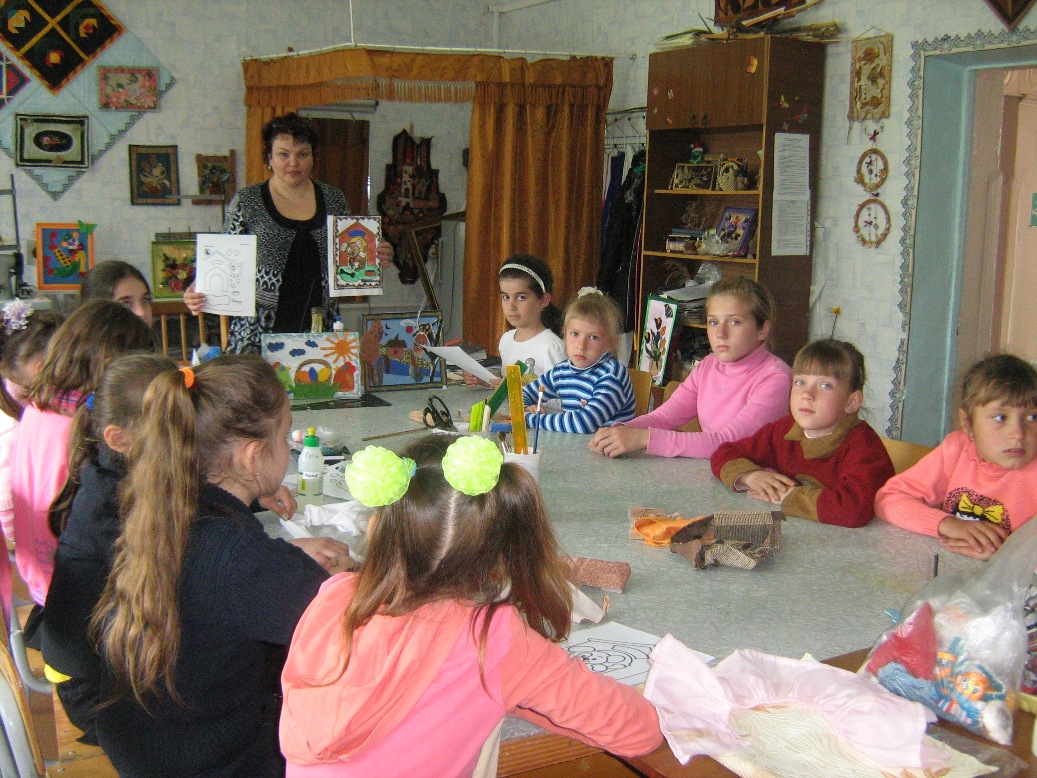 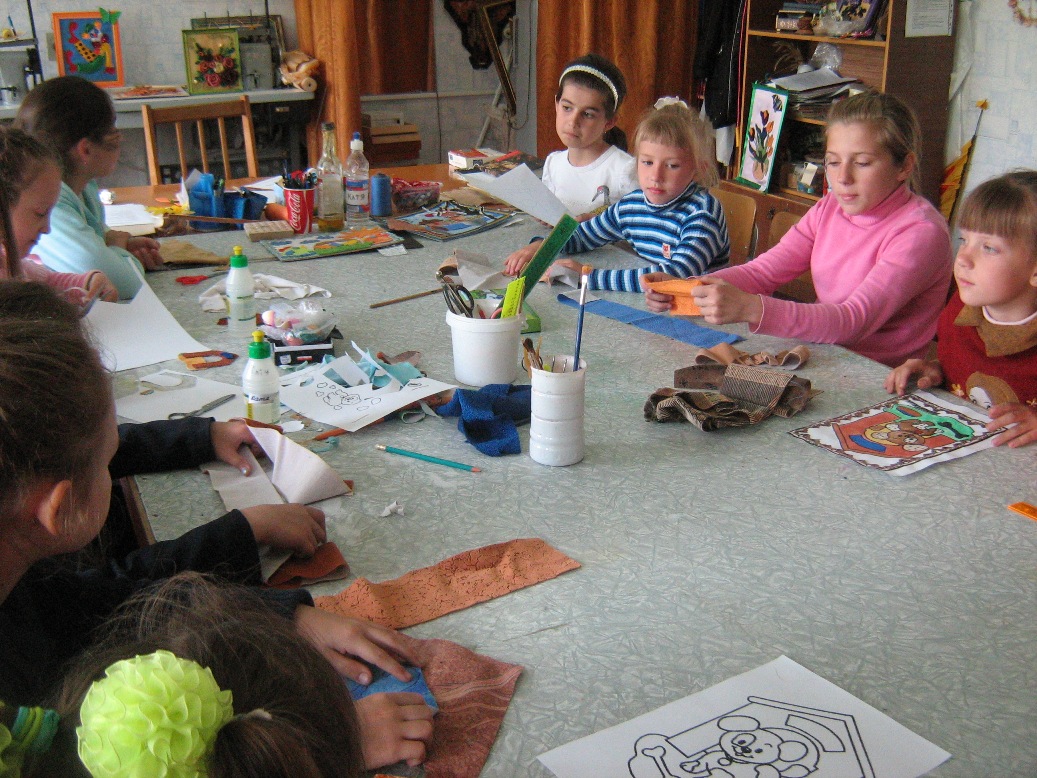 Геометрическая аппликация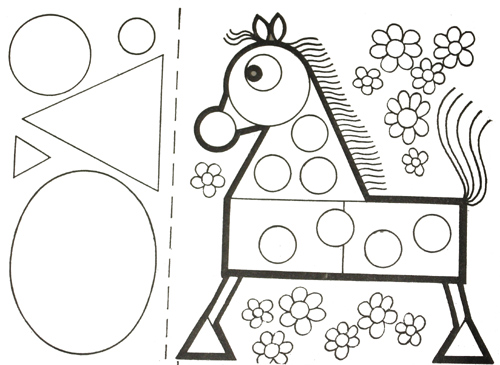 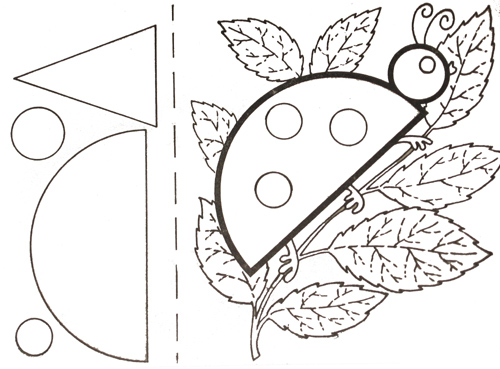 Объемная аппликация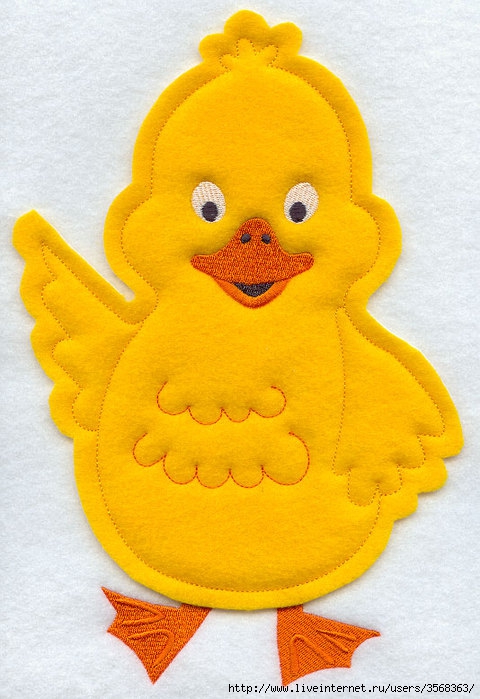 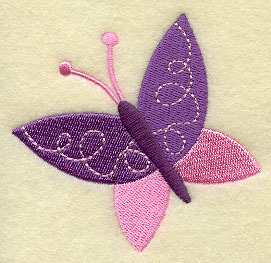 Сюжетная аппликация«Бычок в поле»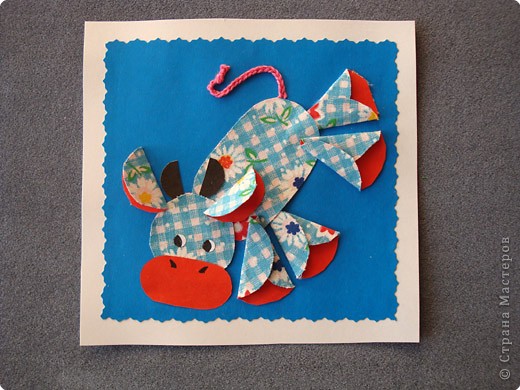 «Кораблик по морю плывет»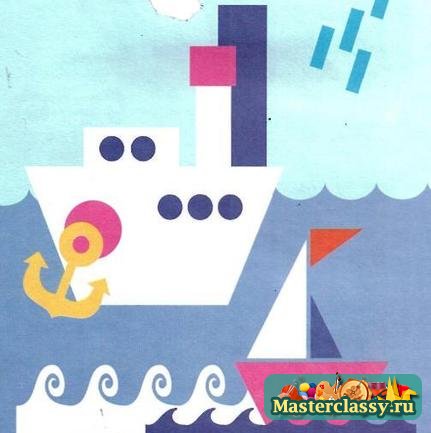 «Домик в деревне»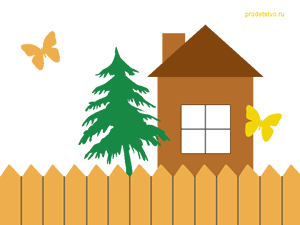 Животные и растения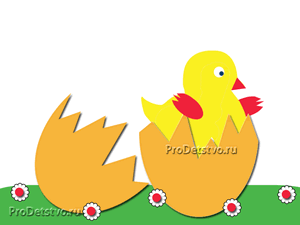 Поэтапное рисование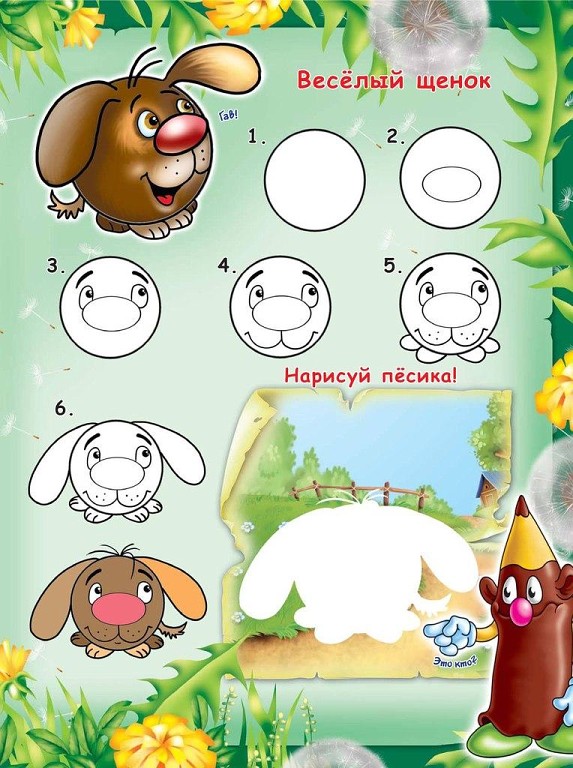 Тестопластика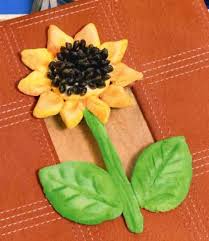 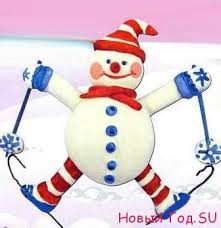 Мини-игрушки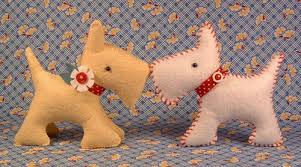 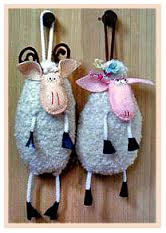 Рассмотрена на заседаниипедагогического советаМБУДО «Созвездие»Протокол от 30.08.2019 г. № 1 УТВЕРЖДЕНО
приказом МБУДО «Созвездие»от 30.08.2019 г. № 60Согласовано:Директор МБОУ СОШ № 11___________ С.Т. Сингур30.08.2019 г.Индивидуальная  ФронтальнаяКоллективное творчествоИндивидуально-групповаяРабота подгруппы над творческим проектом по заданной теме.Изготовление  творческого проекта всей группой по единой теме.Методы организации занятийМетоды организации занятийМетоды организации занятийСловесныеНаглядныеПрактическиеУстное изложение последовательности изготовления, объяснениеПоказ приемов изготовления, показ образцов, иллюстраций. Самостоятельное изготовление работы по заданной последовательностиМетоды  по уровню деятельности детейМетоды  по уровню деятельности детейМетоды  по уровню деятельности детейОбъяснительно-иллюстративныеРепродуктивныйЧастично-поисковыйВоспринимают и усваивают готовую информацию.Дети воспроизводят полученные знания и освоенные способы деятельности.Участие детей в коллективном поиске, решение поставленной задачи совместно с педагогом.Время проведенияВиды контроля Цель проведенияФормы контроляВ начале учебного годаНачальный, вводный  Определение уровня развития детей,  их творческих способностейБеседа, наблюдение, тестирование.В течение годаТекущийОпределение степени усвоения материала по темам, разделам.Определение готовности детей к восприятию нового материала.Повышение ответственности и заинтересованности детей в обучении.Выполнение практических заданий, педагогическое наблюдение,  самостоятельная работа.В течение годаКоррекцияОпределение уровня выполнения поставленных задач.Подбор наиболее эффективных методов и средств обучения.Индивидуальные занятия, помощь в самореализации, самоконтроле.В конце учебного годаИтоговыйОриентирование детей на дальнейшее обучение.Творческая работа, итоговое занятие, коллективный анализ работы, самоанализКритерии оценкиУровеньУровеньУровеньКритерии оценкиВысокийСреднийНизкийСоблюдение технологической последовательности.Технологическая последовательность соблюдена. Выполнены требования,  но с допущением незначительных ошибок, недочетов.Работа выполнена не полностью, в процессе работы допущены ошибки качество и аккуратность желает быть лучше.Соблюдение правил техники безопасности.Полностью соблюдены правила техники безопасности.Самостоятельность и объем выполненной работы.Выполнение работы правильно в полном объеме.Качество полученного результата, аккуратность.Работа аккуратна, качественна.Объективность самоанализа, рефлексия.Правильно выполнен анализ ошибок, объективная самооценкаНомер раздела,темыНомер раздела,темыНазвание разделов и темКоличество часовКоличество часовКоличество часовКоличество часовКоличество часовНомер раздела,темыНомер раздела,темыНазвание разделов и темвсеговсеготеорияпрактикпрактикIIВведение: правила техники безопасности.111IIIIПлоская лоскутная аппликация на картонной основе.161611 «Путешествие в мир аппликации».11122Правила изготовления основы картины, панно (обрамление, оформление)110,50,50,533Плоскостное изображение. Аппликация «Осенний листочек».222244Применение декоративных материалов. Геометрическая аппликация «Конек».2211155Геометрическая аппликация «Божья коровка». 2266Плоскостное изображение. Аппликация с «Золотая Рыбка», с применением блесток и пайеток.2277Знакомство с симметрией. Аппликация «Бабочки».2211188Сюжетная аппликация «Подводный мир».222299Знакомство со средствами выразительности «Солнышко».2222IIIIIIОбъемная лоскутная аппликация на картонной основе.161611 «Технология изготовления объемной аппликации».«Волшебные комочки».2211122Объемная аппликация «Яблоко».222233Аппликация с применением декоративных элементов « Цыпленок».222244Сюжетная аппликация «Кораблик в море». Панно.444455Сюжетная аппликация «Еловая веточка». Открытка.222266Праздничная открытка с применением декоративных материалов.« Символ года». 44133IVIVТестопластика202011Вводное занятие. Материалы и инструменты. Техника безопасности.2212222Знакомство с основными технологическими приемами  лепки фигур.220,51,51,533Изготовление плоских фигур по шаблону (звездочки, полоски, квадраты). Панно «Морская звезда», «Морской конек».444444Изготовление объемных фигур (цветы, листья, животные). «Ромашка», «Колокольчик».444455«Рыбка» - сувенир, «Подковка на счастье»» - оберег.44VVИзготовление  мягкой игрушки.141411Вводное занятие. Техника безопасности работы с иглой  и ниткой.2211122Ручные стежки. Пришивание пуговиц.2211133Мягкая мини-игрушка «Котик».444444Мягкая мини-игрушка «Звездочка».444455Мягкая мини-игрушка «Кубик».2222VIVIИтоговое занятие.22Оформление  работ  для мини – выставки.111Итого:  часовИтого:  часовИтого:  часов64111153Номер раздела,темыНомер раздела,темыНазвание разделов и темКоличество часовКоличество часовКоличество часовКоличество часовКоличество часовНомер раздела,темыНомер раздела,темыНазвание разделов и темвсеговсеготеорияпрактикпрактикIIВведение: правила техники безопасности.111IIIIПлоская лоскутная аппликация на картонной основе.161611 Введение: «Веселый мир аппликации».11122Основные правила изготовления основы, обрамления и оформления открытки, панно.220,51,51,533Плоскостное изображение. Аппликация «Подарки осени».222244Аппликация с применением декоративных материалов «Цветы в вазе».2211155Сюжетная аппликация «Лодка по морю плывет», «Лягушки на болоте».444466Знакомство с симметрией. Аппликация «Бабочки красавицы».2211177Знакомство со средствами выразительности «Червячок в яблочке».222288«Грибочки». Панно.11IIIIIIОбъемная аппликация на картонной основе.161611 Технология изготовления объемной аппликации. Правила создания объема деталей. Работа с ватином.2211122Объемная аппликация «Фрукты». Панно.222233Объемная сюжетная аппликация «Курочка и цыплята», «Бычок на лугу». Панно.444466Новогодняя открытка. «Символ года», «Елочка».4413377Творческая работа «Поздравляем», «С Днем Рождения».4444IVIVПоэтапное рисование. Основы.141411Вводное занятие. Техника поэтапного рисования предметов и животных.2211122Поэтапное рисование рыбки. Приемы и последовательность раскрашивания.2211133Поэтапное рисование «Пчелка на цветке». Раскрашивание.222244Поэтапное рисование «Царевна  Лягушка».222255Поэтапное рисование «Чудо-юдо рыба кит»222266Правила композиции. Поэтапное рисование растений.222277Рисуем поэтапно карандашом «Мишка Теди»2222VVТестопластика202011Вводное занятие. Материалы и инструменты. Техника безопасности.2211122Основные технологические приемы  лепки и отделки фигур.220,51,51,533Лепка плоских фигур (звездочки, сердечки, рыбки). Изготовление  панно по рисунку. «Сердечко».444444Лепка объемных фигур (цветы, листья, животные). Изготовление панно «Слон в цирке», «Колокольчики мои…».444455Изготовление «Сказочная Рыбка» - сувенир. «Венок-оберег дома».4444VIVIИтоговое занятие.11Оформление  работ  для мини – выставки.1Итого:  часовИтого:  часовИтого:  часов64111153Номер раздела,темыНомер раздела,темыНазвание разделов и темНазвание разделов и темКоличество часовКоличество часовКоличество часовКоличество часовНомер раздела,темыНомер раздела,темыНазвание разделов и темНазвание разделов и темвсеготеорияпрактикпрактикIIВведение: правила техники безопасности.Введение: правила техники безопасности.11IIIIПоэтапное рисование. Основы. Продолжение.Поэтапное рисование. Основы. Продолжение.1411Знакомство с цветовым кругом. Правила смешивания красок. Поэтапное рисование «Овечка».Знакомство с цветовым кругом. Правила смешивания красок. Поэтапное рисование «Овечка».211122Поэтапное рисование «Поросенок». Приемы и последовательность раскрашивания.Поэтапное рисование «Поросенок». Приемы и последовательность раскрашивания.211133Поэтапное рисование «Пчелка на цветке». Правила заливки фона.Поэтапное рисование «Пчелка на цветке». Правила заливки фона.22244Поэтапное рисование «Ракета в космосе». Пространственное изображение.Поэтапное рисование «Ракета в космосе». Пространственное изображение.22255Поэтапное рисование «Пейзаж». Графическое изображение с перспективой.Поэтапное рисование «Пейзаж». Графическое изображение с перспективой.22266Правила композиции. Поэтапное рисование растений. «Натюрморт»Правила композиции. Поэтапное рисование растений. «Натюрморт»22277Декоративное рисование поэтапно карандашом «Узоры», «Орнамент».Декоративное рисование поэтапно карандашом «Узоры», «Орнамент».222IIIIIIПирография. Основы выжигания.Пирография. Основы выжигания.1611 Правила безопасности работы с прибором для выжигания и инструментами. Приемы работы. Правила безопасности работы с прибором для выжигания и инструментами. Приемы работы.1122Правила подготовки основы-фанеры. Зачистка наждачной бумагой, приспособления. Заготовка основы.Правила подготовки основы-фанеры. Зачистка наждачной бумагой, приспособления. Заготовка основы.20,51,51,533Выбор рисунка. Работа с копировальной бумагой. Перевод рисунка на основу.Выбор рисунка. Работа с копировальной бумагой. Перевод рисунка на основу.22244Приемы выжигания непрерывной линией по контуру,  «Цветы».Приемы выжигания непрерывной линией по контуру,  «Цветы».211155Приемы выжигания точечным способом «Животные». Выжигание теневых линий. Ретушь. Работа «Собачка».Приемы выжигания точечным способом «Животные». Выжигание теневых линий. Ретушь. Работа «Собачка».44466Особенности росписи по дереву. Панно «Веселые путешествия».Особенности росписи по дереву. Панно «Веселые путешествия».211177Панно «Забавные зверята». Ретушь.Панно «Забавные зверята». Ретушь.22288Панно «Зима пришла». Выполнение рисунка в цвете (акварель, гуашь).Панно «Зима пришла». Выполнение рисунка в цвете (акварель, гуашь).1IVIVТестопластикаТестопластика2011Вводное занятие. Материалы и инструменты. Техника безопасности.Вводное занятие. Материалы и инструменты. Техника безопасности.211122Основные технологические приемы  лепки и отделки фигур.Основные технологические приемы  лепки и отделки фигур.20,51,51,533Лепка плоских фигур: «Ангелочек», «Сладкая парочка».Лепка плоских фигур: «Ангелочек», «Сладкая парочка».44444Лепка объемных фигур (цветы, листья, животные). Изготовление панно «Зоопарк», «Подсолнух».Лепка объемных фигур (цветы, листья, животные). Изготовление панно «Зоопарк», «Подсолнух».44455Изготовление «Сказочная Рыбка оберег» - сувенир, «Венок изобилия».Изготовление «Сказочная Рыбка оберег» - сувенир, «Венок изобилия».444VVИзготовление  мягкой игрушки.Изготовление  мягкой игрушки.1611Техника безопасности работы с иглой  и ниткой.  Работа с лекалами.  Раскрой деталей.Техника безопасности работы с иглой  и ниткой.  Работа с лекалами.  Раскрой деталей.211122Мини-игрушка «Птичка невеличка»Мини-игрушка «Птичка невеличка»413333Мягкая мини-игрушка «Рыбка».Мягкая мини-игрушка «Рыбка».44444Мягкая мини-игрушка «Цветик-семицветик».Мягкая мини-игрушка «Цветик-семицветик».44455Мягкая мини-игрушка «Цветочек».Мягкая мини-игрушка «Цветочек».222VIVIИтоговое занятие.Итоговое занятие.1Оформление  работ  для мини – выставки.Оформление  работ  для мини – выставки.1Итого:  часовИтого:  часов6464111153Номер раздела,темыНомер раздела,темыНазвание разделов и темНазвание разделов и темКоличество часовКоличество часовКоличество часовКоличество часовНомер раздела,темыНомер раздела,темыНазвание разделов и темНазвание разделов и темвсеготеорияпрактикпрактикIIВведение: правила техники безопасности.Введение: правила техники безопасности.11IIIIПирография.Основы выжигания. Продолжение.Пирография.Основы выжигания. Продолжение.1611 Правила безопасности работы с выжигателем и инструментами. Приемы работы фанерой и спилами Правила безопасности работы с выжигателем и инструментами. Приемы работы фанерой и спилами1122Правила подготовки основы-фанеры. Зачистка наждачной бумагой, приспособления.  Виды наждачной шкурки. Заготовка основы.Правила подготовки основы-фанеры. Зачистка наждачной бумагой, приспособления.  Виды наждачной шкурки. Заготовка основы.20,51,51,533Выбор рисунка. Перевод рисунка на основу. Работа с чертежами.Выбор рисунка. Перевод рисунка на основу. Работа с чертежами.22244Изготовление панно «Цветник». Приемы выжигания непрерывной линией по контуру, широкое выделение  основных линий.  Изготовление панно «Цветник». Приемы выжигания непрерывной линией по контуру, широкое выделение  основных линий.  211155Приемы выжигания точечным способом «Сказочные герои». Выжигание теневых линий. Штрихтование. Штрихи в разных направлениях. Панно «Друзья Винипуха».Приемы выжигания точечным способом «Сказочные герои». Выжигание теневых линий. Штрихтование. Штрихи в разных направлениях. Панно «Друзья Винипуха».44466Особенности росписи по дереву. Панно «Веселые путешествия».Особенности росписи по дереву. Панно «Веселые путешествия».211177Панно «Веселые машинки». Рамочное выжигание.Панно «Веселые машинки». Рамочное выжигание.22288Панно «Карусель». Выполнение рисунка в цвете (акварель, гуашь).Панно «Карусель». Выполнение рисунка в цвете (акварель, гуашь).1IIIIIIТестопластикаТестопластика2011Вводное занятие. Материалы и инструменты. Техника безопасности.Вводное занятие. Материалы и инструменты. Техника безопасности.211122Основные технологические приемы  лепки и отделки фигур.Основные технологические приемы  лепки и отделки фигур.20,51,51,533Лепная картина по мотивам русских сказок, методом замазывания контуров,  панно « Герои мультфильмов».Лепная картина по мотивам русских сказок, методом замазывания контуров,  панно « Герои мультфильмов».44444Лепка объемных фигур (цветы, листья, животные). Изготовление панно «Сладкая парочка», «Кошка в окошке».Лепка объемных фигур (цветы, листья, животные). Изготовление панно «Сладкая парочка», «Кошка в окошке».44455Изготовление «Рыбка в ромашках» - сувенир.Изготовление «Рыбка в ромашках» - сувенир.444IVIVИзготовление  мягкой игрушки.Изготовление  мягкой игрушки.1411Техника безопасности работы с иглой  и ниткой.  Работа с лекалами.  Раскрой деталей.Техника безопасности работы с иглой  и ниткой.  Работа с лекалами.  Раскрой деталей.211122Мини-игрушка «Птичка на веточке» с использованием прикладного материала.Мини-игрушка «Птичка на веточке» с использованием прикладного материала.413333Мягкая мини-игрушка «Зверюшка зодиака».Мягкая мини-игрушка «Зверюшка зодиака».44444Мягкая мини-игрушка «Цветочек в кашпо». С применением бросового материала.Мягкая мини-игрушка «Цветочек в кашпо». С применением бросового материала.444VVОбъемная лоскутная аппликация на твердой основе.Объемная лоскутная аппликация на твердой основе.1611 Изготовления объемной аппликации с применением декоративных элементов «Смешарики». Изготовления объемной аппликации с применением декоративных элементов «Смешарики».21122Объемная аппликация «Для моей мамы».Объемная аппликация «Для моей мамы».22233Аппликация с применением декоративных элементов « Космос».Аппликация с применением декоративных элементов « Космос».22244Сюжетная аппликация «Кораблик в море». Панно.Сюжетная аппликация «Кораблик в море». Панно.44455Сюжетная аппликация «Еловая веточка». Открытка.Сюжетная аппликация «Еловая веточка». Открытка.22266Поздравительная  открытка с применением декоративных материалов « От всего сердца», «Воинская слава».Поздравительная  открытка с применением декоративных материалов « От всего сердца», «Воинская слава».4133VIVIИтоговое занятие.Итоговое занятие.1Оформление  работ  для мини – выставки.Оформление  работ  для мини – выставки.1Итого:  часовИтого:  часов6464111153№ДатаДатаКол-во часовТемаЗадачиОсновная деятельностьУУДУУДI. Введение. Водное занятие.I. Введение. Водное занятие.I. Введение. Водное занятие.I. Введение. Водное занятие.I. Введение. Водное занятие.1.1 1.Введение: правила техники безопасности.Ознакомить с организацией рабочего места. Сформировать желание заниматься в кружке.Знакомятся с инструктажем по ТБ и ПБ,  с инструментами и материалами.Игра на знакомство детей. Показ выставочных работ.Л. Формировать положительное отношение к занятиям в кружке.Уметь сотрудничать с товарищами в процессе совместной деятельности.Организовывать рабочее место под руководством учителя.Л. Формировать положительное отношение к занятиям в кружке.Уметь сотрудничать с товарищами в процессе совместной деятельности.Организовывать рабочее место под руководством учителя.16II. Плоская лоскутная аппликацияII. Плоская лоскутная аппликацияII. Плоская лоскутная аппликацияII. Плоская лоскутная аппликацияII. Плоская лоскутная аппликация2.11. «Путешествие в мир аппликации»Познакомить с различными видами лоскутной аппликации. Выявить  творческие способности путем тестирования.Осваивают характеристику различных видов плоской аппликации, понятие «аппликация», «фон», «основа», «эскиз», «композиция».Классифицируют образцы. Подвижная игра «Ручеек».П.Овладеть знаниями и навыками работы с аппликацией, умением сравнивать, анализировать, выделять главное, обобщать Л.Действия, направленные на достижение творческой самореализации, желания продолжить заниматься творчеством.П.Овладеть знаниями и навыками работы с аппликацией, умением сравнивать, анализировать, выделять главное, обобщать Л.Действия, направленные на достижение творческой самореализации, желания продолжить заниматься творчеством.3.12. Правила изготовления основы картины, панно (обрамление, оформление).Научить изготавливать основу под панно и картину. Научить оформлять работу декоративными элементами.Изготавливают основу под картинку, оформляют атласной лентой, бусами.Приобретают умения работы с инструментами. Игра «Отгадай загадки»П.Действия, направленные на умения следовать образцу, правилам. К.Формировать умения  слушать, принимать чужую точку зрения и отстаивать свою.П.Действия, направленные на умения следовать образцу, правилам. К.Формировать умения  слушать, принимать чужую точку зрения и отстаивать свою.4.13. Плоскостное изображение «Осенний листочек».Научить наблюдать за явлениями природы, раскрыть художественное видение окружающей среды.Изготавливают панно «Осенний листочек». Приобретают новые знания, развивают фантазию и мышление. Игра  «Я в домике». П.Действия, направленные на освоение правил, последовательности практических действий для реализации замысла.П.Действия, направленные на освоение правил, последовательности практических действий для реализации замысла.5.14.Окончательная отделка аппликации «Осенний листочек» с применением декоративных материаловРазвить пространственное мышление, моторику рук, усидчивость. Научить последовательно выполнять работу.Доделывают аппликацию «Осенний листочек», соблюдая ТБ и последовательность. Приобретают навыки составления композиции и применение декора. Игра на сообразительность.П.Действия, направленные на изготовление работы с учетом технологических декоративно-художественных условий, подбор соответствующих материалов и инструментов.П.Действия, направленные на изготовление работы с учетом технологических декоративно-художественных условий, подбор соответствующих материалов и инструментов.6.15. Геометрическая аппликация «Конек». Правила применения декоративных материалов.Ознакомить с  правилами оформления  работы. Воспитать самостоятельность при выборе формы и материалов.Изготавливают панно «Конек», работают с клеем ПВА и декоративными элементами: бусами, тесьмой, лентами. Развивают чувство меры и художественный вкус. Игра  подвижная.П. Определяют сюжет и  в каких случаях можно использовать декор.Р.Определение правильности выполнения задания путем сравнения с образцом. П. Определяют сюжет и  в каких случаях можно использовать декор.Р.Определение правильности выполнения задания путем сравнения с образцом. 7.1(2)6. Геометрическая аппликация «Конек». Окончательная отделка декоративными материалами, обрамление.Познакомить с природными материалами  и их применением в работе. Развить бережное отношение к природе. Оформляют работу «Конек»  ракушками, шишками, камешками.  Развивают глазомер и композиционные навыки.Л.Оценивают и принимают базовые ценности: «добро», «любовь к родному краю», «природа».Р.Самостоятельное определение применения природных материалов. Л.Оценивают и принимают базовые ценности: «добро», «любовь к родному краю», «природа».Р.Самостоятельное определение применения природных материалов. 8.17.Геометрическая аппликация «Божья Коровка».Ознакомить с особенностями построения композиции мира насекомых. Выработать умение применять знания в работе.Создают сюжет «Божья коровка». Совершенствуют изобразительные навыки и умения. Собирают детали, работают с клеем, декорируют. Игра.П. Самостоятельное создание способов решения проблем творческого и поискового характера.  Р. Планирование последовательности практических действий для реализации поставленной задачи.П. Самостоятельное создание способов решения проблем творческого и поискового характера.  Р. Планирование последовательности практических действий для реализации поставленной задачи.9.1(2)8.Геометрическая аппликация «Божья Коровка». Обрамление и окончательная отделкаФормировать композиционные навыки.Закрепить  умения использовать в работе ранее усвоенные приемы аппликации.Закрепляют умение использовать в работе ранее усвоенные приемы. Создают  индивидуально декор окончательной отделки «Божья коровка».Р. Самостоятельно вносить изменения в оформление работы по своему желанию. Самоконтроль результата практической деятельности путем сравнения с эталоном.Р. Самостоятельно вносить изменения в оформление работы по своему желанию. Самоконтроль результата практической деятельности путем сравнения с эталоном.10.19.Плоскостное изображение . Изготовление аппликации «Золотая Рыбка» с применением блесток и пайеток.Развить индивидуальные особенности личности в работе над темой. Закрепить умения использовать в работе ранее усвоенные приемы аппликации.Создают композицию из отдельных деталей «Золотая рыбка» с использованием навыков работы с аппликацией. Учатся передавать строение фигуры рыбки.Познавательная игра – Морской мир.П. Проектирование изделия: создание образа в соответствии с замыслом, реализация замысла. Выполнение инструкций и последовательности.П. Проектирование изделия: создание образа в соответствии с замыслом, реализация замысла. Выполнение инструкций и последовательности.11.110. Окончательная отделка аппликации «Золотая рыбка». Обрамление.Закрепить метод ручной плоской аппликации. Развить индивидуальные особенности личности в работе над темойЗакрепляют навыки в процессе изготовления панно «Золотая рыбка». Развивают глазомер и композиционные навыки.  Физ. Минутка.П. Анализируют конструкторскую и декоративно-художественную особенность предлагаемого задания. Р. Планирование последовательности практических навыков для реализации замысла и поставленной задачи.П. Анализируют конструкторскую и декоративно-художественную особенность предлагаемого задания. Р. Планирование последовательности практических навыков для реализации замысла и поставленной задачи.12.1 (2)11.Знакомство с симметрией. Аппликация «Бабочка».Дать понятия о симметрии  на примере бабочки в природе и в рисунке. Развить художественный вкус, фантазию. Формировать композиционные навыки.Закрепить  умения использовать в работе ранее усвоенные приемы аппликации.Слушают объяснение педагога. Учатся на примере  определять симметрию.  Создают сюжет про бабочку Закрепляют умение использовать в работе ранее усвоенные приемы..Р. Самостоятельно вносить изменения в оформление работы по своему желанию. Самоконтроль результата практической деятельности путем сравнения с эталоном.Р. Самостоятельно вносить изменения в оформление работы по своему желанию. Самоконтроль результата практической деятельности путем сравнения с эталоном.13.112. Аппликация «Бабочки»  Окончательная отделка. Обрамление. Научить наблюдать за явлениями природы и ее особенностями.  Учить аккуратности и самовыражению.Создают  индивидуально декор окончательной отделки из отдельных деталей, используя имеющиеся умения и навыки, реализуя выразительный и яркий образ бавбочки. Игра загадки «смешарики».П. Положительная мотивация и познавательный интерес к занятию. Проектирование изделия: создание образа в соответствии с замыслом, реализация замысла.П. Положительная мотивация и познавательный интерес к занятию. Проектирование изделия: создание образа в соответствии с замыслом, реализация замысла.14.1(2)13.Сюжетная аппликация «Подводный мир».Ознакомить с особенностями создания сюжета. Построение композиции подводного мира. Выработать умения применять знания в работе.Создают сюжет о подводном мире. Совершенствуют изобразительные навыки. Собирают детали, работают с клеем ПВА. Игровая разминка.Р. Планирование последовательности практических действий для реализации замысла, поставленной задачи. Самоконтроль и корректировка хода практической работы. Оценка результата.Р. Планирование последовательности практических действий для реализации замысла, поставленной задачи. Самоконтроль и корректировка хода практической работы. Оценка результата.15.114. Аппликация подводный мир». Обрамление и окончательная отделка. Формировать композиционные навыки. Закрепить умения использовать в работе ранее усвоенные приемы. Учатся передавать в работе характерные особенности внешнего вида  подводного мира, использовать цветовое решение  посредством выразительности и художественной деятельности.Игра – «Кто где живет?»П.Умение рассматривать, сравнивать, обобщать.Проектирование изделия путем создания образа в соответствии с замыслом.К. Умение слушать учителя, правильно выражать свои мысли, П.Умение рассматривать, сравнивать, обобщать.Проектирование изделия путем создания образа в соответствии с замыслом.К. Умение слушать учителя, правильно выражать свои мысли, 161(2) 15.Знакомство со средствами выразительности. Изготовление панно «Солнышко».Познакомить со средствами выразительности на примере сказочных героев, показать в изображении разные   выражения эмоций.Учатся передавать в работе характерные особенности внешнего вида «Солнышка», использовать, настроения, эмоции. Используют цветовое решение для более яркой выразительности картинки.Р. Планирование последовательности практических действий для реализации замысла, поставленной задачи. Самоконтроль и корректировка хода практической работы. Оценка результата.Р. Планирование последовательности практических действий для реализации замысла, поставленной задачи. Самоконтроль и корректировка хода практической работы. Оценка результата.17.116.  Изготовление панно «Солнышко». Окончательная отделка. Обрамление.Закрепить метод ручной плоской аппликации. Научить  выполнять работу аккуратно, придавать работе своеобразие при помощи дополнительных элементов.Создают и реализуют композицию «Солнышко» из отдельных деталей с использованием имеющихся навыков. Учатся передавать настроение. Чувства.Р. Определяют и формируют цель выполнения задания под руководством педагога.Самостоятельно вносить изменения в оформление по своему желанию. Оценивать свою работу.Р. Определяют и формируют цель выполнения задания под руководством педагога.Самостоятельно вносить изменения в оформление по своему желанию. Оценивать свою работу.161616III.Объемная аппликация на картонной основе. 16 часов.III.Объемная аппликация на картонной основе. 16 часов.III.Объемная аппликация на картонной основе. 16 часов.III.Объемная аппликация на картонной основе. 16 часов.III.Объемная аппликация на картонной основе. 16 часов.18.11.«Технология изготовления объемной аппликации. «Волшебные комочки»Познакомить с особенностями объемно-пространственной композицией.Слушают объяснения педагога. Создают сюжет и придумывают рассказ о волшебных комочках,  Подбирают цвета и материал.П. Выполнение инструкций, несложных алгоритмов при решении поставленной задачи.Сравнение различных видов аппликации и сборки.Л. Действия направленные на развитее творческого интереса, позитивного отношения к себе и окружающей среде.П. Выполнение инструкций, несложных алгоритмов при решении поставленной задачи.Сравнение различных видов аппликации и сборки.Л. Действия направленные на развитее творческого интереса, позитивного отношения к себе и окружающей среде.19.1(2)2.Изготовление панно «Волшебные комочки». Окончательная отделка.Освоить понятия масштаб, ритм, симметрия, ассиметрия. Научить делать  симметричные и одинаковые детали.Делают объемную аппликацию  «Волшебные комочки», сохраняя объем, работая с ватином. Оформляют панно.Р. Направлены на умение слушать, понимать педагога, правильно выражать свои замыслы.Самоконтроль результата путем сравнения его с эталоном.Р. Направлены на умение слушать, понимать педагога, правильно выражать свои замыслы.Самоконтроль результата путем сравнения его с эталоном.19.20.13. Изготовление панно «Яблоко» Познакомить с понятием натюрморт. Закрепить знания о колорите спелых яблок и влияния одного цвета на другой.Выполняют работы по технологии, когда детали предметов сохраняют объем и выступают над поверхностью основы.П. Умение наблюдать и фантазировать при создании формы, овладение умением творческого видения с позиции художника Умение сравнивать, анализировать. Выделять главное, обобщать.П. Умение наблюдать и фантазировать при создании формы, овладение умением творческого видения с позиции художника Умение сравнивать, анализировать. Выделять главное, обобщать.21.1(2)4.Изготовление панно «Яблоко», окончательная отделка.Закрепить умение аккуратного соединения частей в единое целое.Закрепляют умение использовать в работе ранее усвоенные приемы. Создают  индивидуальный декор окончательной отделки панно «Яблоко».Р. Умение сравнивать овощи и фрукты по цвету, форме, осваивать приемы аппликации.Умение определять и формировать цель деятельности на уроке с помощью педагога.Р. Умение сравнивать овощи и фрукты по цвету, форме, осваивать приемы аппликации.Умение определять и формировать цель деятельности на уроке с помощью педагога.22.15.Аппликация с применением декоративных элементов «Цыпленок». Панно.Научить наблюдать и выделять главное в облике и повадках домашних птиц. Учатся передавать строение фигур животных при изготовлении панно «Цыпленок».П. Положительная мотивация и познавательный интерес к занятию. Проявление творческого отношения к работе и умение рассматривать, сравнивать. Обобщать.П. Положительная мотивация и познавательный интерес к занятию. Проявление творческого отношения к работе и умение рассматривать, сравнивать. Обобщать.23.1(2)6.Окончательная отделка панно «Цыпленок».Учить достигать выразительности через более точную передачу формы, изображения мелких деталей объекта.Совершенствуют изобразительные навыки и умения. Собирают детали, работают с клеем, декорируют понно «Цыпленок». Игра.Р. Оценивать совместно с педагогом и с другими детьми результат своих действий, вносить соответствующие коррективы. Л. Соблюдать простейшие нормы речевого этикета – здороваться, прощаться, благодарить.Р. Оценивать совместно с педагогом и с другими детьми результат своих действий, вносить соответствующие коррективы. Л. Соблюдать простейшие нормы речевого этикета – здороваться, прощаться, благодарить.24.17.Сюжетная аппликация. «Кораблик в море». Панно.Формировать композиционные навыки. Познакомить с морскими сюжетами и конструкторскими особенностями корабликов.Выбирают сюжет на морскую тему «Кораблик в молре» и создают композицию из отдельных деталей. Игра – «Зимние потешки».П. Определять и формировать цель выполнения задания под руководством педагога, самостоятельно вносить изменения в оформление по своему желанию, оценивать свою работу.П. Определять и формировать цель выполнения задания под руководством педагога, самостоятельно вносить изменения в оформление по своему желанию, оценивать свою работу.25.1(2)8.Монтаж панно «Кораблик и море».Закрепить умение аккуратного соединения частей в единое целое.Закрепляют умение использовать в работе ранее усвоенные приемы. Создают  индивидуально декор окончательной отделки панно «Кораблик в море».Игра на развитие воображения.Р. Отбор наиболее эффективных способов решения декоративно-художественных задач в зависимости от конкретных условий. Самоконтроль результата практической деятельности.Р. Отбор наиболее эффективных способов решения декоративно-художественных задач в зависимости от конкретных условий. Самоконтроль результата практической деятельности.26.19. Монтаж панно «Кораблик в море»Научить наблюдать и выделять главное в сюжете  на морскую тему и в композиции в целом.Создают и реализуют композицию из отдельных деталей с использованием имеющихся навыков. Учатся передавать строение  и формы при изготовлении    « Кораблик в море».П. Планирование последовательности практических действий.  Учить детей изображать объекты природы, передавая сходство с реальным образом, стимулировать активную работу рук.П. Планирование последовательности практических действий.  Учить детей изображать объекты природы, передавая сходство с реальным образом, стимулировать активную работу рук.27.1(2)10.Окончательная отделка «Кораблик в море».Научить выполнять работу аккуратно, придавать поделке своеобразие при помощи дополнительных элементов.Совершенствуют изобразительные навыки и умения. Собирают детали, работают с клеем, декорируют. Игра.К. Умение сравнивать и оценивать свое изделие, развивать эстетический вкус, получать удовольствие от своего труда.К. Умение сравнивать и оценивать свое изделие, развивать эстетический вкус, получать удовольствие от своего труда.28.111.Сюжетная аппликация «Еловая веточка». Новогодняя открытка. Формировать композиционные навыки. Закреплять умение использовать в работе ранее усвоенные приемы объемной аппликации.Рассматривают выставочные работы. Слушают объяснение педагога. Делают заготовку деталей: подбор материала. Раскрой.Р. Умение самостоятельно планировать свою деятельность. Логически выстраивать алгоритм действий, анализировать проделанную работу и находить положительные моменты и ошибки.Р. Умение самостоятельно планировать свою деятельность. Логически выстраивать алгоритм действий, анализировать проделанную работу и находить положительные моменты и ошибки.29.1(2)12.Окончательная отделка новогодней открытки «Еловая веточка»Закрепить приемы работы в технике аппликация.  Научить выполнять работу аккуратно, придавать поделке своеобразие при помощи дополнительных элементов.Закрепляют умение использовать в работе ранее усвоенные приемы. Создают  индивидуально декор открытки «Еловая веточка» и окончательную отделку.Игра на развитие воображения.Р. Оценивать совместно с педагогом и с другими детьми результат своих действий, вносить соответствующие коррективы. Л. Соблюдать простейшие нормы речевого этикета – здороваться, прощаться, благодарить.Р. Оценивать совместно с педагогом и с другими детьми результат своих действий, вносить соответствующие коррективы. Л. Соблюдать простейшие нормы речевого этикета – здороваться, прощаться, благодарить.30.113.Новогодняя открытка с применение декоративных элементов. «Символ Года».Ознакомить со знаками зодиака и их символикой. Дать представления о схематическом изображении каждого знака.Создают сюжет, используют технику объемной аппликации. Подбирают цвета и материал в соответствии с образцом.П. Умение наблюдать и фантазировать при создании форм. Уметь делать выводы, обсуждать и анализировать  собственную художественную деятельность. Уметь экспериментировать, исследовать возможности разнообразия сюжета.П. Умение наблюдать и фантазировать при создании форм. Уметь делать выводы, обсуждать и анализировать  собственную художественную деятельность. Уметь экспериментировать, исследовать возможности разнообразия сюжета.31.1(2)14.Монтаж открытки «Символ Года.»Научить наблюдать за явлениями природы и ее особенностями.  Учить аккуратности и самовыражению.Собирают детали, соблюдая последовательность. Закрепляют умение использовать в работе ранее усвоенные приемы. Игра на развитие воображения.Р. Оценивать совместно с педагогом и с другими детьми результат своих действий, вносить соответствующие коррективы. Л. Соблюдать простейшие нормы речевого этикета – здороваться, прощаться, благодарить.Р. Оценивать совместно с педагогом и с другими детьми результат своих действий, вносить соответствующие коррективы. Л. Соблюдать простейшие нормы речевого этикета – здороваться, прощаться, благодарить.32.115. « Монтаж открытки «Символ Года»Формировать композиционные навыки.Закрепить  умения использовать в работе ранее усвоенные приемы аппликации.Создают сюжет, используют технику объемной аппликации. Подбирают цвета и материал в соответствии с образцом.П. Нахождение вариантов решения поставленной задачи, овладение навыками работы в технике аппликации.Р. Стремление к освоению новых знаний и умений, к достижению более высоких результатов.П. Нахождение вариантов решения поставленной задачи, овладение навыками работы в технике аппликации.Р. Стремление к освоению новых знаний и умений, к достижению более высоких результатов.33.116.Окончательная отделка  и  обрамление «Символ года». Оформление декором.Закрепить метод ручной объемной аппликации.Создать выставочное пространство, как практическое подтверждение приобретенных творческих знаний.Закрепляют умение использовать в работе ранее усвоенные приемы. Создают  индивидуально декор окончательной отделкиИгра на развитие воображения.Р. Планирование последовательности практических действий для реализации замысла и отбор наиболее эффективных способов решения декоративно-художественных задач.Р. Планирование последовательности практических действий для реализации замысла и отбор наиболее эффективных способов решения декоративно-художественных задач.202020IV Тестопластика 20 часовIV Тестопластика 20 часовIV Тестопластика 20 часовIV Тестопластика 20 часов34.11.Введение мир пластики. Материалы и инструменты. Техника безопасности.Познакомить с выставочными работами других детей, пробудить интерес к творчеству. Познакомить с правилами по технике безопасности и личной гигиене. Слушают педагога, знакомятся с инструментами. Рационально размещают на рабочем месте материалы и инструменты. Осваивают приемы работы с тестом.Положительная мотивация и познавательный интерес к занятиям.Проявление творческого отношения к процессу обучения.Умение запоминать материал и воспроизвести его при необходимости.Положительная мотивация и познавательный интерес к занятиям.Проявление творческого отношения к процессу обучения.Умение запоминать материал и воспроизвести его при необходимости.Положительная мотивация и познавательный интерес к занятиям.Проявление творческого отношения к процессу обучения.Умение запоминать материал и воспроизвести его при необходимости.35.1(2)2.Приспособления  для работы с соленым тестом: скалки, стек, доски.Познакомить с приемами лепки  с использованием приспособлений изготовления мелких деталей.Лепят различные детали и при помощи инструментов наносят линии и фигуры.Определяют и формируют цель деятельности на уроке. Учатся готовить рабочее место, выполнять практическую работу по предложенному педагогом плану с опорой на образец.Определяют и формируют цель деятельности на уроке. Учатся готовить рабочее место, выполнять практическую работу по предложенному педагогом плану с опорой на образец.Определяют и формируют цель деятельности на уроке. Учатся готовить рабочее место, выполнять практическую работу по предложенному педагогом плану с опорой на образец.36.13. Знакомство с основными технологическими приемами лепки фигур и деталей из соленого теста.Научить передавать в работе характерные особенности внешнего вида предмета, работать с тестом на плоскости и приемами лепки.Лепят различные фигуры (шарик, лепешку, листик, цветок). Развивают моторику рук, путем работы с мелкими деталями.Р. Действия направлены на обучение детей изображать предметы, передавая сходство с реальным образом (образец), стимулирование пальцев рук.Р. Действия направлены на обучение детей изображать предметы, передавая сходство с реальным образом (образец), стимулирование пальцев рук.Р. Действия направлены на обучение детей изображать предметы, передавая сходство с реальным образом (образец), стимулирование пальцев рук.37.1(2)4.Знакомство с основными приемами лепки фигур с применением различных приспособлений.Научить пользоваться стеками и другими приспособлениями. А так же подручными средствами, оставляющими  рельефное изображение.Работают с инструментами, соблюдая технику безопасности. Проявляют творческий потенциал и фантазию.Р.определение и формирование цели выполнения упражнения под руководством педагога.Отбор наиболее эффективных способов решения задачи и оценка результата деятельности.Р.определение и формирование цели выполнения упражнения под руководством педагога.Отбор наиболее эффективных способов решения задачи и оценка результата деятельности.Р.определение и формирование цели выполнения упражнения под руководством педагога.Отбор наиболее эффективных способов решения задачи и оценка результата деятельности.38.15.Изготовление плоских фигур из соленого теста (звездочки, сердечки). Изготовление панно «Морская звезда». Сушка.Научить достигать выразительность через более точную передачу  формы, изображения мелких деталей, научиться наблюдать и выделять главное в фигуре.Закрепляют умение использовать в работе ранее усвоенные приемы лепки (скатывание, оттягивание, прищипывание). Лепят плоскую «морскую звезду».К. Умение выполнять учебное задание в соответствии с целью, умение работать в коллективе, проявлять творческие способности. Умение выражать свои мысли, слушать коллектив и понимать партнера.К. Умение выполнять учебное задание в соответствии с целью, умение работать в коллективе, проявлять творческие способности. Умение выражать свои мысли, слушать коллектив и понимать партнера.К. Умение выполнять учебное задание в соответствии с целью, умение работать в коллективе, проявлять творческие способности. Умение выражать свои мысли, слушать коллектив и понимать партнера.39.1(2)6.Раскраска деталей акварельными красками. Монтаж и оформление.Научить работать с красками и определенной цветовой гамме. Дать представление о  основных приемах гармоничного сочетания цветов.Смешивают краски, получая новые цвета и оттенки. Раскрашивают «морскую звезду» в теплых тонах.Умение наблюдать и фантазировать при создании образных форм. Экспериментирование и исследование возможности краски в процессе создания различных цветовых решений. Соотносить цвет с данным предметом.Умение наблюдать и фантазировать при создании образных форм. Экспериментирование и исследование возможности краски в процессе создания различных цветовых решений. Соотносить цвет с данным предметом.Умение наблюдать и фантазировать при создании образных форм. Экспериментирование и исследование возможности краски в процессе создания различных цветовых решений. Соотносить цвет с данным предметом.40.40.1(3)7.Приемы изготовления рельефных линий. «Морской конек». Сушка..Формировать навыки работы с тестом, композиционные навыки, умение использовать в работе ранее усвоенные приемы лепки. Научить передавать строение формы предмета.Создают композицию из отдельных деталей, соединяя в целое «Морской конек»». Наносят рельефные линии и оформляют декором.Р. Проявление активности, закреплении е умения работать с тестом, проявлять аккуратность. Л. Соблюдать простейшие нормы речевого этикета – здороваться, прощаться, благодарить.Р. Проявление активности, закреплении е умения работать с тестом, проявлять аккуратность. Л. Соблюдать простейшие нормы речевого этикета – здороваться, прощаться, благодарить.Р. Проявление активности, закреплении е умения работать с тестом, проявлять аккуратность. Л. Соблюдать простейшие нормы речевого этикета – здороваться, прощаться, благодарить.Р. Проявление активности, закреплении е умения работать с тестом, проявлять аккуратность. Л. Соблюдать простейшие нормы речевого этикета – здороваться, прощаться, благодарить.41.41.1(4)  8. Раскраска акварельными красками. Выделение рельефных линий фломастером. Монтаж. Оформление.Научить акцентрировать отдельные детали фломастерами и ручками разных цветов.Смешивают краски, получают новые цвета и оттенки. Выполняют композицию «Морской конек» в теплой цветовой гамме. Закрепляют понятия о колорите. Р. Экспериментирование и исследование возможности краски в процессе создания различных цветовых решений. Самоконтроль результата, путем сравнения с эталоном.Р. Экспериментирование и исследование возможности краски в процессе создания различных цветовых решений. Самоконтроль результата, путем сравнения с эталоном.Р. Экспериментирование и исследование возможности краски в процессе создания различных цветовых решений. Самоконтроль результата, путем сравнения с эталоном.Р. Экспериментирование и исследование возможности краски в процессе создания различных цветовых решений. Самоконтроль результата, путем сравнения с эталоном.42.42.19.Изготовление объемных фигур (цветы, листья). Изготовление панно «Ромашка».Научить изготавливать объемные фигурки. Познакомить с понятием натюрморт, развить художественное видение.Лепят цветы и листья, составляя в одно целое. Сравнивают плоское и объемное изображение, ищут различия.П. Моделирование не сложных изделий с разными конструктивными особенностями. Сравнение различных видов конструкций и способов сборки объемных фигур.Учиться совместно с педагогом давать эмоциональную оценку, экспериментировать.П. Моделирование не сложных изделий с разными конструктивными особенностями. Сравнение различных видов конструкций и способов сборки объемных фигур.Учиться совместно с педагогом давать эмоциональную оценку, экспериментировать.П. Моделирование не сложных изделий с разными конструктивными особенностями. Сравнение различных видов конструкций и способов сборки объемных фигур.Учиться совместно с педагогом давать эмоциональную оценку, экспериментировать.П. Моделирование не сложных изделий с разными конструктивными особенностями. Сравнение различных видов конструкций и способов сборки объемных фигур.Учиться совместно с педагогом давать эмоциональную оценку, экспериментировать.43.43.1(2)10. Сушка. Раскраска акварельными красками. Монтаж панно «Ромашка». Оформление декором.Формировать композиционные навыки.Закрепить  умения использовать в работе ранее усвоенные приемы лепки из теста.Создают сюжет, используют технику теневой раскраски.  Подбирают цвета и материал для панно «Ромашка» декорирования в соответствии с образцом.Учить детей изображать объекты природы, передавая сходство с реальным образом (ромашка), стимулировать работу пальцев рук.Учить детей изображать объекты природы, передавая сходство с реальным образом (ромашка), стимулировать работу пальцев рук.Учить детей изображать объекты природы, передавая сходство с реальным образом (ромашка), стимулировать работу пальцев рук.Учить детей изображать объекты природы, передавая сходство с реальным образом (ромашка), стимулировать работу пальцев рук.44.44.1(3)11.Изготовление панно «Колокольчик». Сушка.Научить формировать  и лепить цветы в объемной технике. Научить наблюдать и выделять главное  во внешнем облике растений.Лепят цветы и листья. Совершенствуют изобразительные навыки и умения. Собирают детали «Колокольчик», работают с клеем, декорируют. Игра.П. Умение наблюдать и фантазировать при создании форм. Уметь делать выводы, обсуждать и анализировать  собственную художественную деятельность. Уметь экспериментировать, исследовать возможности разнообразия сюжета.П. Умение наблюдать и фантазировать при создании форм. Уметь делать выводы, обсуждать и анализировать  собственную художественную деятельность. Уметь экспериментировать, исследовать возможности разнообразия сюжета.П. Умение наблюдать и фантазировать при создании форм. Уметь делать выводы, обсуждать и анализировать  собственную художественную деятельность. Уметь экспериментировать, исследовать возможности разнообразия сюжета.П. Умение наблюдать и фантазировать при создании форм. Уметь делать выводы, обсуждать и анализировать  собственную художественную деятельность. Уметь экспериментировать, исследовать возможности разнообразия сюжета.45.45.1(4)12.Раскраска акварельными красками. Монтаж панно «Колокольчик», оформлением декором.Научить работать в определенной гамме.Создают сюжет, используют технику объемной лепки. Подбирают цвета и материал для панно «!Колокольчик», декорирование в соответствии с образцом.Р. Планирование последовательности практических действий для реализации замысла и отбор наиболее эффективных способов решения декоративно-художественных задач.Р. Планирование последовательности практических действий для реализации замысла и отбор наиболее эффективных способов решения декоративно-художественных задач.Р. Планирование последовательности практических действий для реализации замысла и отбор наиболее эффективных способов решения декоративно-художественных задач.Р. Планирование последовательности практических действий для реализации замысла и отбор наиболее эффективных способов решения декоративно-художественных задач.46.46.113.Изготовление плоского  сувенира «Рыбка». Лепка декоративных элементов.  Сушка.Формировать композиционные навыки при работе с тестом. Закрепить умение использовать в работе ранее усвоенные приемы. Научить передавать строение рыбки.Учатся передавать строение рыбки, развивают глазомер и моторику рук. Создают композицию «Рыбка» из отдельных деталей.К. Определение цели выполнения задания. Самостоятельно вносить изменения в оформление по своему желанию, оценивать свою работу. Учиться готовить свое рабочее время.К. Определение цели выполнения задания. Самостоятельно вносить изменения в оформление по своему желанию, оценивать свою работу. Учиться готовить свое рабочее время.К. Определение цели выполнения задания. Самостоятельно вносить изменения в оформление по своему желанию, оценивать свою работу. Учиться готовить свое рабочее время.К. Определение цели выполнения задания. Самостоятельно вносить изменения в оформление по своему желанию, оценивать свою работу. Учиться готовить свое рабочее время.47.47.1(2)14.Раскраска «Рыбки». Декоративных элементов. Монтаж, оформление.Развить художественное видение. Научить работать в определенной цветовой гамме.Работают с красками. Проявляют фантазию и творческие способности  в создании панно «Рыбка».Р. Планирование последовательности практических действий для реализации замысла и отбор наиболее эффективных способов решения декоративно-художественных задач.Р. Планирование последовательности практических действий для реализации замысла и отбор наиболее эффективных способов решения декоративно-художественных задач.Р. Планирование последовательности практических действий для реализации замысла и отбор наиболее эффективных способов решения декоративно-художественных задач.Р. Планирование последовательности практических действий для реализации замысла и отбор наиболее эффективных способов решения декоративно-художественных задач.48.48.1(3)15.Изготовление объемного сувенира «Подковка на счастье». Лепка декоративных элементов. Сушка.Формировать композиционные навыки при работе с тестом. Закрепить умение использовать в работе ранее усвоенные приемы. Создают сюжет, используют технику объемной лепки. Подбирают цвета и материал декорирования в соответствии с образцом.Организовывать рабочее место для работы с тестом. Составлять композицию по заданной теме, проявлять самостоятельность в работе.Организовывать рабочее место для работы с тестом. Составлять композицию по заданной теме, проявлять самостоятельность в работе.Организовывать рабочее место для работы с тестом. Составлять композицию по заданной теме, проявлять самостоятельность в работе.Организовывать рабочее место для работы с тестом. Составлять композицию по заданной теме, проявлять самостоятельность в работе.49.49.1(4)16.Раскраска. «Подковка на счастье». Монтаж. Окончательная отделка и оформление.Научить достигать выразительности через более точную передачу формы и цвета. Научить азам декорирования.Раскрашивают «Подковку на счастье», применяя дополнительные средства декорирования.Р. Планирование последовательности практических действий для реализации замысла и отбор наиболее эффективных способов решения декоративно-художественных задач.Р. Планирование последовательности практических действий для реализации замысла и отбор наиболее эффективных способов решения декоративно-художественных задач.Р. Планирование последовательности практических действий для реализации замысла и отбор наиболее эффективных способов решения декоративно-художественных задач.Р. Планирование последовательности практических действий для реализации замысла и отбор наиболее эффективных способов решения декоративно-художественных задач.14V. Изготовление мягкой мини-игрушкиV. Изготовление мягкой мини-игрушкиV. Изготовление мягкой мини-игрушкиV. Изготовление мягкой мини-игрушкиV. Изготовление мягкой мини-игрушкиV. Изготовление мягкой мини-игрушкиV. Изготовление мягкой мини-игрушки505011. Вводное занятие. Техника безопасности работы с иглой  и ниткой.Познакомить детей с многообразием мягкой игрушки. Дать представление о швейном деле и технике безопасности.Слушают педагога, знакомятся с инструкциями, инструментами, рационально размещают на рабочем столе материалы и инструменты.  Знакомятся с техникой безопасности при работе с иглой и ниткой..Овладеть знаниями и навыками работы с аппликацией, умением сравнивать, анализировать, выделять главное, обобщать Л.Действия, направленные на достижение творческой самореализации, желания продолжить заниматься творчеством..Овладеть знаниями и навыками работы с аппликацией, умением сравнивать, анализировать, выделять главное, обобщать Л.Действия, направленные на достижение творческой самореализации, желания продолжить заниматься творчеством..Овладеть знаниями и навыками работы с аппликацией, умением сравнивать, анализировать, выделять главное, обобщать Л.Действия, направленные на достижение творческой самореализации, желания продолжить заниматься творчеством..Овладеть знаниями и навыками работы с аппликацией, умением сравнивать, анализировать, выделять главное, обобщать Л.Действия, направленные на достижение творческой самореализации, желания продолжить заниматься творчеством.51511 (2)2.Правила вдевания нитки в иглу, завязывания узелка. Работа с ножницами.Научить правилам работы с иглой, ниткой, ножницами. Повторить правила безопасности.Учатся вдевать нитку в иглу, делают прямые стежки по намеченным линиям. Работают с ножницами. Повторяют технику безопасности при работе с ножницами.Положительная мотивация и познавательный интерес к новому виду работы., проявление творческого отношения  к процессу обучения. Умение запоминать материал и воспроизвести его по необходимости. Учиться готовить рабочее место.Положительная мотивация и познавательный интерес к новому виду работы., проявление творческого отношения  к процессу обучения. Умение запоминать материал и воспроизвести его по необходимости. Учиться готовить рабочее место.Положительная мотивация и познавательный интерес к новому виду работы., проявление творческого отношения  к процессу обучения. Умение запоминать материал и воспроизвести его по необходимости. Учиться готовить рабочее место.Положительная мотивация и познавательный интерес к новому виду работы., проявление творческого отношения  к процессу обучения. Умение запоминать материал и воспроизвести его по необходимости. Учиться готовить рабочее место.525213. Ручные стежки. Пришивание пуговиц. Научить работать с иголкой. Познакомить с видами пуговиц и их применением.Осваивают приемы работы с иглой. Делают прямые стежки по заранее намеченным контурам. Пришивают пуговицы.Учиться готовить рабочее место и выполнять практическую работу по предложенному педагогом плану с опорой на образцы.Р.Самоконтроль результата практической деятельности.Учиться готовить рабочее место и выполнять практическую работу по предложенному педагогом плану с опорой на образцы.Р.Самоконтроль результата практической деятельности.Учиться готовить рабочее место и выполнять практическую работу по предложенному педагогом плану с опорой на образцы.Р.Самоконтроль результата практической деятельности.Учиться готовить рабочее место и выполнять практическую работу по предложенному педагогом плану с опорой на образцы.Р.Самоконтроль результата практической деятельности.53531(2)4. Пришивание пуговиц на ножке. Работа с ножницами.Научить пришивать пуговицы на ножке. Правила работы с ножницами. Техника безопасности.Пришивают пуговицы на ножке. Повторят технику безопасности. Закрепляют навыки шитья.Проявление творческого отношения к процессу обучения. Умение выполнять задание в соответствии с целью. П.Выполнение инструкций и алгоритмов при выполнеии учебной задачи.Проявление творческого отношения к процессу обучения. Умение выполнять задание в соответствии с целью. П.Выполнение инструкций и алгоритмов при выполнеии учебной задачи.Проявление творческого отношения к процессу обучения. Умение выполнять задание в соответствии с целью. П.Выполнение инструкций и алгоритмов при выполнеии учебной задачи.Проявление творческого отношения к процессу обучения. Умение выполнять задание в соответствии с целью. П.Выполнение инструкций и алгоритмов при выполнеии учебной задачи.545415. Мягкая  мини-игрушка «Котик». Раскрой деталей.Научить работать со швейными инструментами, рассмотреть правила раскроя деталей.Создают сюжет, используя технику изготовления мини-игрушки «Котик».  Подбирают лоскуты по цвету. Раскраивают детали.Р. Планирование последовательности практических действий для реализации замысла и отбор наиболее эффективных способов решения декоративно-художественных задач.Р. Планирование последовательности практических действий для реализации замысла и отбор наиболее эффективных способов решения декоративно-художественных задач.Р. Планирование последовательности практических действий для реализации замысла и отбор наиболее эффективных способов решения декоративно-художественных задач.Р. Планирование последовательности практических действий для реализации замысла и отбор наиболее эффективных способов решения декоративно-художественных задач.55551(2)6.Соединение деталей «Котик».Научить, последовательно, собирать детали в одно целое.  Закрепить умение использовать в работе ранее усвоенные приемы.Создают композицию из отдельных деталей «Котик», собирая их в целое. Развивают художественный вкус и творческие способности.П. Планирование последовательности действий для реализации замысла. Отбор наиболее эффективных способов решения художественных задач. Самоконтроль и корректировка хода практической работы.П. Планирование последовательности действий для реализации замысла. Отбор наиболее эффективных способов решения художественных задач. Самоконтроль и корректировка хода практической работы.П. Планирование последовательности действий для реализации замысла. Отбор наиболее эффективных способов решения художественных задач. Самоконтроль и корректировка хода практической работы.П. Планирование последовательности действий для реализации замысла. Отбор наиболее эффективных способов решения художественных задач. Самоконтроль и корректировка хода практической работы.56561(3)7.Работа с ватином.Познакомить с  основами работы с ватином, его свойствами, возможностями.  Научить передавать строение формы предмета при помощи ватина.Работают с ватином и синтепоном. Учатся передавать строение формы предмета .Определять и формировать цель выполнения заданий под руководством педагога. Самостоятельно вносить изменения в оформление по своему желанию, оценивать свою работу. Учиться готовить свое рабочее место.Определять и формировать цель выполнения заданий под руководством педагога. Самостоятельно вносить изменения в оформление по своему желанию, оценивать свою работу. Учиться готовить свое рабочее место.Определять и формировать цель выполнения заданий под руководством педагога. Самостоятельно вносить изменения в оформление по своему желанию, оценивать свою работу. Учиться готовить свое рабочее место.Определять и формировать цель выполнения заданий под руководством педагога. Самостоятельно вносить изменения в оформление по своему желанию, оценивать свою работу. Учиться готовить свое рабочее место.57571(4)8.Окончательная отделка, оформление.Формировать художественный вкус путем применения декоративных элементов в работе. Закрепляют умение использовать в работе ранее усвоенные приемы. Создают  индивидуально декор окончательной отделки игрушки «Котик».Игра на развитие воображения.Умение сравнивать и оценивать свое изделие, развивать эстетический вкус, получать удовольствие от труда.Умение сравнивать и оценивать свое изделие, развивать эстетический вкус, получать удовольствие от труда.Умение сравнивать и оценивать свое изделие, развивать эстетический вкус, получать удовольствие от труда.Умение сравнивать и оценивать свое изделие, развивать эстетический вкус, получать удовольствие от труда.585819. Мягкая мини-игрушка «Звездочка». Раскрой деталей.Научить достигать выразительность через более точную передачу  формы, изображения мелких деталей, научиться наблюдать и выделять главное в фигуре.Создают сюжет, используют технику изготовлении мини-игрушки.. Подбирают цвета и материал в соответствии с образцом.Р. Планирование последовательности практических действий для реализации замысла и отбор наиболее эффективных способов решения декоративно-художественных задач.Р. Планирование последовательности практических действий для реализации замысла и отбор наиболее эффективных способов решения декоративно-художественных задач.Р. Планирование последовательности практических действий для реализации замысла и отбор наиболее эффективных способов решения декоративно-художественных задач.Р. Планирование последовательности практических действий для реализации замысла и отбор наиболее эффективных способов решения декоративно-художественных задач.59591(2)10.Соединение деталей.Формировать композиционные навыки при изготовлении мини-игрушки. Закрепить умение аккуратного соединения частей в единое целое.Учатся последовательно соединять детали, создавая индивидуальность работы.П. Планирование последовательности действий для реализации замысла. Отбор наиболее эффективных способов решения художественных задач. Самоконтроль и корректировка хода практической работыП. Планирование последовательности действий для реализации замысла. Отбор наиболее эффективных способов решения художественных задач. Самоконтроль и корректировка хода практической работыП. Планирование последовательности действий для реализации замысла. Отбор наиболее эффективных способов решения художественных задач. Самоконтроль и корректировка хода практической работыП. Планирование последовательности действий для реализации замысла. Отбор наиболее эффективных способов решения художественных задач. Самоконтроль и корректировка хода практической работы60601(3)11. Работа с ватином.Научить передавать строение формы предмета при помощи ватина.Работают с ватином и синтепоном. Учатся передавать строение формы предмета .Определять и формировать цель выполнения заданий под руководством педагога. Самостоятельно вносить изменения в оформление по своему желанию, оценивать свою работу. Учиться готовить свое рабочее место.Определять и формировать цель выполнения заданий под руководством педагога. Самостоятельно вносить изменения в оформление по своему желанию, оценивать свою работу. Учиться готовить свое рабочее место.Определять и формировать цель выполнения заданий под руководством педагога. Самостоятельно вносить изменения в оформление по своему желанию, оценивать свою работу. Учиться готовить свое рабочее место.Определять и формировать цель выполнения заданий под руководством педагога. Самостоятельно вносить изменения в оформление по своему желанию, оценивать свою работу. Учиться готовить свое рабочее место.61611(4)12.Окончательная отделка, оформление.Ознакомить с  правилами оформления  работы. Воспитать самостоятельность при выборе формы и материалов.Закрепляют умение использовать в работе ранее усвоенные приемы. Создают  индивидуально декор окончательной отделкиИгра на развитие воображения.Умение работать в коллективе, проявлять творческие способности. Соблюдение последовательность выполнения работы, умение сравнивать и оценивать свое изделие. Развивать эстетический вкус, получать удовольствие от своего труда.Умение работать в коллективе, проявлять творческие способности. Соблюдение последовательность выполнения работы, умение сравнивать и оценивать свое изделие. Развивать эстетический вкус, получать удовольствие от своего труда.Умение работать в коллективе, проявлять творческие способности. Соблюдение последовательность выполнения работы, умение сравнивать и оценивать свое изделие. Развивать эстетический вкус, получать удовольствие от своего труда.Умение работать в коллективе, проявлять творческие способности. Соблюдение последовательность выполнения работы, умение сравнивать и оценивать свое изделие. Развивать эстетический вкус, получать удовольствие от своего труда.6262113. Изготовление: Мягкая мини-игрушка «Кубик». Заготовка деталей, подбор материала, декора.Научить наблюдать за формами геометрических фигур, раскрыть геометрическое видение окружающей среды.Приобретают новые знания о фигурах, развивают фантазию и мышление. Раскраивают детали работы «Кубик». Игра  «Я в домике».П. Умение наблюдать и фантазировать при создании форм. Уметь делать выводы, обсуждать и анализировать  собственную художественную деятельность. Уметь экспериментировать, исследовать возможности разнообразия сюжета.П. Умение наблюдать и фантазировать при создании форм. Уметь делать выводы, обсуждать и анализировать  собственную художественную деятельность. Уметь экспериментировать, исследовать возможности разнообразия сюжета.П. Умение наблюдать и фантазировать при создании форм. Уметь делать выводы, обсуждать и анализировать  собственную художественную деятельность. Уметь экспериментировать, исследовать возможности разнообразия сюжета.П. Умение наблюдать и фантазировать при создании форм. Уметь делать выводы, обсуждать и анализировать  собственную художественную деятельность. Уметь экспериментировать, исследовать возможности разнообразия сюжета.63631(2)14.Сборка деталей. Оформление, декорирование пуговицами.Закрепить умение аккуратного соединения частей в единое целое.Закрепляют умение использовать в работе ранее усвоенные приемы. Создают  индивидуально декор окончательной отделки игрушки «Кубик».Игра на развитие воображения.Умение сравнивать и оценивать свое изделие, развивать эстетический вкус, получать удовольствие от труда.Умение сравнивать и оценивать свое изделие, развивать эстетический вкус, получать удовольствие от труда.Умение сравнивать и оценивать свое изделие, развивать эстетический вкус, получать удовольствие от труда.Умение сравнивать и оценивать свое изделие, развивать эстетический вкус, получать удовольствие от труда.1VI.Итоговое занятиеVI.Итоговое занятиеVI.Итоговое занятиеVI.Итоговое занятиеVI.Итоговое занятиеVI.Итоговое занятиеVI.Итоговое занятие646411. Оформление  работ  для мини – выставки.Дать рекомендации для дальнейшего обучения. Оценивают. Подводят итоги.Уважительное отношение к творчеству, как к своему, так и других людей.Уважительное отношение к творчеству, как к своему, так и других людей.Уважительное отношение к творчеству, как к своему, так и других людей.Уважительное отношение к творчеству, как к своему, так и других людей.Итого68№№ДатаЧасыТемаЗадачиЗадачиОсновная деятельностьОсновная деятельностьУУД1.I. Введение. Водное занятие.I. Введение. Водное занятие.I. Введение. Водное занятие.I. Введение. Водное занятие.I. Введение. Водное занятие.I. Введение. Водное занятие.1.1.1 1.Введение: правила техники безопасности.Ознакомить с организацией рабочего места. Сформировать желание заниматься в кружке.Ознакомить с организацией рабочего места. Сформировать желание заниматься в кружке.Знакомятся с инструктажем по ТБ и ПБ,  с инструментами и материалами.Игра на знакомство детей. Показ выставочных работ.Знакомятся с инструктажем по ТБ и ПБ,  с инструментами и материалами.Игра на знакомство детей. Показ выставочных работ.Л. Формировать положительное отношение к занятиям в кружке.Уметь сотрудничать с товарищами в процессе совместной деятельности.Организовывать рабочее место под руководством учителя.16II. Плоская лоскутная аппликацияII. Плоская лоскутная аппликацияII. Плоская лоскутная аппликацияII. Плоская лоскутная аппликацияII. Плоская лоскутная аппликацияII. Плоская лоскутная аппликация2.2.11.Введение «Веселый мир аппликации»Познакомить с различными видами лоскутной аппликации. Выявить  творческие способности путем тестирования.Познакомить с различными видами лоскутной аппликации. Выявить  творческие способности путем тестирования.Осваивают характеристику различных видов плоской аппликации, понятие «аппликация», «фон», «основа», «эскиз», «композиция».Классифицируют образцы. Подвижная игра «Ручеек».Осваивают характеристику различных видов плоской аппликации, понятие «аппликация», «фон», «основа», «эскиз», «композиция».Классифицируют образцы. Подвижная игра «Ручеек».П.Овладеть знаниями и навыками работы с аппликацией, умением сравнивать, анализировать, выделять главное, обобщать Л.Действия, направленные на достижение творческой самореализации, желания продолжить заниматься творчеством.3.3.12. Правила изготовления основы картины, панно (обрамление, оформление).Научить изготавливать основу под панно и картину. Научить оформлять работу декоративными элементами.Научить изготавливать основу под панно и картину. Научить оформлять работу декоративными элементами.Изготавливают основу под картинку, оформляют атласной лентой, бусами.Приобретают умения работы с инструментами. Игра «Отгадай загадки»Изготавливают основу под картинку, оформляют атласной лентой, бусами.Приобретают умения работы с инструментами. Игра «Отгадай загадки»П.Действия, направленные на умения следовать образцу, правилам. К.Формировать умения  слушать, принимать чужую точку зрения и отстаивать свою.441(2)3.Заготовка основы. Оклейка цветной бумагой (обоями). Изготовление рамки.Научить изготавливать основу под панно и картину. Научить оформлять работу декоративными элементами.Научить изготавливать основу под панно и картину. Научить оформлять работу декоративными элементами.Изготавливают основу под картинку, Обклеивают цветной бумагой или обоями. Делают рамку из ленты или кружева, дополняют пайетками.Приобретают умения работы с инструментами. Изготавливают основу под картинку, Обклеивают цветной бумагой или обоями. Делают рамку из ленты или кружева, дополняют пайетками.Приобретают умения работы с инструментами. П.Действия, направленные на умения следовать образцу, правилам. К.Формировать умения  слушать, принимать чужую точку зрения и отстаивать свою.5.5.14. Плоскостное изображение. Изготовление панно «Подарки осени». Подбор материала.Научить наблюдать за явлениями природы, раскрыть художественное видение окружающей среды.Научить наблюдать за явлениями природы, раскрыть художественное видение окружающей среды.Изготавливают панно «Подарки осени». Приобретают новые знания, развивают фантазию и мышление. Игра  «Я в домике». Изготавливают панно «Подарки осени». Приобретают новые знания, развивают фантазию и мышление. Игра  «Я в домике». П.Действия, направленные на освоение правил, последовательности практических действий для реализации замысла.6.6.15.Окончательная отделка аппликации «Подарки осени» с применением декоративных материаловРазвить пространственное мышление, моторику рук, усидчивость. Научить последовательно выполнять работу.Развить пространственное мышление, моторику рук, усидчивость. Научить последовательно выполнять работу.Доделывают аппликацию «Подарки Осени», соблюдая ТБ и последовательность. Приобретают навыки составления композиции и применение декора. Игра на сообразительность.Доделывают аппликацию «Подарки Осени», соблюдая ТБ и последовательность. Приобретают навыки составления композиции и применение декора. Игра на сообразительность.П.Действия, направленные на изготовление работы с учетом технологических декоративно-художественных условий, подбор соответствующих материалов и инструментов.7.7.16. Аппликация с применение декоративных материалов.  Изготовление панно «Цветы в вазе». Ознакомить с  правилами оформления  работы. Воспитать самостоятельность при выборе формы и материалов.Ознакомить с  правилами оформления  работы. Воспитать самостоятельность при выборе формы и материалов.Изготавливают панно «Цветы в вазе», работают с клеем ПВА и декоративными элементами: бусами, тесьмой, лентами. Развивают чувство меры и художественный вкус. Игра  подвижная.Изготавливают панно «Цветы в вазе», работают с клеем ПВА и декоративными элементами: бусами, тесьмой, лентами. Развивают чувство меры и художественный вкус. Игра  подвижная.П. Определяют сюжет и  в каких случаях можно использовать декор.Р.Определение правильности выполнения задания путем сравнения с образцом. 8.8.1(2)7. Монтаж аппликации «Цветы в вазе». Окончательная отделка декоративными материалами, обрамление.Познакомить с природными материалами  и их применением в работе. Развить бережное отношение к природе. Познакомить с природными материалами  и их применением в работе. Развить бережное отношение к природе. Оформляют работу  ракушками, шишками, камешками.  Развивают глазомер и композиционные навыки.Оформляют работу  ракушками, шишками, камешками.  Развивают глазомер и композиционные навыки.Л.Оценивают и принимают базовые ценности: «добро», «любовь к родному краю», «природа».Р.Самостоятельное определение применения природных материалов. 9.9.18.Сюжетная аппликация «Лодка по морю плывет».Ознакомить с особенностями построения композиции с морской тематикой. Выработать умение применять знания в работе.Ознакомить с особенностями построения композиции с морской тематикой. Выработать умение применять знания в работе.Создают сюжет «Лодка по морю плывет». Совершенствуют изобразительные навыки и умения. Собирают детали, работают с клеем, декорируют. Игра.Создают сюжет «Лодка по морю плывет». Совершенствуют изобразительные навыки и умения. Собирают детали, работают с клеем, декорируют. Игра.П. Самостоятельное создание способов решения проблем творческого и поискового характера.  Р. Планирование последовательности практических действий для реализации поставленной задачи.10.10.1(2)9. Обрамление и окончательная отделка аппликации «Лодка по морю плывет».Формировать композиционные навыки.Закрепить  умения использовать в работе ранее усвоенные приемы аппликации.Формировать композиционные навыки.Закрепить  умения использовать в работе ранее усвоенные приемы аппликации.Закрепляют умение использовать в работе ранее усвоенные приемы. Создают  индивидуальный  декор окончательной отделки панно «Лодка по морю плывет».Закрепляют умение использовать в работе ранее усвоенные приемы. Создают  индивидуальный  декор окончательной отделки панно «Лодка по морю плывет».Р. Самостоятельно вносить изменения в оформление работы по своему желанию. Самоконтроль результата практической деятельности путем сравнения с эталоном.11111(3)10.Изготовление аппликации «Лягушки на болоте».Познакомить с флорой и фауной болота.            Дать представление о композиционном решении данного сюжета. Выработать умение применять знания в работе.Познакомить с флорой и фауной болота.            Дать представление о композиционном решении данного сюжета. Выработать умение применять знания в работе.Создают сюжет «Лягушки на болоте». Совершенствуют изобразительные навыки и умения. Собирают детали, работают с клеем, декорируют. Игра.Создают сюжет «Лягушки на болоте». Совершенствуют изобразительные навыки и умения. Собирают детали, работают с клеем, декорируют. Игра.П. Самостоятельное создание способов решения проблем творческого и поискового характера.  Р. Планирование последовательности практических действий для реализации поставленной задачи.12121(4)11.Обрамление и окончательная отделка аппликации «Лягушки на болоте».Формировать композиционные навыки.Закрепить  умения использовать в работе ранее усвоенные приемы аппликации.Формировать композиционные навыки.Закрепить  умения использовать в работе ранее усвоенные приемы аппликации.Закрепляют умение использовать в работе ранее усвоенные приемы. Создают  индивидуально декор окончательной отделки «Лягушки на болоте».Закрепляют умение использовать в работе ранее усвоенные приемы. Создают  индивидуально декор окончательной отделки «Лягушки на болоте».Р. Самостоятельно вносить изменения в оформление работы по своему желанию. Самоконтроль результата практической деятельности путем сравнения с эталоном.13.13.112.Знакомство с симметрией. Продолжение. Аппликация «Бабочка красавица».Развить индивидуальные особенности личности в работе над темой. Закрепить умения использовать в работе ранее усвоенные приемы аппликации.Развить индивидуальные особенности личности в работе над темой. Закрепить умения использовать в работе ранее усвоенные приемы аппликации.Создают композицию из отдельных деталей с использованием знаний о симметрии. Познавательная игра – Мир насекомых.Создают композицию из отдельных деталей с использованием знаний о симметрии. Познавательная игра – Мир насекомых.П. Проектирование изделия: создание образа в соответствии с замыслом, реализация замысла. Выполнение инструкций и последовательности.14.14.113. Окончательная отделка аппликации «Бабочка красавица». Обрамление.Закрепить метод симметричной аппликации. Развить индивидуальные особенности личности в работе над темойЗакрепить метод симметричной аппликации. Развить индивидуальные особенности личности в работе над темойЗакрепляют н6авыки в процессе изготовления панно. Развивают глазомер, чувство симметрии и композиционные навыки.  Физ. Минутка.Закрепляют н6авыки в процессе изготовления панно. Развивают глазомер, чувство симметрии и композиционные навыки.  Физ. Минутка.П. Анализируют конструкторскую и декоративно-художественную особенность предлагаемого задания. Р. Планирование последовательности практических навыков для реализации замысла и поставленной задачи.15.15.1 14.Знакомство со средствами выразительности. Изготовление панно «Червячок в яблочке».Познакомить со средствами выразительности на примере придуманных героев, показать в изображении разные   выражения эмоций.Познакомить со средствами выразительности на примере придуманных героев, показать в изображении разные   выражения эмоций.Учатся передавать в работе характерные особенности внешнего вида предмета, использовать, настроения, эмоции. Используют цветовое решение для более яркой выразительности картинки.Учатся передавать в работе характерные особенности внешнего вида предмета, использовать, настроения, эмоции. Используют цветовое решение для более яркой выразительности картинки.Р. Планирование последовательности практических действий для реализации замысла, поставленной задачи. Самоконтроль и корректировка хода практической работы. Оценка результата.16.16.1(2)15.  Изготовление панно «Червячок в яблочке». Окончательная отделка. Обрамление.Закрепить метод ручной плоской аппликации. Научить  выполнять работу аккуратно, придавать работе своеобразие при помощи дополнительных элементов.Закрепить метод ручной плоской аппликации. Научить  выполнять работу аккуратно, придавать работе своеобразие при помощи дополнительных элементов.Создают и реализуют композицию «Червячок в яблочке» из отдельных деталей с использованием имеющихся навыков. Учатся передавать настроение. Чувства.Создают и реализуют композицию «Червячок в яблочке» из отдельных деталей с использованием имеющихся навыков. Учатся передавать настроение. Чувства.Р. Определяют и формируют цель выполнения задания под руководством педагога.Самостоятельно вносить изменения в оформление по своему желанию. Оценивать свою работу.17.17.116. Аппликация «Грибочки». Обрамление и окончательная отделка. Дать представление о лесных грибах, формой и цветовой гаммой грибов.  Сформировать композиционные навыки. Закрепить умения использовать в работе ранее усвоенные приемы.  Дать представление о лесных грибах, формой и цветовой гаммой грибов.  Сформировать композиционные навыки. Закрепить умения использовать в работе ранее усвоенные приемы. Учатся передавать в работе характерные особенности внешнего вида предмета, использовать цветовое решение  посредством выразительности и художественной деятельности.Игра – «Кто и где живет?»Учатся передавать в работе характерные особенности внешнего вида предмета, использовать цветовое решение  посредством выразительности и художественной деятельности.Игра – «Кто и где живет?»П.Умение рассматривать, сравнивать, обобщать.Проектирование изделия путем создания образа в соответствии с замыслом.К. Умение слушать учителя, правильно выражать свои мысли, III.Объемная аппликация на картонной основе. 16 часов.III.Объемная аппликация на картонной основе. 16 часов.III.Объемная аппликация на картонной основе. 16 часов.III.Объемная аппликация на картонной основе. 16 часов.III.Объемная аппликация на картонной основе. 16 часов.III.Объемная аппликация на картонной основе. 16 часов.18.18.11.«Технология изготовления объемной аппликации. Создание объема деталейПознакомить с особенностями объемно-пространственной композицией.Познакомить с особенностями объемно-пространственной композицией.Слушают объяснения педагога. Создают сюжет и придумывают рассказ о волшебных комочках,  Подбирают цвета и материал.Слушают объяснения педагога. Создают сюжет и придумывают рассказ о волшебных комочках,  Подбирают цвета и материал.П. Выполнение инструкций, несложных алгоритмов при решении поставленной задачи.Сравнение различных видов аппликации и сборки.Л. Действия направленные на развитее творческого интереса, позитивного отношения к себе и окружающей среде.19.19.1(2)2.Создание объема на деталях. Работа с ватином.Освоить понятия масштаб, ритм, симметрия, ассиметрия.Освоить понятия масштаб, ритм, симметрия, ассиметрия.Делают объемную аппликацию, сохраняя объем. Оформляют панно.Делают объемную аппликацию, сохраняя объем. Оформляют панно.Р. Направлены на умение слушать, понимать педагога, правильно выражать свои замыслы.Самоконтроль результата путем сравнения его с эталоном.19.19.20.20.13. Изготовление объемной аппликации. Панно «Фрукты». Познакомить с понятием натюрморт. Закрепить знания о колорите фруктов и влияния одного цвета на другой.Познакомить с понятием натюрморт. Закрепить знания о колорите фруктов и влияния одного цвета на другой.Выполняют работы по технологии, когда детали предметов сохраняют объем и выступают над поверхностью основы. Создают соответствующий для фруктов объем.Выполняют работы по технологии, когда детали предметов сохраняют объем и выступают над поверхностью основы. Создают соответствующий для фруктов объем.П. Умение наблюдать и фантазировать при создании формы, овладение умением творческого видения с позиции художника Умение сравнивать, анализировать. Выделять главное, обобщать.21.21.1(2)4.Изготовление объемной аппликации. Панно «Фрукты», окончательная отделка.Закрепить умение аккуратного соединения частей в единое целое.Закрепить умение аккуратного соединения частей в единое целое.Закрепляют умение использовать в работе ранее усвоенные приемы. Создают  индивидуальный декор окончательной отделкиЗакрепляют умение использовать в работе ранее усвоенные приемы. Создают  индивидуальный декор окончательной отделкиР. Умение сравнивать овощи и фрукты по цвету, форме, осваивать приемы аппликации.Умение определять и формировать цель деятельности на уроке с помощью педагога.22.22.15.Объемная сюжетная аппликация «Курочка и цыплята».Научить наблюдать и выделять главное в облике и повадках домашних птиц. Научить наблюдать и выделять главное в облике и повадках домашних птиц. Учатся передавать строение фигур животных.Учатся передавать строение фигур животных.П. Положительная мотивация и познавательный интерес к занятию. Проявление творческого отношения к работе и умение рассматривать, сравнивать. Обобщать.23.23.1(2)6.Окончательная отделка панно «Курочка и цыплята».Учить достигать выразительности через более точную передачу формы, изображения мелких деталей объекта.Учить достигать выразительности через более точную передачу формы, изображения мелких деталей объекта.Совершенствуют изобразительные навыки и умения. Собирают детали, работают с клеем, декорируют панно «Курочка и цыплята». Игра.Совершенствуют изобразительные навыки и умения. Собирают детали, работают с клеем, декорируют панно «Курочка и цыплята». Игра.Р. Оценивать совместно с педагогом и с другими детьми результат своих действий, вносить соответствующие коррективы. Л. Соблюдать простейшие нормы речевого этикета – здороваться, прощаться, благодарить.24.24.17.Сюжетная аппликация. «Бычок на лугу». Панно. Изготовление.Формировать композиционные навыки. Познакомить с сюжетами деревенской жизни и ее обитателями.Формировать композиционные навыки. Познакомить с сюжетами деревенской жизни и ее обитателями.Выбирают сюжет «Бычок на лугу» и создают композицию из отдельных деталей. Игра «Веселые поговорки».Выбирают сюжет «Бычок на лугу» и создают композицию из отдельных деталей. Игра «Веселые поговорки».П. Определять и формировать цель выполнения задания под руководством педагога, самостоятельно вносить изменения в оформление по своему желанию, оценивать свою работу.25.25.1(2)8.Монтаж панно «Бычок на лугу».Окончательная отделка.Закрепить умение аккуратного соединения частей в единое целое.Закрепить умение аккуратного соединения частей в единое целое.Закрепляют умение использовать в работе ранее усвоенные приемы. Создают  индивидуально декор окончательной отделкиИгра на развитие воображения.Закрепляют умение использовать в работе ранее усвоенные приемы. Создают  индивидуально декор окончательной отделкиИгра на развитие воображения.Р. Отбор наиболее эффективных способов решения декоративно-художественных задач в зависимости от конкретных условий. Самоконтроль результата практической деятельности.26.26.19. Изготовление открытки «Символ года»Ознакомить со знаками зодиака и их символикой. Дать представления о схематическом изображении каждого знака. Ознакомить со знаками зодиака и их символикой. Дать представления о схематическом изображении каждого знака. Создают сюжет, используют технику объемной аппликации. Подбирают цвета и материал в соответствии с образцом.Создают сюжет, используют технику объемной аппликации. Подбирают цвета и материал в соответствии с образцом.П. Планирование последовательности практических действий.  Учить детей изображать объекты природы, передавая сходство с реальным образом, стимулировать активную работу рук.27.27.1(2)10.Окончательная отделка  открытки «Символ года».Научить наблюдать за явлениями природы и ее особенностями.  Учить аккуратности и самовыражению.Научить наблюдать за явлениями природы и ее особенностями.  Учить аккуратности и самовыражению.Собирают детали, соблюдая последовательность. Закрепляют умение использовать в работе ранее усвоенные приемы. Игра на развитие воображения.Собирают детали, соблюдая последовательность. Закрепляют умение использовать в работе ранее усвоенные приемы. Игра на развитие воображения.К. Умение сравнивать и оценивать свое изделие, развивать эстетический вкус, получать удовольствие от своего труда.28.28.1(3)11.Сюжетная аппликация «Елочка». Новогодняя открытка. Формировать композиционные навыки. Закреплять умение использовать в работе ранее усвоенные приемы объемной аппликации.Формировать композиционные навыки. Закреплять умение использовать в работе ранее усвоенные приемы объемной аппликации.Рассматривают выставочные работы. Слушают объяснение педагога. Делают заготовку деталей: подбор материала. Раскрой.Рассматривают выставочные работы. Слушают объяснение педагога. Делают заготовку деталей: подбор материала. Раскрой.Р. Умение самостоятельно планировать свою деятельность. Логически выстраивать алгоритм действий, анализировать проделанную работу и находить положительные моменты и ошибки.29.29.1(4)12.Окончательная отделка новогодней открытки «Елочка»Закрепить приемы работы в технике аппликация.  Научить выполнять работу аккуратно, придавать поделке своеобразие при помощи дополнительных элементов.Закрепить приемы работы в технике аппликация.  Научить выполнять работу аккуратно, придавать поделке своеобразие при помощи дополнительных элементов.Закрепляют умение использовать в работе ранее усвоенные приемы. Создают  индивидуально декор окончательной отделкиИгра на развитие воображения.Закрепляют умение использовать в работе ранее усвоенные приемы. Создают  индивидуально декор окончательной отделкиИгра на развитие воображения.Р. Оценивать совместно с педагогом и с другими детьми результат своих действий, вносить соответствующие коррективы. Л. Соблюдать простейшие нормы речевого этикета – здороваться, прощаться, благодарить.30.30.113.Творческая работа -«Поздравительная открытка»Закрепить метод ручной  объемной  аппликации. Научить  выполнять работу аккуратно, придавать работе своеобразие при помощи дополнительных элементов.Закрепить метод ручной  объемной  аппликации. Научить  выполнять работу аккуратно, придавать работе своеобразие при помощи дополнительных элементов.Создают сюжет «Поздравительная открытка», используют технику объемной аппликации. Подбирают цвета и материал в соответствии с образцом.Создают сюжет «Поздравительная открытка», используют технику объемной аппликации. Подбирают цвета и материал в соответствии с образцом.П. Умение наблюдать и фантазировать при создании форм. Уметь делать выводы, обсуждать и анализировать  собственную художественную деятельность. Уметь экспериментировать, исследовать возможности разнообразия сюжета.31.31.1(2)14.Монтаж  открытки «Поздравительная открытка»Научить наблюдать за явлениями природы и ее особенностями.  Учить аккуратности и самовыражению.Научить наблюдать за явлениями природы и ее особенностями.  Учить аккуратности и самовыражению.Собирают детали, соблюдая последовательность. Закрепляют умение использовать в работе ранее усвоенные приемы. Игра на развитие воображения.Собирают детали, соблюдая последовательность. Закрепляют умение использовать в работе ранее усвоенные приемы. Игра на развитие воображения.Р. Оценивать совместно с педагогом и с другими детьми результат своих действий, вносить соответствующие коррективы. Л. Соблюдать простейшие нормы речевого этикета – здороваться, прощаться, благодарить.32.32.1(3)15. Изготовление открытки «С Днем Рождения». Творческая работа.Формировать композиционные навыки.Закрепить  умения использовать в работе ранее усвоенные приемы аппликации.Формировать композиционные навыки.Закрепить  умения использовать в работе ранее усвоенные приемы аппликации.Создают сюжет открытки ко Дню Рождения, используют технику объемной аппликации. Подбирают цвета и материал в соответствии с образцом.Создают сюжет открытки ко Дню Рождения, используют технику объемной аппликации. Подбирают цвета и материал в соответствии с образцом.П. Нахождение вариантов решения поставленной задачи, овладение навыками работы в технике аппликации.Р. Стремление к освоению новых знаний и умений, к достижению более высоких результатов.33.33.1(4)16.Окончательная отделка  и  обрамление открытки «С Днем рождения». Оформление декором.Закрепить метод ручной объемной аппликации.Создать выставочное пространство, как практическое подтверждение приобретенных творческих знаний.Закрепить метод ручной объемной аппликации.Создать выставочное пространство, как практическое подтверждение приобретенных творческих знаний.Закрепляют умение использовать в работе ранее усвоенные приемы. Создают  индивидуально декор окончательной отделкиИгра на развитие воображения.Закрепляют умение использовать в работе ранее усвоенные приемы. Создают  индивидуально декор окончательной отделкиИгра на развитие воображения.Р. Планирование последовательности практических действий для реализации замысла и отбор наиболее эффективных способов решения декоративно-художественных задач.IV.  Поэтапное рисование. Основы. 14 часов.IV.  Поэтапное рисование. Основы. 14 часов.IV.  Поэтапное рисование. Основы. 14 часов.IV.  Поэтапное рисование. Основы. 14 часов.IV.  Поэтапное рисование. Основы. 14 часов.IV.  Поэтапное рисование. Основы. 14 часов.343411.Вводное занятие. Техника поэтапного рисования предметов и животных.1.Вводное занятие. Техника поэтапного рисования предметов и животных.Ознакомить с произведениями изобразительного искусства, Познакомить с различными формами окружающей среды, воспитать желание передавать работе эмоции и эстетические чувства.Смотрят слайды и альбомы, изучают формы окружающих предметов и животных. Развивают наблюдательность, умение видеть характерный цвет предметов.Действия, реализующие потребность детей в социально значимой и социально оцениваемой деятельности, на достижение творческой самореализации.Действия, реализующие потребность детей в социально значимой и социально оцениваемой деятельности, на достижение творческой самореализации.35351(2)2.Техника рисования поэтапно. Основы.2.Техника рисования поэтапно. Основы.Познакомить с приемами поэтапного рисования, сформировать образную память, умение контролировать сюжет рисунка.Делают упражнения, поэтапно рисуя предметы. Создают сюжеты и формируют представления о том, что окружающая природа является основой творчества.Р. Планирование последовательности практических действий для реализации замысла и отбор наиболее эффективных способов решения декоративно-художественных задач.Р. Планирование последовательности практических действий для реализации замысла и отбор наиболее эффективных способов решения декоративно-художественных задач.363613. Поэтапное рисование рыбки. Правила последовательности нанесения линий.3. Поэтапное рисование рыбки. Правила последовательности нанесения линий.Развить умение изображать формы, строение и цветовую окраску рыб.Поэтапно рисуют рыбку, вырисовывая соответствующие формы и детали.  Углубляют интерес и любовь к животным. Игра:  название рыб, кто больше.Проявление активности, закрепление умения работать с карандашом, Самостоятельно вносить изменения в изображении по своему желанию, оценивать свою работу.Проявление активности, закрепление умения работать с карандашом, Самостоятельно вносить изменения в изображении по своему желанию, оценивать свою работу.37371(2) 4. Поэтапное рисование рыбки. Последовательность раскрашивания.4. Поэтапное рисование рыбки. Последовательность раскрашивания.Развить  умения цветом выделять главные объекты рисунка, особенностей формы, строения рыб.Подбирают цвета, смешивают краски. Раскрашивают, выделяя главные акценты.П. Нахождение вариантов решения поставленной задачи, овладение навыками работы в технике поэтапное рисование.Р. Стремление к освоению новых знаний и умений, к достижению более высоких результатов.П. Нахождение вариантов решения поставленной задачи, овладение навыками работы в технике поэтапное рисование.Р. Стремление к освоению новых знаний и умений, к достижению более высоких результатов.383815. Поэтапное рисование «Пчелка на цветке».5. Поэтапное рисование «Пчелка на цветке».Научить определять формат изображения, располагать элементы рисунка, что бы выделить главное в сюжете.Создают сюжет «Пчелка на цветке», выделяя главное, закрепляя знания о композиции тематического рисунка. Развивают умения видеть красоту вокруг себя.Р. Планирование последовательности практических действий для реализации замысла. Отбор наиболее эффективных способов решения художественной задачи.Р. Планирование последовательности практических действий для реализации замысла. Отбор наиболее эффективных способов решения художественной задачи.39391(2)6.Заливка фона. Раскрашивание. «Пчелка на цветке».6.Заливка фона. Раскрашивание. «Пчелка на цветке».Научить правильно определять и называть цвета и цветовые оттенки. Сформировать умение понимать и чувствовать красоту цвета и его роль в создании настроения рисунка.Подбирают цвета и цветовые оттенки. Раскрашивают  рисунок «Пчелка на ветке», цветом выделяя главные объекты сюжета, подчеркивая особенности раскраски пчелы.Р.Планирование последовательности практических действий для реализации замысла, поставленной задачи.П. Анализ изобразительно-художественных особенностей задания.Р.Планирование последовательности практических действий для реализации замысла, поставленной задачи.П. Анализ изобразительно-художественных особенностей задания.404017.Поэтапное рисование «Царевна Лягушка». Пропорции. Перспектива.7.Поэтапное рисование «Царевна Лягушка». Пропорции. Перспектива.Развить умение выбирать сюжет на данную тему, определять формат изображения, правильно располагать отдельные элементы.Создают сюжет  «Царевна Лягушка», подчеркивая эмоциональную красоту мира сказок. Рисуют, соблюдая пропорции и перспективу.. Умение наблюдать и фантазировать при создании форм. Уметь делать выводы, обсуждать и анализировать  собственную художественную деятельность. Уметь экспериментировать, исследовать возможности разнообразия сюжета.. Умение наблюдать и фантазировать при создании форм. Уметь делать выводы, обсуждать и анализировать  собственную художественную деятельность. Уметь экспериментировать, исследовать возможности разнообразия сюжета.. Умение наблюдать и фантазировать при создании форм. Уметь делать выводы, обсуждать и анализировать  собственную художественную деятельность. Уметь экспериментировать, исследовать возможности разнообразия сюжета.. Умение наблюдать и фантазировать при создании форм. Уметь делать выводы, обсуждать и анализировать  собственную художественную деятельность. Уметь экспериментировать, исследовать возможности разнообразия сюжета.41411(2)8. Раскрашивание «Царевна Лягушка». Правила цветового круга.8. Раскрашивание «Царевна Лягушка». Правила цветового круга.Формировать умение  грамотно подбирать цветовые оттенки, воспитывать интерес и любовь к животным.Закрепляют умение использовать в работе ранее усвоенные приемы работы красками, грамотно подбирать цветовые оттенки  в рисунке «Царевна Лягушка».К. Умение сравнивать и оценивать свое изделие, развивать эстетический вкус, получать удовольствие от своего труда.К. Умение сравнивать и оценивать свое изделие, развивать эстетический вкус, получать удовольствие от своего труда.К. Умение сравнивать и оценивать свое изделие, развивать эстетический вкус, получать удовольствие от своего труда.К. Умение сравнивать и оценивать свое изделие, развивать эстетический вкус, получать удовольствие от своего труда.42421 9.Поэтапное рисование «Чудо-юдо рыба кит» 9.Поэтапное рисование «Чудо-юдо рыба кит»Закрепить знания о формах животных. Развить умения выбрать сюжет на заданную тему.Создают сюжет  «Чудо юдо рыба кит», подчеркивая эмоциональную красоту мира сказок. Рисуют, соблюдая пропорции и перспективу.. Умение наблюдать и фантазировать при создании форм. Уметь делать выводы, обсуждать и анализировать  собственную художественную деятельность. Уметь экспериментировать, исследовать возможности разнообразия сюжета.. Умение наблюдать и фантазировать при создании форм. Уметь делать выводы, обсуждать и анализировать  собственную художественную деятельность. Уметь экспериментировать, исследовать возможности разнообразия сюжета.. Умение наблюдать и фантазировать при создании форм. Уметь делать выводы, обсуждать и анализировать  собственную художественную деятельность. Уметь экспериментировать, исследовать возможности разнообразия сюжета.. Умение наблюдать и фантазировать при создании форм. Уметь делать выводы, обсуждать и анализировать  собственную художественную деятельность. Уметь экспериментировать, исследовать возможности разнообразия сюжета.43431(2)10.Раскрашивание. Теневые нюансы для создания объема рисунка.10.Раскрашивание. Теневые нюансы для создания объема рисунка.Развить умение анализировать специфические свойства акварели и гуаши. Правила работы кистью.Подбирают цвета и цветовые оттенки. Раскрашивают  рисунок «Чудо юдо рыба кит», цветом выделяя главные объекты сюжета, подчеркивая особенности раскраски сказочной рыбы.К. Умение сравнивать и оценивать свое изделие, развивать эстетический вкус, получать удовольствие от своего труда.К. Умение сравнивать и оценивать свое изделие, развивать эстетический вкус, получать удовольствие от своего труда.К. Умение сравнивать и оценивать свое изделие, развивать эстетический вкус, получать удовольствие от своего труда.К. Умение сравнивать и оценивать свое изделие, развивать эстетический вкус, получать удовольствие от своего труда.4444111. Правила композиции, рисование растений.11. Правила композиции, рисование растений.Дать понятия о композиции . сюжета. Научить видеть красоту родной природы.Создают композицию из цветов, Создавая настроение, проявляя любовь к окружающей среде. Рисуют поэтапно цветы.П. Выполнение инструкций, несложных алгоритмов при составлении композиции, создании образа в соответствии с темой, реализация замысла.П. Выполнение инструкций, несложных алгоритмов при составлении композиции, создании образа в соответствии с темой, реализация замысла.П. Выполнение инструкций, несложных алгоритмов при составлении композиции, создании образа в соответствии с темой, реализация замысла.П. Выполнение инструкций, несложных алгоритмов при составлении композиции, создании образа в соответствии с темой, реализация замысла.45451(2) 12.Рисование цветов. Раскрашивание. Выделение контуров.12.Рисование цветов. Раскрашивание. Выделение контуров.Закрепить знания о композиции тематического рисунка. Научить видеть и называть цвета и цветовые оттенки, определять яркость окружающего мира.Закрепляют знания о процессе рисования цветов, формируют умение подбирать цветовые оттенки.Р. Планирование последовательности выполнения работы. Самоконтроль результата практической деятельности, путем сравнивания с образцом.Р. Планирование последовательности выполнения работы. Самоконтроль результата практической деятельности, путем сравнивания с образцом.Р. Планирование последовательности выполнения работы. Самоконтроль результата практической деятельности, путем сравнивания с образцом.Р. Планирование последовательности выполнения работы. Самоконтроль результата практической деятельности, путем сравнивания с образцом.4646113. Рисуем  карандашом поэтапно «Мишка Теди». Правила карандаша.13. Рисуем  карандашом поэтапно «Мишка Теди». Правила карандаша.Научить работать карандашом,  развить умения изображать заданную форму, строение животных. Поэтапно рисуют композицию «Мишка Теди», компонуя сюжет рисунка.П. Выполнение инструкций, несложных алгоритмов при составлении композиции, создании образа в соответствии с темой, реализация замысла.П. Выполнение инструкций, несложных алгоритмов при составлении композиции, создании образа в соответствии с темой, реализация замысла.П. Выполнение инструкций, несложных алгоритмов при составлении композиции, создании образа в соответствии с темой, реализация замысла.П. Выполнение инструкций, несложных алгоритмов при составлении композиции, создании образа в соответствии с темой, реализация замысла.47471(2)13.Рисунок «Мишка Теди». Правила растушевки.13.Рисунок «Мишка Теди». Правила растушевки.Ознакомить с правилами растушевки карандашом. Закрепление знаний о композиции тематического рисунка.Растушевывают рисунок «Мишка Теди», переходя от светлого к темному фону, подчеркивая контуры.Р. Оценивать совместно с педагогом и с другими детьми результат своих действий, вносить соответствующие коррективы. Л. Соблюдать простейшие нормы речевого этикета – здороваться, прощаться, благодарить.Р. Оценивать совместно с педагогом и с другими детьми результат своих действий, вносить соответствующие коррективы. Л. Соблюдать простейшие нормы речевого этикета – здороваться, прощаться, благодарить.Р. Оценивать совместно с педагогом и с другими детьми результат своих действий, вносить соответствующие коррективы. Л. Соблюдать простейшие нормы речевого этикета – здороваться, прощаться, благодарить.Р. Оценивать совместно с педагогом и с другими детьми результат своих действий, вносить соответствующие коррективы. Л. Соблюдать простейшие нормы речевого этикета – здороваться, прощаться, благодарить.V.  Тестопластика. 20 часов.V.  Тестопластика. 20 часов.V.  Тестопластика. 20 часов.V.  Тестопластика. 20 часов.V.  Тестопластика. 20 часов.V.  Тестопластика. 20 часов.V.  Тестопластика. 20 часов.V.  Тестопластика. 20 часов.484811.Введение мир пластики. Материалы и инструменты. Техника безопасности.Познакомить с выставочными работами других детей, пробудить интерес к творчеству. Познакомить с правилами по технике безопасности и личной гигиене. Познакомить с выставочными работами других детей, пробудить интерес к творчеству. Познакомить с правилами по технике безопасности и личной гигиене. Слушают педагога, знакомятся с инструментами. Рационально размещают на рабочем месте материалы и инструменты. Осваивают приемы работы с тестом.Слушают педагога, знакомятся с инструментами. Рационально размещают на рабочем месте материалы и инструменты. Осваивают приемы работы с тестом.Положительная мотивация и познавательный интерес к занятиям.Проявление творческого отношения к процессу обучения.Умение запоминать материал и воспроизвести его при необходимости.Положительная мотивация и познавательный интерес к занятиям.Проявление творческого отношения к процессу обучения.Умение запоминать материал и воспроизвести его при необходимости.Положительная мотивация и познавательный интерес к занятиям.Проявление творческого отношения к процессу обучения.Умение запоминать материал и воспроизвести его при необходимости.49491(2)2.Знакомство с основными технологическими приемами лепки. Продолжение.Познакомить с приемами лепки и приспособлениями при изготовлении мелких деталей.Познакомить с приемами лепки и приспособлениями при изготовлении мелких деталей.Лепят различные детали и при помощи инструментов наносят линии и фигуры.Лепят различные детали и при помощи инструментов наносят линии и фигуры.Определяют и формируют цель деятельности на уроке. Учатся готовить рабочее место, выполнять практическую работу по предложенному педагогом плану с опорой на образец.Определяют и формируют цель деятельности на уроке. Учатся готовить рабочее место, выполнять практическую работу по предложенному педагогом плану с опорой на образец.Определяют и формируют цель деятельности на уроке. Учатся готовить рабочее место, выполнять практическую работу по предложенному педагогом плану с опорой на образец.505013. Основные технологические приемы лепки фигур и деталей из соленого теста. Продолжение.Научить передавать в работе характерные особенности внешнего вида предмета, работать с тестом на плоскости и приемами лепки.Научить передавать в работе характерные особенности внешнего вида предмета, работать с тестом на плоскости и приемами лепки.Лепят различные фигуры (шарик, лепешку, листик, цветок). Развивают моторику рук, путем работы с мелкими деталями.Лепят различные фигуры (шарик, лепешку, листик, цветок). Развивают моторику рук, путем работы с мелкими деталями.Р. Действия направлены на обучение детей лепить предметы, передавая сходство с реальным образом (образец), стимулирование пальцев рук.Р. Действия направлены на обучение детей лепить предметы, передавая сходство с реальным образом (образец), стимулирование пальцев рук.Р. Действия направлены на обучение детей лепить предметы, передавая сходство с реальным образом (образец), стимулирование пальцев рук.51511(2)4.Продолжение знакомства с основными приемами лепки фигур с применением различных приспособлений. Научить пользоваться стеками и другими приспособлениями. А так же подручными средствами, оставляющими  рельефное изображение.Научить пользоваться стеками и другими приспособлениями. А так же подручными средствами, оставляющими  рельефное изображение.Работают с инструментами, соблюдая технику безопасности. Проявляют творческий потенциал и фантазию.Работают с инструментами, соблюдая технику безопасности. Проявляют творческий потенциал и фантазию.Р.определение и формирование цели выполнения упражнения под руководством педагога.Отбор наиболее эффективных способов решения задачи и оценка результата деятельности.Р.определение и формирование цели выполнения упражнения под руководством педагога.Отбор наиболее эффективных способов решения задачи и оценка результата деятельности.Р.определение и формирование цели выполнения упражнения под руководством педагога.Отбор наиболее эффективных способов решения задачи и оценка результата деятельности.525215.Изготовление плоских фигур из соленого теста (звездочки, сердечки). Изготовление панно по рисунку на заданную тему Сушка.Научить достигать выразительность через более точную передачу  формы, изображения мелких деталей, научиться наблюдать и выделять главное в фигуре.Научить достигать выразительность через более точную передачу  формы, изображения мелких деталей, научиться наблюдать и выделять главное в фигуре.Закрепляют умение использовать в работе ранее усвоенные приемы лепки (скатывание, оттягивание, прищипывание). Лепят плоскую форму. Закрепляют умение использовать в работе ранее усвоенные приемы лепки (скатывание, оттягивание, прищипывание). Лепят плоскую форму. К. Умение выполнять учебное задание в соответствии с целью, умение работать в коллективе, проявлять творческие способности. Умение выражать свои мысли, слушать коллектив и понимать партнера.К. Умение выполнять учебное задание в соответствии с целью, умение работать в коллективе, проявлять творческие способности. Умение выражать свои мысли, слушать коллектив и понимать партнера.К. Умение выполнять учебное задание в соответствии с целью, умение работать в коллективе, проявлять творческие способности. Умение выражать свои мысли, слушать коллектив и понимать партнера.53531(2)6.Раскраска деталей акварельными красками. Монтаж и оформление.Научить работать с красками и определенной цветовой гамме. Дать представление о  основных приемах гармоничного сочетания цветов.Научить работать с красками и определенной цветовой гамме. Дать представление о  основных приемах гармоничного сочетания цветов.Смешивают краски, получая новые цвета и оттенки. Раскрашивают в теплых тонах.Смешивают краски, получая новые цвета и оттенки. Раскрашивают в теплых тонах.Умение наблюдать и фантазировать при создании образных форм. Экспериментирование и исследование возможности краски в процессе создания различных цветовых решений. Соотносить цвет с данным предметом.Умение наблюдать и фантазировать при создании образных форм. Экспериментирование и исследование возможности краски в процессе создания различных цветовых решений. Соотносить цвет с данным предметом.Умение наблюдать и фантазировать при создании образных форм. Экспериментирование и исследование возможности краски в процессе создания различных цветовых решений. Соотносить цвет с данным предметом.54541(3)7.Изготовление панно: «Сердечко».  Нанесение рельефных линий. Сушка..Формировать навыки работы с тестом, композиционные навыки, умение использовать в работе ранее усвоенные приемы лепки. Научить передавать строение формы предмета.Формировать навыки работы с тестом, композиционные навыки, умение использовать в работе ранее усвоенные приемы лепки. Научить передавать строение формы предмета.Создают композицию из отдельных деталей, соединяя в целое «Сердечко». Наносят рельефные линии и оформляют декором.Создают композицию из отдельных деталей, соединяя в целое «Сердечко». Наносят рельефные линии и оформляют декором.Р. Проявление активности, закреплении е умения работать с тестом, проявлять аккуратность. Л. Соблюдать простейшие нормы речевого этикета – здороваться, прощаться, благодарить.Р. Проявление активности, закреплении е умения работать с тестом, проявлять аккуратность. Л. Соблюдать простейшие нормы речевого этикета – здороваться, прощаться, благодарить.Р. Проявление активности, закреплении е умения работать с тестом, проявлять аккуратность. Л. Соблюдать простейшие нормы речевого этикета – здороваться, прощаться, благодарить.55551(4)  8. Раскрашивание красками. Выделение рельефных линий фломастером. Монтаж. Оформление.Научить делать акцент на  отдельные детали. Подчеркивая их фломастерами или ручками разных цветов.Научить делать акцент на  отдельные детали. Подчеркивая их фломастерами или ручками разных цветов.Смешивают краски, получают новые цвета и оттенки. Выполняют композицию в теплой цветовой гамме. Закрепляют понятия о колорите. Смешивают краски, получают новые цвета и оттенки. Выполняют композицию в теплой цветовой гамме. Закрепляют понятия о колорите. Р. Самоконтроль и корректировка хода практической работы. Самоконтроль результата, путем сравнения с эталоном.Р. Самоконтроль и корректировка хода практической работы. Самоконтроль результата, путем сравнения с эталоном.Р. Самоконтроль и корректировка хода практической работы. Самоконтроль результата, путем сравнения с эталоном.565619.Изготовление объемных фигур. Изготовление панно «Слон в цирке».Научить изготавливать объемные фигурки. Познакомить с понятием натюрморт, развить художественное видение.Научить изготавливать объемные фигурки. Познакомить с понятием натюрморт, развить художественное видение.Лепят детали и  составляют их  в одно целое. Создают сюжет «Слон в цирке». Сравнивают плоское и объемное изображение, ищут различия.Лепят детали и  составляют их  в одно целое. Создают сюжет «Слон в цирке». Сравнивают плоское и объемное изображение, ищут различия.П. Моделирование не сложных изделий с разными конструктивными особенностями. Сравнение различных видов конструкций и способов сборки объемных фигур.Учиться совместно с педагогом давать эмоциональную оценку, экспериментировать.П. Моделирование не сложных изделий с разными конструктивными особенностями. Сравнение различных видов конструкций и способов сборки объемных фигур.Учиться совместно с педагогом давать эмоциональную оценку, экспериментировать.П. Моделирование не сложных изделий с разными конструктивными особенностями. Сравнение различных видов конструкций и способов сборки объемных фигур.Учиться совместно с педагогом давать эмоциональную оценку, экспериментировать.57571(2)10. Сушка. Раскраска акварельными красками» Слон в цирке». Монтаж панно. Оформление декором.Формировать композиционные навыки.Закрепить  умения использовать в работе ранее усвоенные приемы лепки из теста.Формировать композиционные навыки.Закрепить  умения использовать в работе ранее усвоенные приемы лепки из теста.Подбирают и смешивают краски, используют технику теневой раскраски.  Декорируют в соответствии с темой «Слон в цирке».Подбирают и смешивают краски, используют технику теневой раскраски.  Декорируют в соответствии с темой «Слон в цирке».Учить детей изображать объекты природы, передавая сходство с реальным образом (ромашка), стимулировать работу пальцев рук.Учить детей изображать объекты природы, передавая сходство с реальным образом (ромашка), стимулировать работу пальцев рук.Учить детей изображать объекты природы, передавая сходство с реальным образом (ромашка), стимулировать работу пальцев рук.58581(3)11.Изготовление панно «Колокольчики мои…». Сушка.Научить формировать  и лепить цветы в объемной технике. Научить наблюдать и выделять главное  во внешнем облике растений.Научить формировать  и лепить цветы в объемной технике. Научить наблюдать и выделять главное  во внешнем облике растений.Лепят цветы и листья. Совершенствуют изобразительные навыки и умения. Собирают детали, работают с клеем, декорируют. Игра.Лепят цветы и листья. Совершенствуют изобразительные навыки и умения. Собирают детали, работают с клеем, декорируют. Игра.П. Умение наблюдать и фантазировать при создании форм. Уметь делать выводы, обсуждать и анализировать  собственную художественную деятельность. Уметь экспериментировать, исследовать возможности разнообразия сюжета.П. Умение наблюдать и фантазировать при создании форм. Уметь делать выводы, обсуждать и анализировать  собственную художественную деятельность. Уметь экспериментировать, исследовать возможности разнообразия сюжета.П. Умение наблюдать и фантазировать при создании форм. Уметь делать выводы, обсуждать и анализировать  собственную художественную деятельность. Уметь экспериментировать, исследовать возможности разнообразия сюжета.59591(4)12.Раскраска акварельными красками. Монтаж панно, оформлением декором.Научить работать в определенной гамме.Научить работать в определенной гамме.Создают сюжет, используют технику объемной лепки. Подбирают цвета и материал декорирования в соответствии с образцом.Создают сюжет, используют технику объемной лепки. Подбирают цвета и материал декорирования в соответствии с образцом.Р. Планирование последовательности практических действий для реализации замысла и отбор наиболее эффективных способов решения декоративно-художественных задач.Р. Планирование последовательности практических действий для реализации замысла и отбор наиболее эффективных способов решения декоративно-художественных задач.Р. Планирование последовательности практических действий для реализации замысла и отбор наиболее эффективных способов решения декоративно-художественных задач.6060113.Изготовление плоского  сувенира «Сказочная рыбка». Лепка декоративных элементов.  Сушка.Формировать композиционные навыки при работе с тестом. Закрепить умение использовать в работе ранее усвоенные приемы. Научить передавать строение рыбки.Формировать композиционные навыки при работе с тестом. Закрепить умение использовать в работе ранее усвоенные приемы. Научить передавать строение рыбки.Учатся передавать строение рыбки, развивают глазомер и моторику рук. Создают композицию из отдельных деталей.Учатся передавать строение рыбки, развивают глазомер и моторику рук. Создают композицию из отдельных деталей.К. Определение цели выполнения задания. Самостоятельно вносить изменения в оформление по своему желанию, оценивать свою работу. Учиться готовить свое рабочее время.К. Определение цели выполнения задания. Самостоятельно вносить изменения в оформление по своему желанию, оценивать свою работу. Учиться готовить свое рабочее время.К. Определение цели выполнения задания. Самостоятельно вносить изменения в оформление по своему желанию, оценивать свою работу. Учиться готовить свое рабочее время.61611(2)14.Раскраска «Сказочная рыбка». Декоративных элементов. Монтаж, оформление.Развить художественное видение. Научить работать в определенной цветовой гамме.Развить художественное видение. Научить работать в определенной цветовой гамме.Работают с красками, создавая сказочный образ. Проявляют фантазию и творческие способности.Работают с красками, создавая сказочный образ. Проявляют фантазию и творческие способности.Р. Планирование последовательности практических действий для реализации замысла и отбор наиболее эффективных способов решения декоративно-художественных задач.Р. Планирование последовательности практических действий для реализации замысла и отбор наиболее эффективных способов решения декоративно-художественных задач.Р. Планирование последовательности практических действий для реализации замысла и отбор наиболее эффективных способов решения декоративно-художественных задач.62621(3)15.Изготовление объемного сувенира «Венок – оберег дома». Лепка декоративных элементов. Сушка.Формировать композиционные навыки при работе с тестом. Закрепить умение использовать в работе ранее усвоенные приемы. Формировать композиционные навыки при работе с тестом. Закрепить умение использовать в работе ранее усвоенные приемы. Создают сюжет, используют технику объемной лепки. Подбирают цвета и материал декорирования в соответствии с образцом.Создают сюжет, используют технику объемной лепки. Подбирают цвета и материал декорирования в соответствии с образцом.Организовывать рабочее место для работы с тестом. Составлять композицию по заданной теме, проявлять самостоятельность в работе.Организовывать рабочее место для работы с тестом. Составлять композицию по заданной теме, проявлять самостоятельность в работе.Организовывать рабочее место для работы с тестом. Составлять композицию по заданной теме, проявлять самостоятельность в работе.63631(4)16.Раскраска. «Венок – оберег дома». Монтаж. Окончательная отделка и оформление.Научить достигать выразительности через более точную передачу формы и цвета. Научить азам декорирования.Научить достигать выразительности через более точную передачу формы и цвета. Научить азам декорирования.Раскрашивают «Венок –оберег дома», применяя дополнительные средства декорирования. Игра – поговорки о доме.Раскрашивают «Венок –оберег дома», применяя дополнительные средства декорирования. Игра – поговорки о доме.Р. Планирование последовательности практических действий для реализации замысла и отбор наиболее эффективных способов решения декоративно-художественных задач.Р. Планирование последовательности практических действий для реализации замысла и отбор наиболее эффективных способов решения декоративно-художественных задач.Р. Планирование последовательности практических действий для реализации замысла и отбор наиболее эффективных способов решения декоративно-художественных задач.1VI.Итоговое занятиеVI.Итоговое занятиеVI.Итоговое занятиеVI.Итоговое занятиеVI.Итоговое занятиеVI.Итоговое занятиеVI.Итоговое занятиеVI.Итоговое занятие646411. Оформление  работ  для мини – выставки.Дать рекомендации для дальнейшего обучения. Дать рекомендации для дальнейшего обучения. Оценивают. Подводят итоги.Оценивают. Подводят итоги.Уважительное отношение к творчеству, как к своему, так и других людей.Уважительное отношение к творчеству, как к своему, так и других людей.Уважительное отношение к творчеству, как к своему, так и других людей.Итого64№ДатаЧасыТемаЗадачиОсновная деятельностьУУД1.I. Введение. Правила техники безопасности. 1 часI. Введение. Правила техники безопасности. 1 часI. Введение. Правила техники безопасности. 1 часI. Введение. Правила техники безопасности. 1 час1.1 1.Введение: правила техники безопасности.Ознакомить с организацией рабочего места. Сформировать желание заниматься в кружке.Знакомятся с инструктажем по ТБ и ПБ,  с инструментами и материалами.Игра на знакомство детей. Показ выставочных работ.Л. Формировать положительное отношение к занятиям в кружке.Уметь сотрудничать с товарищами в процессе совместной деятельности.Организовывать рабочее место под руководством учителя.16II. Поэтапное рисование. Основы. 16 часов.II. Поэтапное рисование. Основы. 16 часов.II. Поэтапное рисование. Основы. 16 часов.II. Поэтапное рисование. Основы. 16 часов.2.11. «Знакомство с цветовым кругом. Правила смешивания красок. Поэтапное рисование. Рисунок «Овечка»Познакомить цветовым кругом, научить работать с палитрой. Выявить  творческие способности путем тестирования.Классифицируют образцы. Знакомятся с приемами работы с акварелью и гуашью. Рисуют поэтапно «Овечка».Подвижная игра «Ручеек».П.Овладеть знаниями и навыками работы с аппликацией, умением сравнивать, анализировать, выделять главное, обобщать Л.Действия, направленные на достижение творческой самореализации, желания продолжить заниматься творчеством.3.1(2)2. Рисование            « Овечка». Раскрашивание.Формирование образной памяти, умения создавать сюжетный рисунок, передавая в работе эмоции.Приобретают умения работы кистью и красками.  Раскрашивают рисунок. Воспитывается интерес к животным.Игра «Отгадай загадки»П.Действия, направленные на умения следовать образцу, правилам. К.Формировать умения  слушать, принимать чужую точку зрения и отстаивать свою.4.13. Приемы  и последовательность раскрашивания.Поэтапное рисование рисунка «Поросенок».Научить наблюдать за явлениями природы и животными, раскрыть художественное видение окружающей среды.П.Действия, направленные на освоение правил, последовательности практических действий для реализации замысла.5.1(2)4.Окончательная дорисовка «Поросенок». Раскрашивание. Развить пространственное мышление, моторику рук, усидчивость. Научить Дорисовывают «Поросенок», соблюдая ТБ и последовательность. Приобретают навыки составления композиции и применение декора. Игра на сообразительность.П.Действия, направленные на изготовление работы с учетом технологических декоративно-художественных условий, подбор соответствующих материалов и инструментов.6.15. Правила заливки фона. Поэтапное рисование  рисунка «Пчелка на цветке»Ознакомить с  правилами заливки фона. Сформировать умение грамотно подбирать цветовые оттенки.Определяют сюжет. Рисуют композицию «Пчелка на цветке», поэтапно вырисовывая детали, развивают интерес  и любовь к природе. П. Проектирование  изделия: создание образа в соответствии с замыслом, реализация замысла.Р. Определение правильности выполнения задания путем сравнения с образцом. 7.1(2)6. Окончательная дорисовки и раскрашивание «Пчелка на цветке».  Развить бережное отношение к природе.  Развивают эмоциональную отзывчивость на красочность, яркость окружающей среды. Определяют,   в каких случаях можно использовать декор, декорируют работу.Л.Оценивают и принимают базовые ценности: «добро», «любовь к родному краю», «природа».Р.Самостоятельное определение применения природных материалов. 8.17.Поэтапное рисование рисунка «Ракета в космосе».Ознакомить с особенностями построения композиции космического мира Выработать умение применять знания в работе.Создают сюжет. Совершенствуют изобразительные навыки и умения. работают с клеем, Игра.П. Самостоятельное создание способов решения проблем творческого и поискового характера.  Р. Планирование последовательности практических действий для реализации поставленной задачи.9.1(2)8.Окончательная дорисовка и раскрашивание «Ракета в космосе». Оформление.Формировать композиционные навыки.Закрепить  умения использовать в работе ранее усвоенные приемы рисованияЗакрепляют умение использовать в работе ранее усвоенные приемы. Создают  индивидуально декор окончательной отделки.Р. Самостоятельно вносить изменения в оформление работы по своему желанию. Самоконтроль результата практической деятельности путем сравнения с эталоном.10.19.Графическое изображение с перспективой.  Поэтапное рисование «Пейзаж».Научить наблюдать за явлениями природы и ее особенностями.  Учить аккуратности и самовыражению.Создают композицию Познавательная игра – Живой Мир.П. Проектирование изделия: создание образа в соответствии с замыслом, реализация замысла. Выполнение инструкций и последовательности.11.1(2)10. Окончательная работа над рисунком «Пейзаж». Раскрашивание. Обрамление.Развить индивидуальные особенности личности в работе над темой. Закрепить умения использовать в работе ранее усвоенные приемы рисования.Закрепляют н6авыки в процессе изготовления панно. Развивают глазомер и композиционные навыки.  Физ. Минутка.П. Анализируют конструкторскую и декоративно-художественную особенность предлагаемого задания. Р. Планирование последовательности практических навыков для реализации замысла и поставленной задачи.12.1 11.Правила композиции. Поэтапное рисование растений.  Композиция «Натюрморт».Развить художественный вкус, фантазию. Формировать композиционные навыки.Закрепить  умения использовать в работе ранее усвоенные приемы рисования Слушают объяснение педагога. Учатся на примере  определять симметрию.  Создают композицию «Натюрморт». Закрепляют умение использовать в работе ранее усвоенные приемы..Р. Самостоятельно вносить изменения в оформление работы по своему желанию. Самоконтроль результата практической деятельности путем сравнения с эталоном.13.1(2)12. Окончательная отделка. Обрамление композиции «Натюрморт».Закрепить знания о композиции тематического рисунка, о цветоведении. Сформировать умение чувствовать красоту цветов.Создают  индивидуально декор окончательной отделки из отдельных деталей, используя имеющиеся умения и навыки, реализуя выразительный и яркий образ. Игра загадки «смешарики».П. Положительная мотивация и познавательный интерес к занятию. Проектирование изделия: создание образа в соответствии с замыслом, реализация замысла.14.113. Декоративное рисование поэтапно. Графическое изображение рисунка «Узоры»Ознакомить с особенностями создания графического  узора, рисунка.  Научить видеть и называть цвета и цветовые оттенки.Совершенствуют изобразительные навыки. Создают графический узор и расписывают акварелью.  Игровая разминка.Р. Планирование последовательности практических действий для реализации замысла, поставленной задачи. Самоконтроль и корректировка хода практической работы. Оценка результата.15.1(2)14. Декоративное рисование поэтапно. Графическое изображение рисунка «Орнамент». Ознакомить с понятием «Орнамент» и его применением в декоративно-прикладном искусстве. Сформировать композиционные навыки. Учатся передавать в работе характерные особенности внешнего вида предмета, использовать цветовое решение  посредством выразительности и художественной деятельности.Игра – «Кто где живет?»П.Умение рассматривать, сравнивать, обобщать.Проектирование изделия путем создания образа в соответствии с замыслом.К. Умение слушать учителя, правильно выражать свои мысли, III. Пирография. Основы выжигания. 16 часов.III. Пирография. Основы выжигания. 16 часов.III. Пирография. Основы выжигания. 16 часов.III. Пирография. Основы выжигания. 16 часов.16.11. Правила безопасности работы с выжигательными приборами и инструментами. Приемы работы. Дать представления о художественном выжигании по фанере. Познакомить с организацией рабочего места и техникой безопасности.Слушают  рассказ педагога, знакомятся с аппаратами для выжигания и инструктажем по ТБ и ПБ. Просмотр выставочных работ.П. Выполнение инструкций, несложных алгоритмов при решении поставленной задачи.Сравнение различных видов выжигания и пирографии.Л. Действия направленные на развитие творческого интереса, позитивного отношения к себе и окружающей среде.17.12.Правила подготовки основы-фанеры. Зачистка фанеры наждачной бумагой.Познакомить с основными технологиями выжигания, основами подготовки основы – фанеры.Подготавливают фанеру к работе: работают наждачной бумагой, карандашом. Игра «Считалочки»Р. Направлены на умение слушать, понимать педагога, правильно выражать свои замыслы.18.1(2)3. Приспособления для подготовки фанеры к работе. Заготовка основы.Сформировать навыки работы выжигательными приборами и приспособлениями.Слушают педагога, работают с фанерой. Развивают усидчивость. Физ. минутка.П. Умение наблюдать и фантазировать при создании формы, овладение умением творческого видения с позиции художника Умение сравнивать, анализировать. Выделять главное, обобщать.19.14. Работа с копировальной бумагой. Перевод рисунка на основу.Научить работать с копировальной бумагой и правилами перенесения рисунка, Определять формат изображения.Учатся переносить рисунок на фанеру, располагать отдельные элементы так, чтобы главное в сюжете.Р. Отбор наиболее эффективных способов решения декоративно-художественных задач.Умение определять и формировать цель деятельности на уроке с помощью педагога.20.1(2)5.Выбор рисунка по масштабу и сюжету. Копирование рисунка через стекло электрического осветителя.Научить наблюдать и выделять главное в  сюжете, эскизе,  развить образную память.  Правила работы с копировальным прибором. ТБ. Учатся  выбирать рисунок по сюжету, выбрать в нем главный момент. Копируют рисунок на фанеру. Развивают наблюдательность и умение компоновать сюжет. Игра.П. Положительная мотивация и познавательный интерес к занятию. Проявление творческого отношения к работе и умение рассматривать, сравнивать. Обобщать.21.16.Приемы выжигания непрерывной линией по контуру. Сюжет «Цветы».Научить достигать выразительность через более точную передачу формы, изображения мелких деталей объекта техникой выжигания непрерывной линией.Подготавливают основу,  Переводят рисунок «Цветы». Выжигают элементы рисунка непрерывной линией. Развивают моторику, усидчивость. Игра – разминка.Р. Оценивать совместно с педагогом и с другими детьми результат своих действий, вносить соответствующие коррективы. Л. Соблюдать простейшие нормы речевого этикета – здороваться, прощаться, благодарить.22.1(2)7. Окончательная обработка «Цветы», обрамление.Формировать композиционные навыки и совершенствовать навыки выжигания непрерывной линией. Привить интерес к творчеству выжигания.Совершенствуют изобразительные навыки и умения. Закрепляют умение использовать в работе ранее усвоенные приемы. Создают  индивидуально декор окончательной отделкиИгра на развитие воображения. П. Определять и формировать цель выполнения задания под руководством педагога, самостоятельно вносить изменения в оформление по своему желанию, оценивать свою работу.23.18.Приемы выжигания точечным способом. Сюжет «Животные». Выжигание теневых линий.   Научить приемам выжигания точечным способом, правилам выжигания теневых линий. Привить любовь к животному миру.Подготавливают основу,  переводят рисунок «Животные». Выжигают элементы рисунка точечной  линией, добавляют теневые линии. Проявляют интерес и любовь к животным.  Развивают моторику и  усидчивость. Игра – разминка.Р. Отбор наиболее эффективных способов решения декоративно-художественных задач в зависимости от конкретных условий. Самоконтроль результата практической деятельности.24.1(2)9. Окончательное ретуширование теневых   и сюжетных линий. «Животные».  Обрамление. Научить наблюдать и выделять главное в сюжете  и в композиции в целом.Создают и реализуют композицию из отдельных деталей с использованием имеющихся навыков. Учатся передавать строение  и формы путем ретуширования и выделения главных линий. Физ. Минутка.П. Планирование последовательности практических действий.  Учить детей изображать объекты природы, передавая сходство с реальным образом, стимулировать активную работу рук.25.1(3)10. Выжигание панно «Собака»Научить изображать объекты природы, передавая сходство с реальным образом «Собака», выделяя главное в сюжете.Подготавливают основу, переводят рисунок через копировальную бумагу, выжигают элементы рисунка.  Совершенствуют изобразительные навыки и умения. Игра.К. Умение сравнивать и оценивать свое изделие, развивать эстетический вкус, получать удовольствие от своего труда.26.1(4)11. Окончательное ретуширование теневых   и сюжетных линий. «Собака». Обрамление.Формировать композиционные навыки. Закреплять умение использовать в работе ранее усвоенные приемы выжигания.Делают окончательную ретушь работы, выделяя объем теневыми линиями и выделяя контуры более ярко. Р. Умение самостоятельно планировать свою деятельность. Логически выстраивать алгоритм действий, анализировать проделанную работу и находить положительные моменты и ошибки.27.112.Особенности росписи по дереву. Выжигание панно «Веселые путешествия». Ознакомить с искусством росписи по дереву, научить видеть и называть цвета и цветовые оттенки, познакомить с характерными особенностями росписи. Знакомятся с произведениями искусства. Подготавливают основу, переводят рисунок через копировальную бумагу «Веселые путешествия». Выжигают элементы. Игра на развитие воображения.Р. Оценивать совместно с педагогом и с другими детьми результат своих действий, вносить соответствующие коррективы. Л. Соблюдать простейшие нормы речевого этикета – здороваться, прощаться, благодарить.28.1(2)13. Нанесение контурных линий. Раскрашивание панно гуашью.Сформировать умения грамотно подбирать цветовые оттенки, анализировать специфические свойства акварели и гуаши. Подбирают цвета в  соответствии с заданной темой,  смешивают палитру, наносят цвет на фанеру. Развивают умения видеть характерный цвет предметов. Игра.П. Умение наблюдать и фантазировать при создании форм. Уметь делать выводы, обсуждать и анализировать  собственную художественную деятельность. Уметь экспериментировать, исследовать возможности разнообразия сюжета.29.114.Выжигание панно «Забавные зверята».Научить наблюдать за явлениями природы и ее особенностями.  Учить аккуратности и самовыражению.Подготавливают основу, переводят рисунок через копировальную бумагу, выжигают элементы рисунка «Забавные зверята». Выжигают элементы рисунка.  Закрепляют умение использовать в работе ранее усвоенные приемы. Игра на развитие воображения.Р. Оценивать совместно с педагогом и с другими детьми результат своих действий, вносить соответствующие коррективы. Л. Соблюдать простейшие нормы речевого этикета – здороваться, прощаться, благодарить.30.1(2)15. Ретушовка панно «Забавные зверята». Окончательная отделка, обрамление.Формировать композиционные навыки.Закрепить  умения использовать в работе ранее усвоенные приемы в технике выжигания.Создают и реализуют композицию из отдельных деталей с использованием имеющихся навыков. Учатся передавать строение  и формы путем ретуширования и выделения главных линий. Физ. МинуткаП. Нахождение вариантов решения поставленной задачи, овладение навыками работы в технике выжигания.Р. Стремление к освоению новых знаний и умений, к достижению более высоких результатов.31.116.Выжигание панно «Зима пришла». Выполнение рисунка в цвете. Раскрашивание гуашью.Создать выставочное пространство итогового занятия по выжиганию, как практическое подтверждение приобретенных творческих знаний. Совершенствуют изобразительные навыки и умения. Закрепляют умение использовать в работе ранее усвоенные приемы. Создают  индивидуально декор окончательной отделки. Организуют мини выставку.Р. Планирование последовательности практических действий для реализации замысла и отбор наиболее эффективных способов решения декоративно-художественных задач.2020IV. Тестопластика 20 часовIV. Тестопластика 20 часовIV. Тестопластика 20 часовIV. Тестопластика 20 часов32.11.Введение мир пластики. Материалы и инструменты. Техника безопасности.Познакомить с выставочными работами других детей, пробудить интерес к творчеству. Познакомить с правилами по технике безопасности и личной гигиене. Слушают педагога, знакомятся с инструментами. Рационально размещают на рабочем месте материалы и инструменты. Осваивают приемы работы с тестом.Положительная мотивация и познавательный интерес к занятиям.Проявление творческого отношения к процессу обучения.Умение запоминать материал и воспроизвести его при необходимости.33.1(2)2.Инструменты и приспособления. Штамповка. Вырезка деталей формочкой.Познакомить с различными  видами штампов и формочек при лепке деталей.Лепят различные детали и при помощи инструментов наносят линии и создают формы.Определяют и формируют цель деятельности на уроке. Учатся готовить рабочее место, выполнять практическую работу по предложенному педагогом плану с опорой на образец.34.13. Знакомство с основными технологическими приемами лепки фигур и деталей из соленого теста.Лепка мелких предметов.Научить передавать в работе характерные особенности внешнего вида предмета, работать с тестом на плоскости и приемами лепки.Лепят различные фигуры (шарик, лепешку, листик, цветок). Развивают моторику рук, путем работы с мелкими деталями.Р. Действия направлены на обучение детей изображать предметы, передавая сходство с реальным образом (образец), стимулирование пальцев рук.35.1(2)4. Приемами лепки фигур с применением различных приспособлений. Лепка мелких предметов.Научить пользоваться стеками и другими приспособлениями. А так же подручными средствами, оставляющими  рельефное изображение.Работают с инструментами, соблюдая технику безопасности. Проявляют творческий потенциал и фантазию.Р.определение и формирование цели выполнения упражнения под руководством педагога.Отбор наиболее эффективных способов решения задачи и оценка результата деятельности.36.15.Изготовление плоских фигур из соленого теста (звездочки, сердечки). Изготовление панно «Сердечко ко дню Валентина». Сушка.Научить достигать выразительность через более точную передачу  формы, изображения мелких деталей, научиться наблюдать и выделять главное в фигуре.Закрепляют умение использовать в работе ранее усвоенные приемы лепки (скатывание, оттягивание, прищипывание). Лепят  «Сердечко ко дню Валентина».К. Умение выполнять учебное задание в соответствии с целью, умение работать в коллективе, проявлять творческие способности. Умение выражать свои мысли, слушать коллектив и понимать партнера.37.1(2)6.Раскраска деталей акварельными красками. Монтаж и оформление.Научить работать с красками и определенной цветовой гамме. Дать представление о  основных приемах гармоничного сочетания цветов.Смешивают краски, получая новые цвета и оттенки. Раскрашивают «Сердечко» в теплых тонах.Умение наблюдать и фантазировать при создании образных форм. Экспериментирование и исследование возможности краски в процессе создания различных цветовых решений. Соотносить цвет с данным предметом.38.1(3)7.Приемы изготовления рельефных линий. «Ангелочек». Сушка..Формировать навыки работы с тестом, композиционные навыки, умение использовать в работе ранее усвоенные приемы лепки. Научить передавать строение формы предмета.Создают композицию из отдельных деталей, соединяя в целое «Ангелочек»». Наносят рельефные линии и оформляют декором.Р. Проявление активности, закреплении е умения работать с тестом, проявлять аккуратность. Л. Соблюдать простейшие нормы речевого этикета – здороваться, прощаться, благодарить.39.1(4)  8. Раскраска акварельными красками. Выделение рельефных линий фломастером. Монтаж. Оформление.Научить делать акцент при оформлении   отдельных деталей фломастерами и ручками разных цветов.Смешивают краски, получают новые цвета и оттенки. Выполняют композицию в теплой цветовой гамме. Закрепляют понятия о колорите. Р. Экспериментирование и исследование возможности краски в процессе создания различных цветовых решений. Самоконтроль результата, путем сравнения с эталоном.40.19.Изготовление объемных фигур (животные). Изготовление панно «Зоопарк».Научить изготавливать объемные фигурки. Познакомить с понятием композиция, развить художественное видение.Сравнивают плоское и объемное изображение, ищут различия. Выявляют особенности строения животных. Заготавливают детали к панно «Зоопарк».П. Моделирование не сложных изделий с разными конструктивными особенностями. Сравнение различных видов конструкций и способов сборки объемных фигур.Учиться совместно с педагогом давать эмоциональную оценку, экспериментировать.41.1(2)10. Сушка. Раскраска акварельными красками. Монтаж панно. Оформление декором панно «Зоопарк».Формировать композиционные навыки.Закрепить  умения использовать в работе ранее усвоенные приемы лепки из теста.Создают сюжет, используют технику теневой раскраски.  Подбирают цвета и материал декорирования в соответствии с образцом.Учить детей изображать объекты природы, передавая сходство с реальным образом (ромашка), стимулировать работу пальцев рук.42.1(3)11.Изготовление панно «Подсолнух». Сушка.Научить формировать  и лепить цветы в объемной технике. Научить наблюдать и выделять главное  во внешнем облике растений.Лепят цветы и листья. Совершенствуют изобразительные навыки и умения. Собирают детали, работают с клеем, декорируют. Игра.П. Умение наблюдать и фантазировать при создании форм. Уметь делать выводы, обсуждать и анализировать  собственную художественную деятельность. Уметь экспериментировать, исследовать возможности разнообразия сюжета.43.1(4)12.Раскраска акварельными красками. Монтаж панно, оформлением декором панно «Подсолнух».Научить работать в определенной гамме.Создают сюжет, используют технику объемной лепки. Подбирают цвета и материал соответствующие  подсолнуху декорирования в соответствии с образцом.Р. Планирование последовательности практических действий для реализации замысла и отбор наиболее эффективных способов решения декоративно-художественных задач.44.113.Изготовление плоского  сувенира « Сказочная Рыбка - оберег». Лепка декоративных элементов.  Сушка.Формировать композиционные навыки при работе с тестом. Закрепить умение использовать в работе ранее усвоенные приемы. Научить передавать строение рыбки.Учатся передавать строение рыбки, развивают глазомер и моторику рук. Создают композицию для панно« Сказочная рыбка» из отдельных деталей.К. Определение цели выполнения задания. Самостоятельно вносить изменения в оформление по своему желанию, оценивать свою работу. Учиться готовить свое рабочее время.45.1(2)14.Раскраска «Рыбки». Декоративных элементов. Монтаж, оформление.Развить художественное видение. Научить работать в определенной цветовой гамме.Работают с красками. Проявляют фантазию и творческие способности. Создают сказочный образ.Р. Планирование последовательности практических действий для реализации замысла и отбор наиболее эффективных способов решения декоративно-художественных задач.46.1(3)15.Изготовление объемного сувенира «Венок изобилие». Лепка декоративных элементов. Сушка.Формировать композиционные навыки при работе с тестом. Закрепить умение использовать в работе ранее усвоенные приемы. Создают сюжет  на тему «Венок изобилия», используют технику объемной лепки. Подбирают цвета и материал декорирования в соответствии с образцом.Организовывать рабочее место для работы с тестом. Составлять композицию по заданной теме, проявлять самостоятельность в работе.47.1(4)16.Раскраска. «Венок изобилия». Монтаж. Окончательная отделка и оформление.Научить достигать выразительности через более точную передачу формы и цвета. Научить азам декорирования.Раскрашивают «Венок изобилия», применяя дополнительные средства декорирования.Р. Планирование последовательности практических действий для реализации замысла и отбор наиболее эффективных способов решения декоративно-художественных задач.14V. Изготовление мягкой мини-игрушкиV. Изготовление мягкой мини-игрушкиV. Изготовление мягкой мини-игрушкиV. Изготовление мягкой мини-игрушки48.11. Вводное занятие. Техника безопасности работы с иглой  и ниткой.Познакомить детей с многообразием мягкой игрушки. Вспомнить правила работы с иглой, ниткой, ножницами. Повторить правила безопасности.Слушают педагога, знакомятся с инструкциями, инструментами, рационально размещают на рабочем столе материалы и инструменты.  Знакомятся с техникой безопасности при работе с иглой и ниткой..Овладеть знаниями и навыками работы с аппликацией, умением сравнивать, анализировать, выделять главное, обобщать Л.Действия, направленные на достижение творческой самореализации, желания продолжить заниматься творчеством.491 (2)2.Работа с лекалами. Раскрой деталей по шаблону.Рассмотреть правила раскроя деталей, с применение шаблонов и трафаретов. Воспитать  умение видеть красоту вокруг себя. Работают с лекалами и трафаретами. Обмелка деталей. Раскраивают. Работают с ножницами. Повторяют технику безопасности при работе с ножницами.Положительная мотивация и познавательный интерес к новому виду работы., проявление творческого отношения  к процессу обучения. Умение запоминать материал и воспроизвести его по необходимости. Учиться готовить рабочее место.5013. Изготовление мини игрушки  «Птичка невеличка». Подбор материала. Раскрой.Научить наблюдать за явлениями природы, за ее обитателями. Раскрыть художественное видение окружающей среды.Создают сюжет «Птичка невеличка», используя технику изготовления мини-игрушки.  Подбирают лоскуты по цвету. Раскраивают детали.Л.Учиться готовить рабочее место и выполнять практическую работу по предложенному педагогом плану с опорой на образцы.Р.Самоконтроль результата практической деятельности.511(2)4. Изготовление игрушки «Птичка невеличка». Изготовление мелких деталей.Научить передавать строение формы предмета с помощью ватина.Раскраивают детали, сшивают ручными стежками, набивают ватином, придавая нужную форму. Оформляют пайетками, бусами, кружевом. Развивают моторику, глазомер.Проявление творческого отношения к процессу обучения. Умение выполнять задание в соответствии с целью. П.Выполнение инструкций и алгоритмов при выполнении учебной задачи.521(3)5. Мягкая  мини-игрушка «Птичка невеличка». Сборка деталей.Научить, последовательно, собирать детали в одно целое.  Закрепить умение использовать в работе ранее усвоенные приемы.Создают композицию из отдельных деталей, собирая их в целое. Развивают художественный вкус и творческие способности.Р. Планирование последовательности практических действий для реализации замысла и отбор наиболее эффективных способов решения декоративно-художественных задач.531(4)6. Окончательная отделка игрушки «Птичка невеличка». Оформление декоративным материалом.Научить, последовательно, собирать детали в одно целое.  Закрепить умение использовать в работе ранее усвоенные приемы.Создают композицию из отдельных деталей, собирая их в целое. Развивают художественный вкус и творческие способности. Оформляют декором или прикладным материалом.П. Планирование последовательности действий для реализации замысла. Отбор наиболее эффективных способов решения художественных задач. Самоконтроль и корректировка хода практической работы.5417.Изготовление мини игрушки «Рыбка». Подбор материала. Раскрой.Формировать композиционные навыки при изготовлении мини-игрушки. Закрепить умение аккуратного соединения частей в единое целое.Создают сюжет «Рыбка», используя технику изготовления мини-игрушки. Подбирают ткань  по фактуре и цвету. Раскраивают детали. Развивают моторику и умение работать  инструментами.Определять и формировать цель выполнения заданий под руководством педагога. Самостоятельно вносить изменения в оформление по своему желанию, оценивать свою работу. Учиться готовить свое рабочее место.551(2)8.Изготовление мелких деталей. Подбор фурнитуры.Формировать художественный вкус путем применения декоративных элементов в работе. Закрепляют умение использовать в работе ранее усвоенные приемы. Создают  индивидуально декор окончательной отделкиИгра на развитие воображения.Умение сравнивать и оценивать свое изделие, развивать эстетический вкус, получать удовольствие от труда.561(3)9. Монтаж игрушки. Соединение деталей «Рыбка». Работа с ватином.Научить достигать выразительность через более точную передачу  формы, изображения мелких деталей, научиться наблюдать и выделять главное в фигуре.Подбирают цвета и материал в соответствии с образцом.Р. Планирование последовательности практических действий для реализации замысла и отбор наиболее эффективных способов решения декоративно-художественных задач.571(4)10. Окончательная отделка. Оформление декоративным материалом (атласные ленты, блестки, бусы, стразы)Научить, последовательно, собирать детали в одно целое.  Закрепить умение использовать в работе ранее усвоенные приемы.Учатся последовательно соединять детали, оформляют декором,  создавая индивидуальность работы.П. Планирование последовательности действий для реализации замысла. Отбор наиболее эффективных способов решения художественных задач. Самоконтроль и корректировка хода практической работы58111. Изготовление игрушки «Цветик-семицветик». Подбор материала. Раскрой деталей. Дать понятие о строении цветов. Закрепить умения работать с тканью, ватином, инструментами.  Подбирают ткань  по фактуре, цвету. Заготавливают трафареты, делают раскрой деталей работы «Цветик-семицветик».Определять и формировать цель выполнения заданий под руководством педагога. Самостоятельно вносить изменения в оформление по своему желанию, оценивать свою работу. Учиться готовить свое рабочее место.591(2)12. Заготовка шариков разного цвета. Работа с ватином.Научить передавать строение формы предмета при помощи ватина.Работают с ватином и синтепоном. Учатся передавать строение формы предмета .Умение работать в коллективе, проявлять творческие способности. Соблюдение последовательность выполнения работы, умение сравнивать и оценивать свое изделие. Развивать эстетический вкус, получать удовольствие от своего труда.601(3)13. Сборка деталей, монтаж. Закрепить умение аккуратного соединения частей в единое целое.Приобретают новые знания о строении цветов, развивают фантазию и мышление. Создают собственный образ. Игра  «Я в домике».П. Умение наблюдать и фантазировать при создании форм. Уметь делать выводы, обсуждать и анализировать  собственную художественную деятельность. Уметь экспериментировать, исследовать возможности разнообразия сюжета.611(4)14. Окончательная отделка декоративными элементами: бусами, блестками, кружевом.Закрепить умение аккуратного соединения частей в единое целое.Ознакомить с  правилами оформления  работы. Воспитать самостоятельность при выборе формы и материалов.Закрепляют умение использовать в работе ранее усвоенные приемы. Создают  индивидуально декор окончательной отделкиИгра на развитие воображения.Умение сравнивать и оценивать свое изделие, развивать эстетический вкус, получать удовольствие от труда.62115.Изготовление мини игрушки «Цветочек» из шариков. Заготовка деталей.Научить достигать выразительность через более точную передачу формы, изготовления мелких деталей, научить выделять главное в фигуре.Создают сюжет, в технике изготовления мини игрушки. Подбирают цвета и материал в соответствии с образцом. Р. Планирование последовательности практических действий для реализации замысла и отбор наименее эффективных способов решения декоративно-художественных задач.631(2)16. Сборка деталей. Окончательная отделка, оформление декором.Закрепить умение аккуратного соединения частей в одно целое, формирование композиционных навыков.Закрепляют умение последовательно и аккуратно соединять детали, украшают декором,  создавая индивидуальность работы.Р.. Самоконтроль и корректировка хода практической работы, оценка результата путем проверки изделия в действии.1VI.Итоговое занятиеVI.Итоговое занятиеVI.Итоговое занятиеVI.Итоговое занятие6411. Оформление  работ  для мини – выставки.Дать рекомендации для дальнейшего обучения. Оценивают. Подводят итоги.Уважительное отношение к творчеству, как к своему, так и других людей.итого64№№ДатаДатаЧасыЧасыТемаТемаЗадачиЗадачиОсновная деятельностьОсновная деятельностьУУДУУДУУД1.1.I. Введение. Водное занятие.I. Введение. Водное занятие.I. Введение. Водное занятие.I. Введение. Водное занятие.I. Введение. Водное занятие.I. Введение. Водное занятие.I. Введение. Водное занятие.I. Введение. Водное занятие.I. Введение. Водное занятие.1111 1.Введение: правила техники безопасности. 1.Введение: правила техники безопасности.Ознакомить с организацией рабочего места. Сформировать желание заниматься в кружке.Ознакомить с организацией рабочего места. Сформировать желание заниматься в кружке.Знакомятся с инструктажем по ТБ и ПБ,  с инструментами и материалами.Игра на знакомство детей. Показ выставочных работ.Знакомятся с инструктажем по ТБ и ПБ,  с инструментами и материалами.Игра на знакомство детей. Показ выставочных работ.Л. Формировать положительное отношение к занятиям в кружке.Уметь сотрудничать с товарищами в процессе совместной деятельности.Организовывать рабочее место под руководством учителя.Л. Формировать положительное отношение к занятиям в кружке.Уметь сотрудничать с товарищами в процессе совместной деятельности.Организовывать рабочее место под руководством учителя.Л. Формировать положительное отношение к занятиям в кружке.Уметь сотрудничать с товарищами в процессе совместной деятельности.Организовывать рабочее место под руководством учителя.16.16.II. Основы выжигания по фанере. Продолжение. 16 часов.II. Основы выжигания по фанере. Продолжение. 16 часов.II. Основы выжигания по фанере. Продолжение. 16 часов.II. Основы выжигания по фанере. Продолжение. 16 часов.II. Основы выжигания по фанере. Продолжение. 16 часов.II. Основы выжигания по фанере. Продолжение. 16 часов.II. Основы выжигания по фанере. Продолжение. 16 часов.II. Основы выжигания по фанере. Продолжение. 16 часов.II. Основы выжигания по фанере. Продолжение. 16 часов.22111. Правила безопасности работы с выжигательными приборами и инструментами. Приемы работы.1. Правила безопасности работы с выжигательными приборами и инструментами. Приемы работы. Дать представления о художественном выжигании по фанере. Познакомить с организацией рабочего места и техникой безопасности. Дать представления о художественном выжигании по фанере. Познакомить с организацией рабочего места и техникой безопасности.Слушают  рассказ педагога, знакомятся с аппаратами для выжигания и инструктажем по ТБ и ПБ. Просмотр выставочных работ.Слушают  рассказ педагога, знакомятся с аппаратами для выжигания и инструктажем по ТБ и ПБ. Просмотр выставочных работ.П. Выполнение инструкций, несложных алгоритмов при решении поставленной задачи.Сравнение различных видов выжигания и пирографии.Л. Действия направленные на развитие творческого интереса, позитивного отношения к себе и окружающей среде.П. Выполнение инструкций, несложных алгоритмов при решении поставленной задачи.Сравнение различных видов выжигания и пирографии.Л. Действия направленные на развитие творческого интереса, позитивного отношения к себе и окружающей среде.П. Выполнение инструкций, несложных алгоритмов при решении поставленной задачи.Сравнение различных видов выжигания и пирографии.Л. Действия направленные на развитие творческого интереса, позитивного отношения к себе и окружающей среде.33112.Правила подготовки основы. Приспособления для подготовки фанеры к работе.2.Правила подготовки основы. Приспособления для подготовки фанеры к работе.Познакомить с основными технологиями выжигания, основами подготовки основы – фанеры.Познакомить с основными технологиями выжигания, основами подготовки основы – фанеры.Подготавливают фанеру к работе: работают наждачной бумагой, карандашом. Игра «Считалочки»Подготавливают фанеру к работе: работают наждачной бумагой, карандашом. Игра «Считалочки»Р. Направлены на умение слушать, понимать педагога, правильно выражать свои замыслы.Р. Направлены на умение слушать, понимать педагога, правильно выражать свои замыслы.Р. Направлены на умение слушать, понимать педагога, правильно выражать свои замыслы.3333441(2)1(2)3. Заготовка основы. Виды наждачной шкурки.3. Заготовка основы. Виды наждачной шкурки.Сформировать навыки работы выжигательными приборами и приспособлениями.Сформировать навыки работы выжигательными приборами и приспособлениями.Слушают педагога, работают с фанерой. Развивают усидчивость. Физ. минутка.Слушают педагога, работают с фанерой. Развивают усидчивость. Физ. минутка.П. Умение наблюдать и фантазировать при создании формы, овладение умением творческого видения с позиции художника Умение сравнивать, анализировать. Выделять главное, обобщать.П. Умение наблюдать и фантазировать при создании формы, овладение умением творческого видения с позиции художника Умение сравнивать, анализировать. Выделять главное, обобщать.П. Умение наблюдать и фантазировать при создании формы, овладение умением творческого видения с позиции художника Умение сравнивать, анализировать. Выделять главное, обобщать.55114.  Выбор рисунка по масштабу и сюжету. Работа с копировальной бумагой. Перевод рисунка на основу.4.  Выбор рисунка по масштабу и сюжету. Работа с копировальной бумагой. Перевод рисунка на основу.Научить работать с копировальной бумагой и правилами перенесения рисунка, Определять формат изображения.Научить работать с копировальной бумагой и правилами перенесения рисунка, Определять формат изображения.Учатся переносить рисунок на фанеру, располагать отдельные элементы так, чтобы главное в сюжете. Работа с чертежами.Учатся переносить рисунок на фанеру, располагать отдельные элементы так, чтобы главное в сюжете. Работа с чертежами.Р. Отбор наиболее эффективных способов решения декоративно-художественных задач.Умение определять и формировать цель деятельности на уроке с помощью педагога.Р. Отбор наиболее эффективных способов решения декоративно-художественных задач.Умение определять и формировать цель деятельности на уроке с помощью педагога.Р. Отбор наиболее эффективных способов решения декоративно-художественных задач.Умение определять и формировать цель деятельности на уроке с помощью педагога.661(2)1(2)5.. Копирование рисунка через стекло электрического осветителя.5.. Копирование рисунка через стекло электрического осветителя.Научить наблюдать и выделять главное в  сюжете, эскизе,  развить образную память.  Правила работы с копировальным прибором. ТБ. Научить наблюдать и выделять главное в  сюжете, эскизе,  развить образную память.  Правила работы с копировальным прибором. ТБ. Учатся  выбирать рисунок по сюжету, выбрать в нем главный момент. Копируют рисунок на фанеру. Развивают наблюдательность и умение компоновать сюжет. Игра.Учатся  выбирать рисунок по сюжету, выбрать в нем главный момент. Копируют рисунок на фанеру. Развивают наблюдательность и умение компоновать сюжет. Игра.П. Положительная мотивация и познавательный интерес к занятию. Проявление творческого отношения к работе и умение рассматривать, сравнивать. Обобщать.П. Положительная мотивация и познавательный интерес к занятию. Проявление творческого отношения к работе и умение рассматривать, сравнивать. Обобщать.П. Положительная мотивация и познавательный интерес к занятию. Проявление творческого отношения к работе и умение рассматривать, сравнивать. Обобщать.77116. Сюжет «Цветник». Приемы выжигания непрерывной линией по контуру.6. Сюжет «Цветник». Приемы выжигания непрерывной линией по контуру.Научить достигать выразительность через более точную передачу формы, изображения мелких деталей объекта техникой выжигания непрерывной линией.Научить достигать выразительность через более точную передачу формы, изображения мелких деталей объекта техникой выжигания непрерывной линией.Подготавливают основу,  Переводят рисунок «Цветник». Выжигают элементы рисунка непрерывной линией. Развивают моторику, усидчивость. Игра – разминка.Подготавливают основу,  Переводят рисунок «Цветник». Выжигают элементы рисунка непрерывной линией. Развивают моторику, усидчивость. Игра – разминка.Р. Оценивать совместно с педагогом и с другими детьми результат своих действий, вносить соответствующие коррективы. Л. Соблюдать простейшие нормы речевого этикета – здороваться, прощаться, благодарить.Р. Оценивать совместно с педагогом и с другими детьми результат своих действий, вносить соответствующие коррективы. Л. Соблюдать простейшие нормы речевого этикета – здороваться, прощаться, благодарить.Р. Оценивать совместно с педагогом и с другими детьми результат своих действий, вносить соответствующие коррективы. Л. Соблюдать простейшие нормы речевого этикета – здороваться, прощаться, благодарить.881(2)1(2)7. Окончательная обработка «Цветник», обрамление.7. Окончательная обработка «Цветник», обрамление.Формировать композиционные навыки и совершенствовать навыки выжигания непрерывной линией. Привить интерес к творчеству выжигания.Формировать композиционные навыки и совершенствовать навыки выжигания непрерывной линией. Привить интерес к творчеству выжигания.Совершенствуют изобразительные навыки и умения. Закрепляют умение использовать в работе ранее усвоенные приемы. Создают  индивидуально декор окончательной отделкиИгра на развитие воображения. Совершенствуют изобразительные навыки и умения. Закрепляют умение использовать в работе ранее усвоенные приемы. Создают  индивидуально декор окончательной отделкиИгра на развитие воображения. П. Определять и формировать цель выполнения задания под руководством педагога, самостоятельно вносить изменения в оформление по своему желанию, оценивать свою работу.П. Определять и формировать цель выполнения задания под руководством педагога, самостоятельно вносить изменения в оформление по своему желанию, оценивать свою работу.П. Определять и формировать цель выполнения задания под руководством педагога, самостоятельно вносить изменения в оформление по своему желанию, оценивать свою работу.99118.Приемы выжигания точечным способом. Сюжет «Сказочные животные». Выжигание теневых линий разного направления. 8.Приемы выжигания точечным способом. Сюжет «Сказочные животные». Выжигание теневых линий разного направления. Научить приемам выжигания точечным способом, правилам выжигания теневых линий. Привить любовь к животному миру.Научить приемам выжигания точечным способом, правилам выжигания теневых линий. Привить любовь к животному миру.Подготавливают основу,  переводят рисунок «Сказочные Животные». Выжигают элементы рисунка точечной  линией, добавляют теневые линии. Проявляют интерес и любовь к животным.  Развивают моторику и  усидчивость. Игра – разминка.Подготавливают основу,  переводят рисунок «Сказочные Животные». Выжигают элементы рисунка точечной  линией, добавляют теневые линии. Проявляют интерес и любовь к животным.  Развивают моторику и  усидчивость. Игра – разминка.Р. Отбор наиболее эффективных способов решения декоративно-художественных задач в зависимости от конкретных условий. Самоконтроль результата практической деятельности.Р. Отбор наиболее эффективных способов решения декоративно-художественных задач в зависимости от конкретных условий. Самоконтроль результата практической деятельности.Р. Отбор наиболее эффективных способов решения декоративно-художественных задач в зависимости от конкретных условий. Самоконтроль результата практической деятельности.10101(2)1(2)9. Окончательное ретуширование теневых   и сюжетных линий. «Сказочные Животные».  Обрамление. 9. Окончательное ретуширование теневых   и сюжетных линий. «Сказочные Животные».  Обрамление. Научить наблюдать и выделять главное в сюжете  и в композиции в целом.Научить наблюдать и выделять главное в сюжете  и в композиции в целом.Создают и реализуют композицию из отдельных деталей с использованием имеющихся навыков. Учатся передавать строение  и формы путем ретуширования и выделения главных линий. Физ. Минутка.Создают и реализуют композицию из отдельных деталей с использованием имеющихся навыков. Учатся передавать строение  и формы путем ретуширования и выделения главных линий. Физ. Минутка.П. Планирование последовательности практических действий.  Учить детей изображать объекты природы, передавая сходство с реальным образом, стимулировать активную работу рук.П. Планирование последовательности практических действий.  Учить детей изображать объекты природы, передавая сходство с реальным образом, стимулировать активную работу рук.П. Планирование последовательности практических действий.  Учить детей изображать объекты природы, передавая сходство с реальным образом, стимулировать активную работу рук.11111(3)1(3)10. Выжигание панно «Друзья Винипуха»10. Выжигание панно «Друзья Винипуха»Научить изображать объекты природы, передавая сходство с реальным образом «Друзья Винипуха», выделяя главное в сюжете.Научить изображать объекты природы, передавая сходство с реальным образом «Друзья Винипуха», выделяя главное в сюжете.Подготавливают основу, переводят рисунок через копировальную бумагу, выжигают элементы рисунка.  Совершенствуют изобразительные навыки и умения. Игра.Подготавливают основу, переводят рисунок через копировальную бумагу, выжигают элементы рисунка.  Совершенствуют изобразительные навыки и умения. Игра.К. Умение сравнивать и оценивать свое изделие, развивать эстетический вкус, получать удовольствие от своего труда.К. Умение сравнивать и оценивать свое изделие, развивать эстетический вкус, получать удовольствие от своего труда.К. Умение сравнивать и оценивать свое изделие, развивать эстетический вкус, получать удовольствие от своего труда.12121(4)1(4)11. Окончательное ретуширование теневых   и сюжетных линий. «Друзья Винипуха». Обрамление.11. Окончательное ретуширование теневых   и сюжетных линий. «Друзья Винипуха». Обрамление.Формировать композиционные навыки. Закреплять умение использовать в работе ранее усвоенные приемы выжигания.Формировать композиционные навыки. Закреплять умение использовать в работе ранее усвоенные приемы выжигания.Делают окончательную ретушь работы, выделяя объем теневыми линиями и выделяя контуры более ярко. Делают окончательную ретушь работы, выделяя объем теневыми линиями и выделяя контуры более ярко. Р. Умение самостоятельно планировать свою деятельность. Логически выстраивать алгоритм действий, анализировать проделанную работу и находить положительные моменты и ошибки.Р. Умение самостоятельно планировать свою деятельность. Логически выстраивать алгоритм действий, анализировать проделанную работу и находить положительные моменты и ошибки.Р. Умение самостоятельно планировать свою деятельность. Логически выстраивать алгоритм действий, анализировать проделанную работу и находить положительные моменты и ошибки.13131112.Особенности росписи по дереву. Выжигание панно «Веселые путешествия». 12.Особенности росписи по дереву. Выжигание панно «Веселые путешествия». Ознакомить с искусством росписи по дереву, научить видеть и называть цвета и цветовые оттенки, познакомить с характерными особенностями росписи.Ознакомить с искусством росписи по дереву, научить видеть и называть цвета и цветовые оттенки, познакомить с характерными особенностями росписи. Знакомятся с произведениями искусства. Подготавливают основу, переводят рисунок через копировальную бумагу «Веселые путешествия». Выжигают элементы. Игра на развитие воображения. Знакомятся с произведениями искусства. Подготавливают основу, переводят рисунок через копировальную бумагу «Веселые путешествия». Выжигают элементы. Игра на развитие воображения.Р. Оценивать совместно с педагогом и с другими детьми результат своих действий, вносить соответствующие коррективы. Л. Соблюдать простейшие нормы речевого этикета – здороваться, прощаться, благодарить.Р. Оценивать совместно с педагогом и с другими детьми результат своих действий, вносить соответствующие коррективы. Л. Соблюдать простейшие нормы речевого этикета – здороваться, прощаться, благодарить.Р. Оценивать совместно с педагогом и с другими детьми результат своих действий, вносить соответствующие коррективы. Л. Соблюдать простейшие нормы речевого этикета – здороваться, прощаться, благодарить.14141(2)1(2)13. Нанесение контурных линий. Раскрашивание панно гуашью.13. Нанесение контурных линий. Раскрашивание панно гуашью.Сформировать умения грамотно подбирать цветовые оттенки, анализировать специфические свойства акварели и гуаши. Сформировать умения грамотно подбирать цветовые оттенки, анализировать специфические свойства акварели и гуаши. Подбирают цвета в  соответствии с заданной темой,  смешивают палитру, наносят цвет на фанеру. Развивают умения видеть характерный цвет предметов. Игра.Подбирают цвета в  соответствии с заданной темой,  смешивают палитру, наносят цвет на фанеру. Развивают умения видеть характерный цвет предметов. Игра.П. Умение наблюдать и фантазировать при создании форм. Уметь делать выводы, обсуждать и анализировать  собственную художественную деятельность. Уметь экспериментировать, исследовать возможности разнообразия сюжета.П. Умение наблюдать и фантазировать при создании форм. Уметь делать выводы, обсуждать и анализировать  собственную художественную деятельность. Уметь экспериментировать, исследовать возможности разнообразия сюжета.П. Умение наблюдать и фантазировать при создании форм. Уметь делать выводы, обсуждать и анализировать  собственную художественную деятельность. Уметь экспериментировать, исследовать возможности разнообразия сюжета.15151114.Выжигание панно «Машинки».14.Выжигание панно «Машинки».Научить наблюдать за явлениями природы и ее особенностями.  Учить аккуратности и самовыражению.Научить наблюдать за явлениями природы и ее особенностями.  Учить аккуратности и самовыражению.Подготавливают основу, переводят рисунок через копировальную бумагу, выжигают элементы рисунка «Машинки». Выжигают элементы рисунка.  Закрепляют умение использовать в работе ранее усвоенные приемы. Игра на развитие воображения.Подготавливают основу, переводят рисунок через копировальную бумагу, выжигают элементы рисунка «Машинки». Выжигают элементы рисунка.  Закрепляют умение использовать в работе ранее усвоенные приемы. Игра на развитие воображения.Р. Оценивать совместно с педагогом и с другими детьми результат своих действий, вносить соответствующие коррективы. Л. Соблюдать простейшие нормы речевого этикета – здороваться, прощаться, благодарить.Р. Оценивать совместно с педагогом и с другими детьми результат своих действий, вносить соответствующие коррективы. Л. Соблюдать простейшие нормы речевого этикета – здороваться, прощаться, благодарить.Р. Оценивать совместно с педагогом и с другими детьми результат своих действий, вносить соответствующие коррективы. Л. Соблюдать простейшие нормы речевого этикета – здороваться, прощаться, благодарить.16161(2)1(2)15. Ретушовка панно «Машинки». Окончательная отделка, обрамление.15. Ретушовка панно «Машинки». Окончательная отделка, обрамление.Формировать композиционные навыки.Закрепить  умения использовать в работе ранее усвоенные приемы в технике выжигания.Формировать композиционные навыки.Закрепить  умения использовать в работе ранее усвоенные приемы в технике выжигания.Создают и реализуют композицию «Машинки» из отдельных деталей с использованием имеющихся навыков. Учатся передавать строение  и формы путем ретуширования и выделения главных линий. Физ. МинуткаСоздают и реализуют композицию «Машинки» из отдельных деталей с использованием имеющихся навыков. Учатся передавать строение  и формы путем ретуширования и выделения главных линий. Физ. МинуткаП. Нахождение вариантов решения поставленной задачи, овладение навыками работы в технике выжигания.Р. Стремление к освоению новых знаний и умений, к достижению более высоких результатов.П. Нахождение вариантов решения поставленной задачи, овладение навыками работы в технике выжигания.Р. Стремление к освоению новых знаний и умений, к достижению более высоких результатов.П. Нахождение вариантов решения поставленной задачи, овладение навыками работы в технике выжигания.Р. Стремление к освоению новых знаний и умений, к достижению более высоких результатов.17171116.Выжигание панно «Карусель». Выполнение рисунка в цвете. Раскрашивание гуашью.16.Выжигание панно «Карусель». Выполнение рисунка в цвете. Раскрашивание гуашью.Создать выставочное пространство итогового занятия по выжиганию, как практическое подтверждение приобретенных творческих знаний.Создать выставочное пространство итогового занятия по выжиганию, как практическое подтверждение приобретенных творческих знаний. Совершенствуют изобразительные навыки и умения. Закрепляют умение использовать в работе ранее усвоенные приемы. Создают  индивидуально декор окончательной отделки. Организуют мини выставку. Совершенствуют изобразительные навыки и умения. Закрепляют умение использовать в работе ранее усвоенные приемы. Создают  индивидуально декор окончательной отделки. Организуют мини выставку.Р. Планирование последовательности практических действий для реализации замысла и отбор наиболее эффективных способов решения декоративно-художественных задач.Р. Планирование последовательности практических действий для реализации замысла и отбор наиболее эффективных способов решения декоративно-художественных задач.Р. Планирование последовательности практических действий для реализации замысла и отбор наиболее эффективных способов решения декоративно-художественных задач.V.Объемная аппликация на картонной основе. 16 часов.V.Объемная аппликация на картонной основе. 16 часов.V.Объемная аппликация на картонной основе. 16 часов.V.Объемная аппликация на картонной основе. 16 часов.V.Объемная аппликация на картонной основе. 16 часов.V.Объемная аппликация на картонной основе. 16 часов.V.Объемная аппликация на картонной основе. 16 часов.V.Объемная аппликация на картонной основе. 16 часов.V.Объемная аппликация на картонной основе. 16 часов.V.Объемная аппликация на картонной основе. 16 часов.V.Объемная аппликация на картонной основе. 16 часов.V.Объемная аппликация на картонной основе. 16 часов.V.Объемная аппликация на картонной основе. 16 часов.V.Объемная аппликация на картонной основе. 16 часов.V.Объемная аппликация на картонной основе. 16 часов.4848111. Изготовление объемной аппликации с применением декоративных элементов.  Панно «Смешарики», подбор материала, раскрой деталей.1. Изготовление объемной аппликации с применением декоративных элементов.  Панно «Смешарики», подбор материала, раскрой деталей.Познакомить с особенностями объемно-пространственной композицией, научить передавать строение фигур.Познакомить с особенностями объемно-пространственной композицией, научить передавать строение фигур.Познакомить с особенностями объемно-пространственной композицией, научить передавать строение фигур.Слушают объяснения педагога. Создают сюжет и придумывают рассказ  о героях смешариков,  Подбирают цвета и материал.Слушают объяснения педагога. Создают сюжет и придумывают рассказ  о героях смешариков,  Подбирают цвета и материал.Слушают объяснения педагога. Создают сюжет и придумывают рассказ  о героях смешариков,  Подбирают цвета и материал.П. Выполнение инструкций, несложных алгоритмов при решении поставленной задачи.Сравнение различных видов аппликации и сборки.Л. Действия направленные на развитее творческого интереса, позитивного отношения к себе и окружающей среде.49491(2)1(2)2.Изготовление панно «Смешарики». Окончательная отделка.2.Изготовление панно «Смешарики». Окончательная отделка.Научить работать в технике объемной аппликации, создавая панно, закрепляя ранее усвоенные приемы.Научить работать в технике объемной аппликации, создавая панно, закрепляя ранее усвоенные приемы.Научить работать в технике объемной аппликации, создавая панно, закрепляя ранее усвоенные приемы.Создают композицию из отдельных деталей, с использованием имеющихся навыков, учатся передавать строение форм. Познавательная игра «Смешарики».Создают композицию из отдельных деталей, с использованием имеющихся навыков, учатся передавать строение форм. Познавательная игра «Смешарики».Создают композицию из отдельных деталей, с использованием имеющихся навыков, учатся передавать строение форм. Познавательная игра «Смешарики».Р. Направлены на умение слушать, понимать педагога, правильно выражать свои замыслы.Самоконтроль результата путем сравнения его с эталоном.49495050113. Изготовление панно  в технике объемная аппликация «Для моей мамы». Подбор материала. Заготовка деталей. 3. Изготовление панно  в технике объемная аппликация «Для моей мамы». Подбор материала. Заготовка деталей. Научить создавать объем путем  наложения одной детали на другую, выделяя главные объекты композиции.Научить создавать объем путем  наложения одной детали на другую, выделяя главные объекты композиции.Научить создавать объем путем  наложения одной детали на другую, выделяя главные объекты композиции.Выполняют работы по технологии, когда детали предметов сохраняют объем и выступают над поверхностью основы. Минутка на развитие логики.Выполняют работы по технологии, когда детали предметов сохраняют объем и выступают над поверхностью основы. Минутка на развитие логики.Выполняют работы по технологии, когда детали предметов сохраняют объем и выступают над поверхностью основы. Минутка на развитие логики.П. Умение наблюдать и фантазировать при создании формы, овладение умением творческого видения с позиции художника Умение сравнивать, анализировать. Выделять главное, обобщать.51511(2)1(2)4.Изготовление панно «Для моей мамы», окончательная отделка.4.Изготовление панно «Для моей мамы», окончательная отделка.Закрепить умение аккуратного соединения частей в единое целое.Закрепить умение аккуратного соединения частей в единое целое.Закрепить умение аккуратного соединения частей в единое целое.Закрепляют умение использовать в работе «Для моей мамы» ранее усвоенные приемы. Создают  индивидуальный декор окончательной отделкиЗакрепляют умение использовать в работе «Для моей мамы» ранее усвоенные приемы. Создают  индивидуальный декор окончательной отделкиЗакрепляют умение использовать в работе «Для моей мамы» ранее усвоенные приемы. Создают  индивидуальный декор окончательной отделкиР. Умение сравнивать овощи и фрукты по цвету, форме, осваивать приемы аппликации.Умение определять и формировать цель деятельности на уроке с помощью педагога.5252115.Аппликация с применением декоративных элементов  панно «Космос». Подбор материала, фурнитуры.5.Аппликация с применением декоративных элементов  панно «Космос». Подбор материала, фурнитуры.Научить наблюдать и выделять главное в облике. Познакомить со средствами выразительности. Научить наблюдать и выделять главное в облике. Познакомить со средствами выразительности. Научить наблюдать и выделять главное в облике. Познакомить со средствами выразительности. Учатся передавать характерные особенности внешнего вида космических просторов. Используют цветовое решение посредством подбора лоскута и художественной деятельности.Учатся передавать характерные особенности внешнего вида космических просторов. Используют цветовое решение посредством подбора лоскута и художественной деятельности.Учатся передавать характерные особенности внешнего вида космических просторов. Используют цветовое решение посредством подбора лоскута и художественной деятельности.П. Положительная мотивация и познавательный интерес к занятию. Проявление творческого отношения к работе и умение рассматривать, сравнивать. Обобщать.53531(2)1(2)6.Окончательная отделка панно «Космос». Отделка фурнитурой. Обрамление.6.Окончательная отделка панно «Космос». Отделка фурнитурой. Обрамление.Учить достигать выразительности через более точную передачу формы, изображения мелких деталей объекта.Учить достигать выразительности через более точную передачу формы, изображения мелких деталей объекта.Учить достигать выразительности через более точную передачу формы, изображения мелких деталей объекта.Совершенствуют изобразительные навыки и умения. Собирают детали «Космос», работают с клеем, декорируют. Игра.Совершенствуют изобразительные навыки и умения. Собирают детали «Космос», работают с клеем, декорируют. Игра.Совершенствуют изобразительные навыки и умения. Собирают детали «Космос», работают с клеем, декорируют. Игра.Р. Оценивать совместно с педагогом и с другими детьми результат своих действий, вносить соответствующие коррективы. Л. Соблюдать простейшие нормы речевого этикета – здороваться, прощаться, благодарить.5454117.Сюжетная аппликация. «Кораблик в море». Панно.7.Сюжетная аппликация. «Кораблик в море». Панно.Формировать композиционные навыки. Познакомить с морскими сюжетами и конструкторскими особенностями корабликов.Формировать композиционные навыки. Познакомить с морскими сюжетами и конструкторскими особенностями корабликов.Формировать композиционные навыки. Познакомить с морскими сюжетами и конструкторскими особенностями корабликов.Выбирают сюжет и создают композицию из отдельных деталей «Кораблик в море».Игра – «Зимние потешки».Выбирают сюжет и создают композицию из отдельных деталей «Кораблик в море».Игра – «Зимние потешки».Выбирают сюжет и создают композицию из отдельных деталей «Кораблик в море».Игра – «Зимние потешки».П. Определять и формировать цель выполнения задания под руководством педагога, самостоятельно вносить изменения в оформление по своему желанию, оценивать свою работу.55551(2)1(2)8.Монтаж панно «Кораблик и море».8.Монтаж панно «Кораблик и море».Закрепить умение аккуратного соединения частей в единое целое.Закрепить умение аккуратного соединения частей в единое целое.Закрепить умение аккуратного соединения частей в единое целое.Закрепляют умение использовать в работе ранее усвоенные приемы. Создают  индивидуально декор окончательной отделкиИгра на развитие воображения.Закрепляют умение использовать в работе ранее усвоенные приемы. Создают  индивидуально декор окончательной отделкиИгра на развитие воображения.Закрепляют умение использовать в работе ранее усвоенные приемы. Создают  индивидуально декор окончательной отделкиИгра на развитие воображения.Р. Отбор наиболее эффективных способов решения декоративно-художественных задач в зависимости от конкретных условий. Самоконтроль результата практической деятельности.56561(3)1(3)9. Монтаж панно «Кораблик в море»9. Монтаж панно «Кораблик в море»Научить наблюдать и выделять главное в сюжете  на морскую тему и в композиции в целом.Научить наблюдать и выделять главное в сюжете  на морскую тему и в композиции в целом.Научить наблюдать и выделять главное в сюжете  на морскую тему и в композиции в целом.Создают и реализуют композицию из отдельных деталей с использованием имеющихся навыков. Учатся передавать строение  и формы.Создают и реализуют композицию из отдельных деталей с использованием имеющихся навыков. Учатся передавать строение  и формы.Создают и реализуют композицию из отдельных деталей с использованием имеющихся навыков. Учатся передавать строение  и формы.П. Планирование последовательности практических действий.  Учить детей изображать объекты природы, передавая сходство с реальным образом, стимулировать активную работу рук.57571(4)1(4)10.Окончательная отделка «Кораблик в море».10.Окончательная отделка «Кораблик в море».Научить выполнять работу аккуратно, придавать поделке своеобразие при помощи дополнительных элементов.Научить выполнять работу аккуратно, придавать поделке своеобразие при помощи дополнительных элементов.Научить выполнять работу аккуратно, придавать поделке своеобразие при помощи дополнительных элементов.Совершенствуют изобразительные навыки и умения. Собирают детали, работают с клеем, декорируют, придавая работе своеобразие. Игра.Совершенствуют изобразительные навыки и умения. Собирают детали, работают с клеем, декорируют, придавая работе своеобразие. Игра.Совершенствуют изобразительные навыки и умения. Собирают детали, работают с клеем, декорируют, придавая работе своеобразие. Игра.К. Умение сравнивать и оценивать свое изделие, развивать эстетический вкус, получать удовольствие от своего труда.58581111.Сюжетная аппликация «Мамин День». Праздничная открытка. 11.Сюжетная аппликация «Мамин День». Праздничная открытка. Формировать композиционные навыки. Закреплять умение использовать в работе ранее усвоенные приемы объемной аппликации.Формировать композиционные навыки. Закреплять умение использовать в работе ранее усвоенные приемы объемной аппликации.Формировать композиционные навыки. Закреплять умение использовать в работе ранее усвоенные приемы объемной аппликации.Слушают объяснение педагога. Делают заготовку деталей: подбор материала. Раскрой.Слушают объяснение педагога. Делают заготовку деталей: подбор материала. Раскрой.Слушают объяснение педагога. Делают заготовку деталей: подбор материала. Раскрой.Р. Умение самостоятельно планировать свою деятельность. Логически выстраивать алгоритм действий, анализировать проделанную работу и находить положительные моменты и ошибки.59591(2)1(2)12.Окончательная отделка праздничной открытки «Мамин День»12.Окончательная отделка праздничной открытки «Мамин День»Закрепить приемы работы в технике аппликация.  Научить выполнять работу аккуратно, придавать поделке своеобразие при помощи дополнительных элементов.Закрепить приемы работы в технике аппликация.  Научить выполнять работу аккуратно, придавать поделке своеобразие при помощи дополнительных элементов.Закрепить приемы работы в технике аппликация.  Научить выполнять работу аккуратно, придавать поделке своеобразие при помощи дополнительных элементов.Закрепляют умение использовать в работе ранее усвоенные приемы. Создают  индивидуально декор окончательной отделкиИгра на развитие воображения.Закрепляют умение использовать в работе ранее усвоенные приемы. Создают  индивидуально декор окончательной отделкиИгра на развитие воображения.Закрепляют умение использовать в работе ранее усвоенные приемы. Создают  индивидуально декор окончательной отделкиИгра на развитие воображения.Р. Оценивать совместно с педагогом и с другими детьми результат своих действий, вносить соответствующие коррективы. Л. Соблюдать простейшие нормы речевого этикета – здороваться, прощаться, благодарить.60601113.Поздравительная открытка с применение декоративных элементов. «От всего сердца».13.Поздравительная открытка с применение декоративных элементов. «От всего сердца».Научить наблюдать за явлениями природы и ее особенностями времен года.  Учить аккуратности и самовыражению.Научить наблюдать за явлениями природы и ее особенностями времен года.  Учить аккуратности и самовыражению.Научить наблюдать за явлениями природы и ее особенностями времен года.  Учить аккуратности и самовыражению.Создают сюжет, используют технику объемной аппликации. Подбирают цвета и материал в соответствии с образцом, создают праздничное настроениеСоздают сюжет, используют технику объемной аппликации. Подбирают цвета и материал в соответствии с образцом, создают праздничное настроениеСоздают сюжет, используют технику объемной аппликации. Подбирают цвета и материал в соответствии с образцом, создают праздничное настроениеП. Умение наблюдать и фантазировать при создании форм. Уметь делать выводы, обсуждать и анализировать  собственную художественную деятельность. Уметь экспериментировать, исследовать возможности разнообразия сюжета.61611(2)1(2)14.Монтаж открытки «От всего сердца».14.Монтаж открытки «От всего сердца».Формировать композиционные навыки.Закрепить  умения использовать в работе ранее усвоенные приемы аппликации.Формировать композиционные навыки.Закрепить  умения использовать в работе ранее усвоенные приемы аппликации.Формировать композиционные навыки.Закрепить  умения использовать в работе ранее усвоенные приемы аппликации.Собирают детали, соблюдая последовательность. Закрепляют умение использовать в работе ранее усвоенные приемы. Игра на развитие воображения.Собирают детали, соблюдая последовательность. Закрепляют умение использовать в работе ранее усвоенные приемы. Игра на развитие воображения.Собирают детали, соблюдая последовательность. Закрепляют умение использовать в работе ранее усвоенные приемы. Игра на развитие воображения.Р. Оценивать совместно с педагогом и с другими детьми результат своих действий, вносить соответствующие коррективы. Л. Соблюдать простейшие нормы речевого этикета – здороваться, прощаться, благодарить.62621(3)1(3)15. Изготовление лоскутной аппликации «Воинская слава». Подбор материала.15. Изготовление лоскутной аппликации «Воинская слава». Подбор материала.Формировать композиционные навыки.Закрепить  умения использовать в работе ранее усвоенные приемы аппликации.Формировать композиционные навыки.Закрепить  умения использовать в работе ранее усвоенные приемы аппликации.Формировать композиционные навыки.Закрепить  умения использовать в работе ранее усвоенные приемы аппликации.Создают сюжет «Воинская слава», используют технику объемной аппликации. Подбирают цвета и материал в соответствии с образцом.Создают сюжет «Воинская слава», используют технику объемной аппликации. Подбирают цвета и материал в соответствии с образцом.Создают сюжет «Воинская слава», используют технику объемной аппликации. Подбирают цвета и материал в соответствии с образцом.П. Нахождение вариантов решения поставленной задачи, овладение навыками работы в технике аппликации.Р. Стремление к освоению новых знаний и умений, к достижению более высоких результатов.63631116.Окончательная отделка  и  обрамление «Воинская слава». Оформление декором.16.Окончательная отделка  и  обрамление «Воинская слава». Оформление декором.Закрепить метод ручной объемной аппликации.Создать выставочное пространство, как практическое подтверждение приобретенных творческих знаний.Закрепить метод ручной объемной аппликации.Создать выставочное пространство, как практическое подтверждение приобретенных творческих знаний.Закрепить метод ручной объемной аппликации.Создать выставочное пространство, как практическое подтверждение приобретенных творческих знаний.Закрепляют умение использовать в работе ранее усвоенные приемы. Создают  индивидуально декор окончательной отделки открытки «Воинская слава».Игра на развитие воображения.Закрепляют умение использовать в работе ранее усвоенные приемы. Создают  индивидуально декор окончательной отделки открытки «Воинская слава».Игра на развитие воображения.Закрепляют умение использовать в работе ранее усвоенные приемы. Создают  индивидуально декор окончательной отделки открытки «Воинская слава».Игра на развитие воображения.Р. Планирование последовательности практических действий для реализации замысла и отбор наиболее эффективных способов решения декоративно-художественных задач.11VI.Итоговое занятиеVI.Итоговое занятиеVI.Итоговое занятиеVI.Итоговое занятиеVI.Итоговое занятиеVI.Итоговое занятиеVI.Итоговое занятиеVI.Итоговое занятиеVI.Итоговое занятиеVI.Итоговое занятиеVI.Итоговое занятие64111. Оформление  работ  для мини – выставки.1. Оформление  работ  для мини – выставки.Дать рекомендации для дальнейшего обучения. Дать рекомендации для дальнейшего обучения. Оценивают. Подводят итоги.Оценивают. Подводят итоги.Оценивают. Подводят итоги.Оценивают. Подводят итоги.Уважительное отношение к творчеству, как к своему, так и других людей.Уважительное отношение к творчеству, как к своему, так и других людей.Уважительное отношение к творчеству, как к своему, так и других людей.итогоитого6464Показатели сформированности УУДФамилия учащегосяФамилия учащегосяФамилия учащегосяПоказатели сформированности УУДСформированность личностных УУДСформированность учебно-познавательного процессаПринятие и соблюдение норм.СамооценкаНравственно-эстетическая ориентацияЭмоциональная отзывчивостьСформированность регулятивных УУДДействие целеполагания Действие планированияДействия контроля и коррекцииДействия оценкиСаморегуляция.Сформированность познавательных УУДУмение добывать новые знания,  используя учебную информациюУмение делать выводыАнализ объектовУстановка причинно-следственных связейУмение использовать знаково-символические средства     4.Сформированность коммуникативных УУДУмение работать в паре и группе.Умение оформлять свою мысль в устной речи.Сформированность норм в общении с детьми и взрослыми.Умение выполнять различные социальные роли в группе ( лидера, исполнителя, оппонента) в соответствии с задачами учебной деятельности.Название работыСамостоятельность в работеТрудоемкостьЦветовое решениеКреативностьКачество выполненияВеселаяРадостнаяИгриваяЗадорнаяКрасиваяГрустнаяПечальнаяТоскливаяжалобнаяНежнаяЛасковаяМечтательнаяСветлаяЗадумчиваяПраздничнаяВажнаяПобеднаяБесстрашнаярешительнаяСтрашнаяЗлаяГрубаяТемнаяТяжелаясердитаяСказочнаяВолшебнаяВстревоженнаяПрекраснаяяркаяФ.И. ученикавозрастОсобенности поведенияОсобенности поведенияОсобенности поведенияОсобенности поведенияОсобенности поведенияОсобенности поведенияСлушает внимательно или отвлеченноВыполняет задание сосредоточенно или рассеяносамостоятельностьПодражает другимРаботает быстро или медленноУспевает закончить или нетКак оценивается результатКак оценивается результатКак оценивается результатКак оценивается результатЛюбуется свое работой, удовлетворенСмущается ошибкамиПроявляет равнодушиеКак реагирует на замечанияФ.И. учащегосяУровень мотивации и интересаУровень воспитанностиОтношение к трудовой деятельностиУровень творческих способностейФ.И. учащихсяУровень мотивации и интересаУровень воспитанностиОтношение к трудовой деятельностиУровень творческих способностейФ.И. учащихсяУровень мотивации и интересаУровень воспитанностиОтношение к трудовой деятельностиУровень творческих способностей